.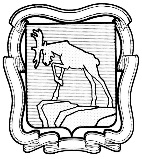 		.АДМИНИСТРАЦИЯ МИАССКОГО ГОРОДСКОГО ОКРУГАЧЕЛЯБИНСКОЙ ОБЛАСТИПОСТАНОВЛЕНИЕ _________________________					                           № ____________О внесении изменений в постановление Администрации Миасского городского округа от 27.11.2019 г. № 6071 «Об утверждении муниципальной программы «Социальная защитанаселения Миасского городского округа»В целях исполнения Решения Собрания депутатов Миасского городского округа от 30.10.2015г. № 9 «Об утверждении Положения «О бюджетном процессе в Миасском городском округе», Решения Собрания депутатов Миасского городского округа от 25.12.2020г. № 4 «О бюджете Миасского городского округа на 2021 год и на плановый период 2022 и 2023 годов», постановления Администрации Миасского городского округа от 01.06.2020г. № 2336 «О графике подготовки и рассмотрения материалов, необходимых для составления проекта решения Собрания депутатов Миасского городского округа «О бюджете Миасского городского округа на 2021 год и плановый период 2022 и 2023 годов» и создания Рабочей группы», постановления Администрации Миасского городского округа от 21.08.2020г. № 3646 «Об утверждении Перечня муниципальных программ, подлежащих к финансированию из бюджета Миасского городского округа в 2021году», руководствуясь Федеральным законом от 06.10.2003 г. №131-ФЗ «Об общих принципах организации местного самоуправления в Российской Федерации», Уставом Миасского городского округа,ПОСТАНОВЛЯЮ:1. Внести изменения в постановление Администрации Миасского городского округа от 27.11.2019 г. № 6071 «Об утверждении муниципальной программы «Социальная защита населения Миасского городского округа», а именно, приложение к постановлению Администрации Миасского городского округа изложить в новой редакции согласно приложению к настоящему постановлению.2. Начальнику отдела организационной и контрольной работы обеспечить направление копии настоящего постановления для включения в регистр муниципальных нормативных актов Челябинской области, разместить настоящее постановление на официальном сайте Администрации Миасского городского округа в информационно-телекоммуникационной сети «Интернет» и направить настоящее постановление для опубликования на сайте в средствах массовой информации.3. Контроль исполнения настоящего постановления возложить на Первого заместителя Главы Округа (по социальным вопросам).ГлаваМиасского городского округа                                                                                     Г.М. ТонкихЛиповая Е.П53-36-16Приложение 
к постановлению Администрации Миасского городского округаот ___________ № _________Муниципальная программа Миасского городского округа «Социальная защита населения Миасского городского округа»I. Паспорт муниципальной программы II. Содержание проблемы и обоснование необходимости ее решения программными методамиМиасский городской округ (далее – округ) является одним из наиболее крупных муниципальных образований Челябинской области. Вместе с тем, согласно данным всероссийской переписи населения и данных территориального органа Федеральной службы государственной статистики по Челябинской области численность населения округа по сравнению с переписью 2018 года неуклонно снижается, что подтверждается статистическими данными: (таблица 1).Таблица 1На фоне общего сокращения численности населения данные статистической отчетности свидетельствуют о потребности населения округа в различных социальных услугах, финансируемых из бюджетной системы. В таблице 2 представлены данные Управления социальной защиты населения Администрации Миасского городского округа.Таблица 2На сегодняшний день в Миасском городском округе в отделении помощи семье и детям МКУСО «Центр» состоит на учете 285 семьи находящихся в трудной жизненной ситуации в них детей 575, которые характеризуются наличием нескольких факторов риска.В настоящее время более половины населения округа в той или иной степени получают социальную поддержку со стороны государства. Помимо общего роста числа получателей государственной социальной поддержки растут расходы бюджетной системы на предоставление социальной поддержки. Приведенные выше цифры свидетельствуют о том, что бюджет округа накладывает большие обязательства на учреждения социальной защиты по реализации социальных задач. Важнейшими качественными характеристиками системы социальной поддержки граждан округа являются:1) заявительный принцип предоставления государственных и муниципальных услуг, предусматривающий обращение гражданина или его законного представителя в письменной или электронной форме в УСЗН и учреждения социального обслуживания;2) периодичность в предоставлении государственных и муниципальных услуг (постоянная, на определенный срок, разовая);3) адресный подход в предоставлении государственных и муниципальных услуг в зависимости от категории заявителя либо нуждаемости в предоставлении услуги.Для организации предоставления отдельным категориям граждан переданных государственных полномочий и решения вопросов местного значения УСЗН осуществлены следующие мероприятия:1) утвержден перечень государственных (муниципальных) услуг, предоставляемых УСЗН;2) внедрены в действие, утвержденные Правительством Челябинской области административные регламенты по предоставлению государственных услуг;3) разработаны, утверждены и внедрены в действие административные регламенты по предоставлению муниципальных услуг;4) информация о государственных и муниципальных услугах размещена в государственной информационной системе «Единый портал государственных и муниципальных услуг»;5) организована работа по предоставлению документов на оформление государственных (муниципальных) услуг по принципу «одного окна» через муниципальное автономное учреждение «Многофункциональный центр предоставления государственных и муниципальных услуг Миасского городского округа»;6) проводится работа по обеспечению информацией, запрашиваемой в рамках межведомственного электронного взаимодействия;7) создана база данных получателей государственных и муниципальных услуг.УСЗН является главным распорядителем бюджетных средств и осуществляет функции учредителя в отношении муниципальных учреждений в сфере социальной защиты населения округа, подведомственных УСЗН:1) Муниципальное казенное учреждение социального обслуживания «Социально-реабилитационный центр для несовершеннолетних» Миасского городского округа; 2) Муниципальное казенное учреждение «Центр помощи детям, оставшимся без попечения родителей, «Алые паруса»;3) Муниципальное казенное учреждение «Центр помощи детям, оставшимся без попечения родителей «Радуга» Миасского городского округа;4) Муниципальное казенное учреждение «Комплексный центр социального обслуживания населения» Миасского городского округа Челябинской области»;5) Муниципальное казенное учреждение «Комплекс социальной адаптации граждан».Краткие названия приведены в паспорте.Социальное обслуживание населения, как одно из составляющих социальной поддержки населения, представляет собой деятельность социальных служб по социальной поддержке, оказанию социально-бытовых, социально-медицинских, психолого-педагогических, социально-правовых услуг и материальной помощи, проведению социальной адаптации и реабилитации граждан, находящихся в трудной жизненной ситуации.Действующее законодательство предъявляет к учреждениям социальной защиты населения повышенные требования к уровню ответственности и квалификации работников в части применения современных технологий социальной поддержки населения и социального обслуживания. Требования законодательства сегодня направлены на:развитие материально-технической базы;внедрение информационно-коммуникационных технологий, развитие и системное сопровождение комплексной автоматизированной системы ведения банка данных, управления отчетностью, бухгалтерской деятельностью, исполнением муниципальных контрактов;внедрение системы повышения профессиональной подготовки специалистов;проведение аттестации рабочих мест по условиям труда с последующей сертификацией организации работ по охране труда;приведение в соответствие требованиям административных регламентов мест пребывания посетителей и работников; осуществление работ по противопожарным мероприятиям, оснащение новыми средствами спасения  и пожаротушения, обнаружения пожаров и оповещения людей;проведение капитальных и планово-предупредительных ремонтов зданий и сооружений.Востребованность социальных услуг требует сохранения уже существующих форм, и проработки новых социально значимых проектов:1) предоставление субсидий социально ориентированным некоммерческим организациям на выполнение социально - значимых мероприятий, на осуществление деятельности  по реабилитации инвалидов;2) оказание дополнительной помощи социально-незащищенным слоям населения;3) формирование общественного мнения по проблеме толерантного отношения к семьям, находящимся в трудной жизненной ситуации;4) расширение существующей системы социальной поддержки граждан пожилого возраст, инвалидов и неблагополучных семей.Средства на реализацию переданных государственных полномочий, полномочий органов местного самоуправления в сфере социальной политики, а так же решение вопросов по обеспечению деятельности УСЗН носят целевой характер и не могут быть использованы на другие цели. Обеспечение целевого и эффективного расходования средств возможно при использовании  программно-целевого метода бюджетного планирования, обеспечивающего прямую взаимосвязь между распределением бюджетных ресурсов и фактическими или планируемыми результатами их использования в соответствии с установленными приоритетами государственной политики. III. Основные цели и задачи муниципальной программыОсновные цели муниципальной программы:1. Повышение уровня и качества жизни населения Миасского городского округа, нуждающегося в социальной поддержке.2. Удовлетворенность населения Миасского городского округа условиями по предоставлению мер социальной поддержки, оказанию социальной помощиЗадачи муниципальной Программы:1. Организация исполнения муниципальной программы «Социальная защита населения Миасского городского округа.2. Оказание медико-социальной, социальной, психологической помощи семьям, находящимся в трудной жизненной ситуации и социально опасном положении.3. Повышение качества жизни и социальная защита граждан пожилого возраста и других социально уязвимых групп населения.4. Организация мероприятий, работ, услуг, связанных с  реабилитацией и интеграцией инвалидов и других МГН в общество, повышение их жизненного уровня.IV. Сроки и этапы реализации муниципальной программыПериод реализации программы 2020 - 2023 годы, в 4 этапа:Этап 1 – 2020 годЭтап 2 – 2021 годЭтап 3 – 2022 год Этап 4 – 2023 годV. Система мероприятий муниципальной программыТаблица 3VI. Ресурсное обеспечение муниципальной программыИсточником финансирования мероприятий программы являются средства местного бюджета, бюджета Челябинской области.Объемы бюджетных ассигнований программыТаблица 4 (тыс. руб.)Объем финансовых ресурсов, необходимых для реализации мероприятий муниципальной программыТаблица 4а (тыс.руб)Финансирование программы осуществляется в пределах средств, утверждённых в бюджете Миасского городского округа на соответствующий финансовый год. При реализации Программы возможно привлечение средств бюджетов вышестоящих уровней, выделяемых Миасскому городскому округу в качестве субсидий для реализации программных мероприятий, а также привлечение средств из внебюджетных источников.VII. Организация управления и механизм реализации муниципальной программыОтветственным исполнителем Программы является Управление социальной защиты населения Администрации Миасского городского округа. Ответственный исполнитель муниципальной программы:1.	Осуществляет управление реализацией Программы и несет ответственность за достижение целевых индикативных показателей, конечных результатов ее реализации, а также целевое и эффективное использование бюджетных средств;2.	Запрашивает у соисполнителей информацию, необходимую для подготовки годового отчета об исполнении мероприятий Программы;3.	Проводит оценку эффективности мероприятий;4.	Предоставляет данные для промежуточного мониторинга реализации муниципальной программы в Управление экономики в срок до 15 июля текущего финансового года;5.	Ежегодно, в срок до 15 февраля года, следующего за отчетным, предоставляет Управлению экономики и Главе МГО сводный годовой отчет о ходе реализации муниципальной программы.Ответственный исполнитель ежегодно готовит бюджетную заявку на финансирование программы из бюджета Миасского городского округа на очередной финансовый год, а так же уточняет затраты по программным мероприятиям с учетом предоставления субсидий из областного (федерального) бюджета.Соисполнители муниципальной Программы:1) участвуют в разработке мероприятий муниципальной программы, в отношении которых они являются соисполнителями;2) представляют в установленный срок ответственному исполнителю необходимую информацию для подготовки ответов на запросы Управления экономики, а также отчет о ходе реализации мероприятий муниципальной программы;3) представляют ответственному исполнителю информацию, необходимую для подготовки годового отчета;4) осуществляют реализацию мероприятий муниципальной программы в рамках своей компетенции.VIII. Ожидаемые результаты реализации муниципальной программыРеализация муниципальной программы может обеспечить достижение следующих результатов:1) своевременное предоставление гарантированных государством мер социальной поддержки и других форм социальной защиты обеспечивает увеличение доходов граждан, что позитивно сказывается на уровне их потребления и качестве жизни;2) мероприятия, направленные на поддержку семьи, позволят снизить уровень семей (детей), находящихся в трудной жизненной ситуации, создадут предпосылки увеличения рождаемости, особенно многодетности, что необходимо для преодоления депопуляции, снизится уровень социального неблагополучия среди семей;3) предоставление социально ориентированным некоммерческим организациям субсидии позволит расширить существующую систему социальной поддержки  и сохранить сформировавшееся социальное партнерство между муниципальной властью, активом общественных объединений граждан пожилого возраста и инвалидов; 4) проведение мероприятий социального характера и обеспечение участия в областных мероприятиях позволит повысить интеграцию граждан в обществе, развитие способностей и повышение статуса граждан пожилого возраста, инвалидов, статуса семьи, материнства и детства;5) совершенствование организации предоставления социальных услуг отдельным категориям граждан позволит повысить доступность социальных услуг для населения с одной стороны и повысить качество их предоставления с другой;Перечень целевых индикаторов муниципальной программы, в том числе по годам, приведен в таблице 5/  Таблица 5Целевые показателиУчитывая, что муниципальная программа носит социальную направленность, экономических последствий в муниципальной программе не предусмотрено.Выполнению поставленных задач могут помешать риски, сложившиеся под воздействием негативных факторов и имеющихся в обществе социально-экономических проблем.Внешними рисками реализации муниципальной программы являются:- изменение федерального законодательства в части перераспределения полномочий между Правительством Российской Федерацией, субъектами Российской Федерацией и органами местного самоуправления;- недостаточность финансирования из бюджетных источников.Возможным косвенным последствием реализации муниципальной программы, носящим отрицательный характер может стать:- отсутствие индексации социальных выплат. Данное обстоятельство может привести к социальному напряжению среди тех категорий и групп населения, которые имеют право на государственные и муниципальные услуги, установленные действующим законодательством;- низкая социальная активность отдельных категорий граждан при достаточной информированности о предоставлении государственных и муниципальных услуг.IX. Финансово-экономическое обоснование муниципальной программыТаблица 6X. Объем финансовых ресурсов, необходимых для реализации мероприятий муниципальной программы Таблица 7XI. Методика оценки эффективности муниципальной программыОценка эффективности использования бюджетных средств по мероприятиям муниципальных программ, подпрограмм (О(б)):              ДИП (оценка достижения плановых индикативных показателей)   О(б)  = ------------------------------------------------------------------------------              ПИБС (Оценка полноты использования бюджетных средств)Оценка эффективности по муниципальной программе, подпрограмме в целом равна сумме показателей эффективности по мероприятиям муниципальной программы (подпрограммы).Оценка эффективности использования ресурсов по всем источникам (О), исчисляется только в случае, если фактический объем привлечения внебюджетных источников составляет не менее 5 % от фактического использования бюджетных средств.              ДИП (оценка достижения плановых индикативных показателей)   О  = --------------------------------------------------------------------------------              ПИР (оценка полноты использования ресурсов по всем источникам)Оценка достижения плановых индикативных показателей (ДИП):                              Фактические индикативные показатели                ДИП = -------------------------------------------------                              Плановые индикативные показателиОценка полноты использования бюджетных средств (ПИБС):                           Фактическое использование бюджетных средств          ПИБС = -------------------------------------------------------------                           Плановое использование бюджетных средствОценка полноты использования ресурсов (ПИР) по всем источникам:                           Фактический объем использования ресурсов          ПИР = -----------------------------------------------------------                           Плановый объем использования ресурсовОценка эффективности будет тем выше, чем выше уровень достижения индикативных показателей и меньше уровень использования бюджетных средств.Приложение 1 к муниципальной программе «Социальная защита населения Миасского городского округа»Муниципальная подпрограмма Миасского городского округа «Организация исполнения муниципальной программы «Социальная защита населения Миасского городского округа»I. Паспорт муниципальной подпрограммыII. Содержание проблемы и обоснование необходимости ее решения программными методамиДля достижения основной стратегической цели социально-экономического развития муниципального образования Миасский городской Округ, деятельность работников УСЗН направлена на снижение бедности и сокращения социального неравенства, улучшение демографической ситуации. Большое внимание уделяется качеству предоставляемых услуг и соответствию их утвержденным стандартам и административным регламентам. Разработка муниципальной подпрограммы округа «Организация исполнения муниципальной программы «Социальная защита населения Миасского городского округа на 2017-2021 годы» обусловлена необходимостью совершенствования условий предоставления муниципальных услуг и реформированием бюджетного процесса, необходимостью повышения эффективности деятельности муниципальных учреждений и обеспечению потребностей граждан и общества в государственных и муниципальных услугах.Обязанностью органа, оказывающего государственные и муниципальные услуги, является:предоставлять государственные и муниципальные услуги в соответствии с административными регламентами;обеспечивать возможность получения заявителем государственной или муниципальной услуги в электронной форме, если это не запрещено законом, а так- же в иных формах, предусмотренных законодательством Российской Федерации, по выбору заявителя;предоставлять в иные органы, предоставляющие государственные или муниципальные услуги по межведомственным запросам документы и информацию, необходимые для предоставления государственных и муниципальных услуг;исполнять иные обязанности в соответствии с требованиями законодательства, административных регламентов и иных нормативных правовых актов, регулирующих отношения, возникающие в связи с предоставлением государственных и муниципальных услуг.Материально-техническая база УСЗН не в полной мере соответствует предъявляемым требованиям к качеству оказания государственных и муниципальных услуг. Объемы бюджетных средств на соответствующий период распределены в соответствии с приоритетностью расходов, после распределения обязательных выплат, как правило,  обеспечивается содержание существующих мощностей.В связи с недостатком финансирования мероприятий по ремонтным и противопожарным работам, оснащение рабочих мест и мест пребывания обслуживаемого населения необходимой мебелью, организационной техникой и другим оборудованием, а  также осуществление модернизации уже имеющихся информационных баз, осуществлялось по остаточному принципу – только в том случае, если образовывался остаток бюджетных средств.В результате существует потребность в совершенствовании условий предоставления государственных и муниципальных услуг для достижения их доступности, качества, внедрения новых форм, повышения открытости деятельности УСЗН.Действующее законодательство предъявляет к учреждениям социальной защиты населения повышенные требования к уровню ответственности и квалификации работников в части применения современных технологий социальной защиты населения и социального обслуживания. Мероприятия подпрограммы направлены на оказание своевременной высококвалифицированной помощи населению, развитие и совершенствование  материально-технических условий работы УСЗН, внедрение системы повышения профессиональной подготовки специалистов, повышение эффективности деятельности УСЗН. Муниципальная подпрограмма округа «Организация исполнения муниципальной программы «Социальная защита населения Миасского городского округа»  определяет систему мероприятий, способы их реализации и необходимые средства для достижения качества предоставления социальных услуг, оказания своевременной высококвалифицированной помощи населению.Данная подпрограмма разработана в соответствии со следующими нормативно правовыми актами:- Федеральным законом от 6 октября 2003 года N 131-ФЗ «Об общих принципах организации местного самоуправления в Российской Федерации»;- Федеральным законом от 24 ноября 1995года № 181-ФЗ «О социальной защите инвалидов в Российской Федерации»; - Решение Собрания депутатов Миасского городского округа от 27.10.2017г. г. № 16 «Об утверждении Положения «Об Управлении социальной защиты населения Миасского городского округа»;- Решением Собрания депутатов Миасского городского округа от 30.03.2012 г. № 4 «Об установлении расходных обязательств Миасского городского округа по Управлению социальной защиты населения Администрации Миасского городского округа в части предоставления дополнительных мер социальной поддержки населения» (с учетом вносимых изменений).III. Основные цели и задачи муниципальной подпрограммыОсновными целями муниципальной подпрограммы являются:- Совершенствование условий по предоставлению мер социальной поддержки и оказанию социальной помощи населению.Основной задачей реализации подпрограммы является организация реализации отдельных государственных полномочий, переданных органам местного самоуправления и полномочий органов местного самоуправления в части социальной поддержки и социального обслуживания населения Миасского городского округа.IV. Сроки и этапы реализации подпрограммыВ целях решения поставленных задач предполагается выполнение подпрограммы за период 2020 – 2023 годы, в 4 этапа:Этап 1 – 2020 год; Этап 2 – 2021 год; Этап 3 – 2022 год; Этап 4 – 2023 год.V. Система мероприятий муниципальной подпрограммыVI. Ресурсное обеспечение муниципальной подпрограммыИсточником финансирования мероприятий подпрограммы являются средства местного бюджета.  Объемы бюджетных ассигнованийТыс.руб.Объем финансовых ресурсов, необходимых для реализации мероприятий муниципальной подпрограммыТыс.руб.Финансирование подпрограммы осуществляется в пределах средств, утверждённых в бюджете Миасского городского округа на соответствующий финансовый год. При реализации подпрограммы возможно привлечение средств бюджетов вышестоящих уровней, выделяемых Миасскому городскому округу в качестве субсидий для реализации программных мероприятий, а также привлечение средств из внебюджетных источников.VII. Организация управления и механизм реализации муниципальной подпрограммыОтветственным исполнителем подпрограммы является Управление социальной защиты населения Администрации Миасского городского округа. Ответственный исполнитель муниципальной подпрограммы:1.	Осуществляет управление реализацией подпрограммы и несет ответственность за достижение целевых индикативных показателей, конечных результатов ее реализации, а также целевое и эффективное использование бюджетных средств;2.	Запрашивает у соисполнителей информацию, необходимую для подготовки годового отчета об исполнении мероприятий подпрограммы;3.	Проводит оценку эффективности мероприятий;4.	Предоставляет данные для промежуточного мониторинга реализации муниципальной подпрограммы в Управление экономики в срок до 15 июля текущего финансового года;5.	Ежегодно, в срок до 15 февраля года, следующего за отчетным, предоставляет Управлению экономики и Главе МГО сводный годовой отчет о ходе реализации муниципальной подпрограммы.Ответственный исполнитель ежегодно готовит бюджетную заявку на финансирование подпрограммы из бюджета Миасского городского округа на очередной финансовый год, а так же уточняет затраты по программным мероприятиям с учетом предоставления субсидий из областного (федерального) бюджета.VIII. Ожидаемые результаты реализации муниципальной подпрограммыОжидаемые результаты в ходе реализации комплекса мероприятий, предусмотренных подпрограммой:- Доля рабочих мест, соответствующих  требованиям охраны труда, нормам СанПиНа и другим установленным нормам трудового законодательства – 90%.Перечень целевых индикаторов муниципальной подпрограммы, в том числе по годам, приведен в таблице:Целевые показателиIX. Финансово-экономическое обоснование муниципальной подпрограммыФинансирование мероприятий подпрограммы предусматривается из средств бюджета Миасского городского округа.X. Объем финансовых ресурсов, необходимых для реализации мероприятий муниципальной подпрограммы.XI. Методика оценки эффективности муниципальной подпрограммыОценка эффективности использования бюджетных средств по мероприятиям муниципальных программ, подпрограмм (О(б)):              ДИП (оценка достижения плановых индикативных показателей)   О(б)  = ------------------------------------------------------------------------------              ПИБС (Оценка полноты использования бюджетных средств)Оценка эффективности по муниципальной программе, подпрограмме в целом равна сумме показателей эффективности по мероприятиям муниципальной программы (подпрограммы).Оценка эффективности использования ресурсов по всем источникам (О), исчисляется только в случае, если фактический объем привлечения внебюджетных источников составляет не менее 5 % от фактического использования бюджетных средств.              ДИП (оценка достижения плановых индикативных показателей)   О  = --------------------------------------------------------------------------------              ПИР (оценка полноты использования ресурсов по всем источникам)Оценка достижения плановых индикативных показателей (ДИП):                              Фактические индикативные показатели                ДИП = -------------------------------------------------                              Плановые индикативные показателиОценка полноты использования бюджетных средств (ПИБС):                           Фактическое использование бюджетных средств          ПИБС = -------------------------------------------------------------                           Плановое использование бюджетных средствОценка полноты использования ресурсов (ПИР) по всем источникам:                           Фактический объем использования ресурсов          ПИР = -----------------------------------------------------------                           Плановый объем использования ресурсовОценка эффективности будет тем выше, чем выше уровень достижения индикативных показателей и меньше уровень использования бюджетных средств.Приложение 2 к муниципальной программе «Социальная защита населения Миасского городского»Муниципальная подпрограмма Миасского городского округа «Крепкая семья»I. Паспорт муниципальной подпрограммыII. Содержание проблемы и обоснование необходимости ее решения программными методамиРазрушение традиционных устоев семьи является причиной кризиса семейного воспитания. В последние годы наблюдается значительный рост количества детей, оказавшихся без попечения родителей, «социальных сирот» - детей, которые стали сиротами при живых родителях. Усиливается так называемое «скрытое» социальное сиротство, связанное с ухудшением условий жизни семьи, падением ее нравственных устоев и изменением отношения к жизни, к самой семье как социальному институту,  доходящего до вытеснения ребенка из семьи.На сегодняшний день в Миасском городском округе в отделении помощи семье и детям МКУСО «Центр» состоит на учете 285 семей, находящихся в трудной жизненной ситуации, в них детей 575 чел., которые характеризуются наличием нескольких факторов риска и являются объектом Программы «Крепкая семья». Анализ результатов диагностики позволяет утверждать, что в комплексной реабилитации нуждаются 100% семей, состоящих в городском банке данных, в регулярном патронировании – более 60% семей, около 40% семей находятся в трудной жизненной ситуации, 50% - требуют длительной поддержки. Анализ причин попадания детей в разного вида социальные учреждения показывает, что они напрямую связаны с падением престижа семьи, материальными и жилищными трудностями, увеличением внебрачной рождаемости, снижением стабильности брака, большим количеством детей с врожденными хроническими патологиями и инвалидностью, резким изменением ответственности семьи за воспитание и обучение ребенка, вынужденной миграции семьи. Так же необходимо учитывать, что без комплексной поддержки семей, состоящих на учете, может произойти вытеснение ребенка из семьи, и он станет воспитанником государственного учреждения.В последние годы наблюдается тенденция роста количества неблагополучных семей. Сложившаяся ситуация указывает на необходимость поиска новых подходов к решению проблем семьи, улучшению положения детей в семье, а также на необходимость дальнейшего развития системы социальной защиты семьи и детей.Комплексная реабилитация семей осуществляется через устранение причин, ведущих к алкогольной зависимости родителей, разрушению внутрисемейных связей, дестабилизации психологического климата в семье. Несмотря на то, что отработан механизм реабилитации семей, находящихся в трудной жизненной ситуации и социально – опасном положении, успешная реализация подпрограммы напрямую зависит от эффективности взаимодействия специалистов различных ведомств и учреждений. Поскольку реабилитация включает в себя такие мероприятия, как организация лечения родителей от алкогольной зависимости, восстановление утраченных документов, содействие в трудоустройстве, оказание психологической помощи, по-прежнему остается актуальным вопрос согласования возможностей и разграничения компетенции органов и учреждений, участвующих в реализации подпрограммы. Успех подпрограммы носит постоянно нарастающий, прогрессивный характер, но в то же время вскрывает ряд проблем, которые можно решить программными методами:- отлажена система мониторинга социальной среды на предмет выявления и контроля семей, находящихся в трудной жизненной ситуации и социально – опасном положении, и как следствие этого – увеличение количества выявляемых неблагополучных семей;- у специалистов, проводящих реабилитационные мероприятия, есть стремление к более качественному оказанию всех видов помощи, а значит, сохраняется необходимость систематического проведения обучающих семинаров;- существует потребность в информационном обмене среди учреждений и ведомств, которая может быть удовлетворена в ходе дальнейшей реализации подпрограммы.Необходимо в дальнейшем, в реализации подпрограммы уделить большее внимание следующим направлениям: усилить профилактическую работу с женщинами, желающими отказаться от детей, применять восстановительные технологии в работе с родителями, лишенными родительских прав, формировать общественное мнение по проблеме толерантного отношения к семьям, находящимся в трудной жизненной ситуации.Подпрограмма призвана обеспечить комплексный подход к созданию благоприятных условий для улучшения социального положения, повышение доходов и качества жизни семей и детей Миасского городского округа, а также к решению проблем социального неблагополучия. Данная подпрограмма разработана в соответствии со следующими нормативно правовыми актами: - Федеральный закон от 28.12.2013г. № 442-ФЗ «Об основах социального обслуживания граждан в РФ»;- Федеральным законом от 6 октября 2003 года N 131-ФЗ «Об общих принципах организации местного самоуправления в Российской Федерации»;- Порядок предоставления социальных услуг поставщиками социальных услуг в форме социального обслуживания на дому несовершеннолетним и их родителям (законным представителям), находящимся в социально опасном положении или трудной жизненной ситуации, утверждено Постановлением Правительства Челябинской области от 21.10.2015г. № 546-П «Об утверждении порядков предоставления социальных услуг поставщиками социальных услуг»;- Положение об Отделение помощи семье и детям утвержден 16.02.2015г. директором МКУСО «Центр» Пр. № 16/2 –ОД.III. Основные цели и задачи муниципальной подпрограммыОсновными целями муниципальной подпрограммы являются:- Снижение числа семей, находящихся в трудной жизненной ситуации и семей, находящихся в социально-опасном положении.-  Повышение статуса семьи, материнства и детства.Для достижения поставленных целей, необходимо решить следующие задачи:- Оказание медико-социальной, социальной, психологической помощи семьям, находящимся в трудной жизненной ситуации и социально опасном положении.-  Проведение мероприятий, повышающих статус семьи, материнства и детства.IV Сроки и этапы реализации подпрограммыВ целях решения поставленных задач период реализации подпрограммы в 4 этапа:Этап 1 – 2020 год; Этап 2 – 2021 год; Этап 3 – 2022 год; Этап 4 – 2023 год.V. Система мероприятий муниципальной подпрограммыМероприятия без финансирования не требуют денежных затрат.VI. Ресурсное обеспечение подпрограммыИсточником финансирования мероприятий подпрограммы являются средства местного бюджета.Объем бюджетных ассигнованийТыс.руб.Объем финансовых ресурсов, необходимых для реализации мероприятий муниципальной подпрограммыТыс.руб.Финансирование подпрограммы осуществляется в пределах средств, утверждённых в бюджете Миасского городского округа на соответствующий финансовый год. При реализации подпрограммы возможно привлечение средств бюджетов вышестоящих уровней, выделяемых Миасскому городскому округу в качестве субсидий для реализации программных мероприятий, а также привлечение средств из внебюджетных источников.VII Организация управления и механизм реализации муниципальной подпрограммыОтветственным исполнителем подпрограммы является Управление социальной защиты населения Администрации Миасского городского округа. Ответственный исполнитель муниципальной подпрограммы:1.	Осуществляет управление реализацией подпрограммы и несет ответственность за достижение целевых индикативных показателей, конечных результатов ее реализации, а также целевое и эффективное использование бюджетных средств;2.	Запрашивает у соисполнителей информацию, необходимую для подготовки годового отчета об исполнении мероприятий подпрограммы;3.	Проводит оценку эффективности мероприятий;4.	Предоставляет данные для промежуточного мониторинга реализации муниципальной подпрограммы в Управление экономики в срок до 15 июля текущего финансового года;5.	Ежегодно, в срок до 15 февраля года, следующего за отчетным, предоставляет Управлению экономики и Главе МГО сводный годовой отчет о ходе реализации муниципальной подпрограммы.Ответственный исполнитель ежегодно готовит бюджетную заявку на финансирование подпрограммы из бюджета Миасского городского округа на очередной финансовый год, а так же уточняет затраты по программным мероприятиям с учетом предоставления субсидий из областного (федерального) бюджета.Соисполнители муниципальной подпрограммы:1) участвуют в разработке мероприятий муниципальной подпрограммы, в отношении которых они являются соисполнителями;2) представляют в установленный срок ответственному исполнителю необходимую информацию для подготовки ответов на запросы Управления экономики, а также отчет о ходе реализации мероприятий муниципальной подпрограммы;3) представляют ответственному исполнителю информацию, необходимую для подготовки годового отчета;4) осуществляют реализацию мероприятий муниципальной подпрограммы в рамках своей компетенции.VIII. Ожидаемые результаты реализации муниципальной подпрограммы с указанием целевых индикаторов и показателей Реализация мероприятий подпрограммы позволит в определенной мере поддержать семьи с детьми, находящиеся в сложном материальном положении, усилить укрепление стабильности семей.Ожидаемый результат реализации муниципальной подпрограммы: создание благоприятных условий для улучшения жизнедеятельности семей и детей Миасского городского округа, решение проблем неблагополучия семей с детьми.Исполнение мероприятий подпрограммы предполагает достижение следующих показателей, которые приведены в таблице: Целевые показателиIX. Финансово-экономическое обоснование муниципальной подпрограммыX Объем финансовых ресурсов, необходимых для реализации мероприятий муниципальной подпрограммыXI. Методика оценки эффективности муниципальной подпрограммыОценка эффективности использования бюджетных средств по мероприятиям муниципальных программ, подпрограмм (О(б)):              ДИП (оценка достижения плановых индикативных показателей)   О(б)  = ------------------------------------------------------------------------------              ПИБС (Оценка полноты использования бюджетных средств)Оценка эффективности по муниципальной программе, подпрограмме в целом равна сумме показателей эффективности по мероприятиям муниципальной программы (подпрограммы).Оценка эффективности использования ресурсов по всем источникам (О), исчисляется только в случае, если фактический объем привлечения внебюджетных источников составляет не менее 5 % от фактического использования бюджетных средств.              ДИП (оценка достижения плановых индикативных показателей)   О  = --------------------------------------------------------------------------------              ПИР (оценка полноты использования ресурсов по всем источникам)Оценка достижения плановых индикативных показателей (ДИП):                              Фактические индикативные показатели                ДИП = -------------------------------------------------                              Плановые индикативные показателиОценка полноты использования бюджетных средств (ПИБС):                           Фактическое использование бюджетных средств          ПИБС = -------------------------------------------------------------                           Плановое использование бюджетных средствОценка полноты использования ресурсов (ПИР) по всем источникам:                           Фактический объем использования ресурсов          ПИР = -----------------------------------------------------------                           Плановый объем использования ресурсовОценка эффективности будет тем выше, чем выше уровень достижения индикативных показателей и меньше уровень использования бюджетных средств.Приложение 3 к муниципальной программе «Социальная защита населения Миасского городского округаМуниципальная подпрограмма Миасского городского округа «Повышение качества жизни и социальная защита граждан пожилого возраста и других социально уязвимых групп населения»I Паспорт муниципальной подпрограммыII. Содержание проблемы и обоснование необходимости ее решения программными методамиСоциальная поддержка граждан требует, во-первых, соответствующей нормативной правовой базы, включая своевременное внесение изменений в нормативно правовые акты Миасского городского округа и законодательство Челябинской области, во-вторых, соответствующего финансово-экономического обеспечения.Кроме этого, вопросы социальной защищенности населения, социальной поддержки отдельных групп населения и социального обслуживания Миасского городского округа приобретают особую актуальность.Согласно данным всероссийской переписи населения и данных территориального органа Федеральной службы государственной статистики по Челябинской области численность населения округа по сравнению с переписью 2018 года неуклонно снижается, что подтверждается статистическими данными:На фоне общего сокращения численности населения данные статистической отчетности свидетельствуют о потребности населения округа в различных социальных услугах, финансируемых из бюджетной системы. В таблице 2 представлены данные Управления социальной защиты населения Администрации Миасского городского округа.Таблица 2Данные факторы определяют своевременность и полноту охвата мерами социальной поддержки граждан, имеющих право на их получение.В целях реализации комплекса мероприятий, направленных на обеспечение социальной поддержки населения, Миасского городского округа, Управлением социальной защиты населения Миасского городского округа проводится следующая работа:- формируется единый социальный реестр граждан, имеющих право на меры социальной поддержки;- разрабатываются административные регламенты по предоставлению муниципальных услуг по переданным государственным полномочиям;- представляются предложения о внесении изменений в нормативные правовые акты Миасского городского округа в целях повышения эффективности предоставления мер социальной поддержки отдельным категориям граждан Миасского городского округа.Между тем, несмотря на принимаемые меры, не все граждане, имеющие право на получение мер социальной поддержки, удовлетворены качеством их предоставления. Высказывались претензии к уровню оборудования помещений для ожидания и мест приема, наличию очередей, механизму информирования населения о порядке и условиях предоставления мер социальной поддержки.Была также высказана неудовлетворенность по поводу длительности времени оформления документов, необходимых для назначения мер социальной поддержки.В ходе реализации подпрограммы могут возникнуть определенные риски как внешние, так и внутренние. Возникновение внешних рисков напрямую связано с расширением перечня граждан, имеющих право на меры социальной поддержки, в связи с установлением новых мер социальной поддержки. Нейтрализация этих факторов может быть обеспечена за счет перераспределения денежных средств, предусмотренных на ту или иную меру социальной поддержки. Данная подпрограмма разработана в соответствии со следующими нормативно правовыми актами: - Федеральным законом от 6 октября 2003 года N 131-ФЗ «Об общих принципах организации местного самоуправления в Российской Федерации»; - Федеральным  законом от 24 ноября 1995года № 181-ФЗ «О социальной защите инвалидов в Российской Федерации»; - Решением Собрания депутатов Миасского городского округа от 30.03.2012 г. № 4 «Об установлении расходных обязательств Миасского городского округа по Управлению социальной защиты населения Администрации Миасского городского округа в части предоставления дополнительных мер социальной поддержки населения» (с учетом вносимых изменений);- Решением Собрания депутатов Миасского городского округа от 26.05.2017г № 7«Об утверждении Положения «Об оказании единовременной материальной помощи гражданам Миасского городского округа, пострадавшим от пожара, чрезвычайной ситуации муниципального характера»;- Решением  Собрания депутатов Миасского городского округа  от 26.05.2017г № 6«Об утверждении Положения «О порядке выплаты единовременного социального пособия гражданам, находящимся в трудной жизненной ситуации на территории Миасского городского округа»;- Решением Собрания депутатов Миасского городского округа от 24.09.2004 г. № 4 «О порядке установления и выплаты пенсии за выслугу лет лицам, замещавшим муниципальные должности муниципальной службы муниципального образования «город Миасс» (в редакции Решений Миасского городского Совета депутатов от 28.01.2005г.№ 5 , от 25.02.2005г № 19, от 24.07.2009г № 11);- Решением Собрания депутатов Миасского городского округа от 29.10.2010г. №11 «Об утверждении Порядка предоставления гарантий муниципальным служащим Миасского городского округа» (с изменениями);- Решением Собрания депутатов Миасского городского округа от 26.05.2017г № 2 «Об утверждении Положения «О звании «Почетный гражданин города Миасса».III. Основные цели и задачи муниципальной подпрограммыОсновными целями данной подпрограммы являются:- Повышение социальной защищенности  граждан пожилого возраста и других социально уязвимых групп населения;- Совершенствование системы предоставления мер социальной поддержки граждан пожилого возраста и других социально уязвимых групп населения.Задачи подпрограммы:- Организация работы по поддержанию социального статуса граждан, относящимся к категории граждан пожилого возраста и других социально уязвимых групп населения  путем предоставления мер социальной поддержки,  проведения мероприятий социального характера;- Совершенствование организации и административных процедур предоставления гражданам пожилого возраста и других социально уязвимых групп населения мер социальной поддержки.IV. Сроки и этапы реализации подпрограммыВ целях решения поставленных задач предполагается выполнение реализации подпрограммы за 2020 – 2023 годы, 4 этапа:Этап 1 – 2020 год; Этап 2 – 2021 год; Этап 3 – 2022 год; Этап 4 – 2023 годV. Система мероприятий муниципальной подпрограммыМероприятия без финансирования не требуют денежных затрат.VI. Ресурсное обеспечение подпрограммыИсточником финансирования мероприятий подпрограммы являются средства местного бюджета.Объем бюджетных ассигнованийТыс.руб.Объем финансовых ресурсов, необходимых для реализации мероприятий муниципальной подпрограммыТыс.руб.Финансирование программы осуществляется в пределах средств, утверждённых в бюджете Миасского городского округа на соответствующий финансовый год. При реализации Программы возможно привлечение средств бюджетов вышестоящих уровней, выделяемых Миасскому городскому округу в качестве субсидий для реализации программных мероприятий, а также привлечение средств из внебюджетных источников.VII. Организация управления и механизм реализации муниципальной подпрограммыОтветственным исполнителем подпрограммы является Управление социальной защиты населения Администрации Миасского городского округа. Ответственный исполнитель муниципальной подпрограммы:1.	Осуществляет управление реализацией подпрограммы и несет ответственность за достижение целевых индикативных показателей, конечных результатов ее реализации, а также целевое и эффективное использование бюджетных средств;2.	Запрашивает у соисполнителей информацию, необходимую для подготовки годового отчета об исполнении мероприятий подпрограммы;3.	Проводит оценку эффективности мероприятий;4.	Предоставляет данные для промежуточного мониторинга реализации муниципальной подпрограммы в Управление экономики в срок до 15 июля текущего финансового года;5.	Ежегодно, в срок до 15 февраля года, следующего за отчетным, предоставляет Управлению экономики и Главе МГО сводный годовой отчет о ходе реализации муниципальной подпрограммы.Ответственный исполнитель ежегодно готовит бюджетную заявку на финансирование подпрограммы из бюджета Миасского городского округа на очередной финансовый год, а так же уточняет затраты по программным мероприятиям с учетом предоставления субсидий из областного (федерального) бюджета.Соисполнители муниципальной подпрограммы:1) участвуют в разработке мероприятий муниципальной подпрограммы, в отношении которых они являются соисполнителями;2) представляют в установленный срок ответственному исполнителю необходимую информацию для подготовки ответов на запросы Управления экономики, а также отчет о ходе реализации мероприятий муниципальной подпрограммы;3) представляют ответственному исполнителю информацию, необходимую для подготовки годового отчета;4) осуществляют реализацию мероприятий муниципальной подпрограммы в рамках своей компетенции.VIII. Ожидаемые результаты реализации муниципальной подпрограммы Успешная реализация подпрограммы позволит обеспечить повышение качества жизни и качества предоставления и доступности мер социальной поддержки, установленных законодательством Челябинской области гражданам пожилого возраста и другим, социально уязвимым группам населения, а так же достигнуть следующих индикативных показателей, которые приведены в таблице:Учитывая, что подпрограмма носит социальную направленность экономических последствий в подпрограмме не предусмотрено.Выполнению поставленных задач могут помешать риски, сложившиеся под воздействием негативных факторов и имеющихся в обществе социально-экономических проблем.Внешними рисками реализации подпрограммы являются:- изменение федерального законодательства в части перераспределения полномочий между Правительством Российской Федерацией,  субъектами Российской Федерацией и органами местного самоуправления;- недостаточность финансирования из бюджетных источников;- низкая социальная активность отдельных категорий граждан при достаточной информированности о предоставлении мер социальной поддержки.IX. Финансово-экономическое обоснование муниципальной подпрограммыX. Объем финансовых ресурсов, необходимых для реализации мероприятий муниципальной подпрограммыXI. Методика оценки эффективности муниципальной подпрограммыОценка эффективности использования бюджетных средств по мероприятиям муниципальных программ, подпрограмм (О(б)):              ДИП (оценка достижения плановых индикативных показателей)   О(б)  = ------------------------------------------------------------------------------              ПИБС (Оценка полноты использования бюджетных средств)Оценка эффективности по муниципальной программе, подпрограмме в целом равна сумме показателей эффективности по мероприятиям муниципальной программы (подпрограммы).Оценка эффективности использования ресурсов по всем источникам (О), исчисляется только в случае, если фактический объем привлечения внебюджетных источников составляет не менее 5 % от фактического использования бюджетных средств.              ДИП (оценка достижения плановых индикативных показателей)   О  = --------------------------------------------------------------------------------              ПИР (оценка полноты использования ресурсов по всем источникам)Оценка достижения плановых индикативных показателей (ДИП):                              Фактические индикативные показатели                ДИП = -------------------------------------------------                              Плановые индикативные показателиОценка полноты использования бюджетных средств (ПИБС):                           Фактическое использование бюджетных средств          ПИБС = -------------------------------------------------------------                           Плановое использование бюджетных средствОценка полноты использования ресурсов (ПИР) по всем источникам:                           Фактический объем использования ресурсов          ПИР = -----------------------------------------------------------                           Плановый объем использования ресурсовОценка эффективности будет тем выше, чем выше уровень достижения индикативных показателей и меньше уровень использования бюджетных средств.Приложение 4к муниципальной программе «Социальная защита населения Миасского городскогоокруга»Муниципальная подпрограмма Миасского городского округа «Доступная среда»Паспорт муниципальной подпрограммыII.  Содержание проблемы и обоснование необходимости ее решенияпрограммными методамиВ современных социально-экономических условиях одной из важнейших задач является поддержка и социальная защита инвалидов.В 2012 году Российской Федерацией в соответствии с Федеральным законом от 3 мая 2012 года № 46-ФЗ «О ратификации Конвенции о правах инвалидов» ратифицирована Конвенция о правах инвалидов (далее именуется — Конвенция о правах инвалидов), утвердившая принципы, на которых должна строиться политика государства в отношении инвалидов.Согласно Конвенции о правах инвалидов государства-участники должны принимать надлежащие меры для обеспечения инвалидам наравне с другими гражданами беспрепятственного доступа к физическому окружению (здания и сооружения, окружающие человека в повседневной жизни), транспорту, информации и связи, а также другим объектам и услугам, открытым или предоставляемым населению. Необходимость разработки подпрограммы определена наличием неблагоприятных условий и факторов в сфере создания в Миасском городском округе, безбарьерной среды жизнедеятельности для инвалидов.Актуальность данной проблемы определяется большим количеством граждан с инвалидностью, приводящей к ограничению жизнедеятельности и вызывающей необходимость развития системы социальной защиты инвалидов. Инвалиды, в том числе дети-инвалиды, являются одной из самых незащищенных категорий населения Миасском городском округе, которым требуется дополнительная поддержка со стороны государства.Актуальность проблемы определяется тем, что в последние годы отмечается устойчивая тенденция к увеличению в Миасском городском округе лиц с ограниченными возможностями.По состоянию на 01.01.2017 года в Миасском городском округе числилось 9733 инвалидов, их которых 464– дети-инвалиды, на 01.01.2018 год – 9756 человек, из которых 469 дети – инвалиды, на 01.01.2019 год – 9770 человек, из которых 470 дети – инвалиды что составляет 6,4 % от общей численности населения Миасского городского округа. На территории Миасского городского округа последовательно проводится работа по социальной поддержке инвалидов, направленная на улучшение их социального положения, повышение доходов и качества жизни, создание для них условий для реабилитации и интеграции в современное общество, а именно, действует Порядок выплаты единовременного социального пособия малоимущим семьям, малоимущим одиноко проживающим гражданам, а также гражданам, находящимся в трудной жизненной ситуации, за счет средств бюджета Миасского городского округа, утвержденный Решением Собрания депутатов Миасского городского округа от 21.03.2008 года № 1. В 2017 году единовременное социальное пособие из средств бюджета Миасского городского округа получили 206человек,  в 2018 году – 173.В последние годы большую роль в решении проблем инвалидности, защиты прав и законных интересов инвалидов играют общественные объединения инвалидов. Решая свои уставные задачи, общественные организации инвалидов выполняют, от части, государственную функцию по социальной реабилитации и интеграции людей с ограниченными возможностями, приобщению их к труду, культуре и спорту, формированию активной жизненной позиции. Возмещение текущих расходов организаций инвалидов и совместное проведение мероприятий совместно с данными организациями в рамках Программы позволит предоставлять инвалидам дополнительные меры социальной поддержки и увеличить количество инвалидов и детей-инвалидов, привлеченных к реабилитации.Более шести тысячи инвалидов за 2018, 2019 года прошли социальную, бытовую, психологическую реабилитацию. Но, несмотря на положительные результаты работы в сфере социальной поддержки инвалидов, требуется решение и других задач.В настоящее время сохраняется необходимость продолжить паспортизацию зданий, в выполнении разработанных мероприятий для обследованных зданий, а также выполнения прочих задач с целью преодоления социальной разобщенности и «отношенческих» барьеров в обществе.Данная подпрограмма разработана в соответствии со следующими нормативно правовыми актами: - Федеральным законом от 6 октября 2003 года N 131-ФЗ «Об общих принципах организации местного самоуправления в Российской Федерации»; - Федеральным  законом от 24 ноября 1995года № 181-ФЗ «О социальной защите инвалидов в Российской Федерации»; - Решением Собрания депутатов Миасского городского округа от 30.03.2012 г. № 4 «Об установлении расходных обязательств Миасского городского округа по Управлению социальной защиты населения Администрации Миасского городского округа в частипредоставления дополнительных мер социальной поддержки населения» (с учетом вносимых изменений).III. Основные цели и задачи муниципальной подпрограммыЦелями подпрограммы являются: 1. Реабилитация и интеграция инвалидов в общество с целью повышения их жизненного уровня.2. Обеспечение беспрепятственного доступа (далее именуется – доступность) к приоритетным объектам и услугам в приоритетных сферах жизнедеятельности инвалидов и других маломобильных групп населения (людей, испытывающих затруднения при самостоятельном передвижении, получении услуг, необходимой информации) (далее именуются — МГН) в Миасском городском округе. Основными задачами подпрограммы являются:1. Организация мероприятий, связанных с  реабилитацией и интеграцией инвалидов в общество с целью повышения их жизненного уровня2. Повышение уровня доступности приоритетных объектов и услуг в приоритетных сферах жизнедеятельности инвалидов и других МГН в Миасском городском округе (обеспечение беспрепятственного доступа инвалидов к объектам социальной инфраструктуры и информации).Для решения задач будут подготовлены тематические справочники, учебно-методические пособия, рекомендации для специалистов в целях широкого оповещения о проблемах инвалидности и создания доступной среды проведены физкультурно-оздоровительные и спортивные мероприятия, организованы культурно-массовые мероприятия с участием инвалидов.IV. Сроки и этапы реализации муниципальной подпрограммыВ целях решения поставленных задач предполагается выполнение подпрограммы за период 2020-2023годы, в 4 этапа:Этап 1 – 2020 год; Этап 2 – 2021 год; Этап 3 – 2022 год;Этап 4 – 2023 год.V. Система мероприятий муниципальной подпрограммыМероприятия без финансирования не требуют денежных затрат.VI. Ресурсное обеспечение подпрограммыИсточником финансирования мероприятий подпрограммы являются средства местного бюджета.Объемы бюджетных ассигнованийТыс.рубОбъем финансовых ресурсов, необходимых для реализации мероприятий муниципальной подпрограммы Тыс.руб.Финансирование подпрограммы осуществляется в пределах средств, утверждённых в бюджете Миасского городского округа на соответствующий финансовый год. При реализации Программы возможно привлечение средств бюджетов вышестоящих уровней, выделяемых Миасскому городскому округу в качестве субсидий для реализации программных мероприятий, а также привлечение средств из внебюджетных источников.VII. Организация управления  и механизм реализации муниципальной подпрограммыОтветственным исполнителем подпрограммы является Управление социальной защиты населения Администрации Миасского городского округа. Ответственный исполнитель муниципальной подпрограммы:1.	Осуществляет управление реализацией подпрограммы и несет ответственность за достижение целевых индикативных показателей, конечных результатов ее реализации, а также целевое и эффективное использование бюджетных средств;2.	Запрашивает у соисполнителей информацию, необходимую для подготовки годового отчета об исполнении мероприятий подпрограммы;3.	Проводит оценку эффективности мероприятий;4.	Предоставляет данные для промежуточного мониторинга реализации муниципальной подпрограммы в Управление экономики в срок до 15 июля текущего финансового года;5.	Ежегодно, в срок до 15 февраля года, следующего за отчетным, предоставляет Управлению экономики и Главе МГО сводный годовой отчет о ходе реализации муниципальной подпрограммы.Ответственный исполнитель ежегодно готовит бюджетную заявку на финансирование подпрограммы из бюджета Миасского городского округа на очередной финансовый год, а так же уточняет затраты по программным мероприятиям с учетом предоставления субсидий из областного (федерального) бюджета.Соисполнители муниципальной подпрограммы:1) участвуют в разработке мероприятий муниципальной подпрограммы, в отношении которых они являются соисполнителями;2) представляют в установленный срок ответственному исполнителю необходимую информацию для подготовки ответов на запросы Управления экономики, а также отчет о ходе реализации мероприятий муниципальной подпрограммы;3) представляют ответственному исполнителю информацию, необходимую для подготовки годового отчета;4) осуществляют реализацию мероприятий муниципальной подпрограммы в рамках своей компетенции.VIII. Ожидаемые результаты реализации муниципальной подпрограммы  Успешная реализация подпрограммы позволит обеспечить значительный социальный эффект:- преодоление социальной разобщенности и «отношенческих» барьеров в обществе;- повышение доступности и качества реабилитационных услуг для инвалидов в Миасском городском округе;- формирование условий устойчивого развития доступной среды для инвалидов и иных МГН в Миасском городском округе;- обеспечение межведомственного взаимодействия и координации работ соисполнителей подпрограммы, органов местного самоуправления Миасского городского округа (далее именуются – органы местного самоуправления) в создании условий доступности приоритетных объектов и услуг в приоритетных сферах жизнедеятельности инвалидов и иных МГН в Миасском городском округе;- сбор и систематизация информации о доступности объектов социальной инфраструктуры и услуг в приоритетных сферах жизнедеятельности инвалидов и иных МГН в Миасском городском округе с целью размещения в информационно-телекоммуникационной сети Интернет;- формирование условий доступности приоритетных объектов и услуг в приоритетных сферах жизнедеятельности инвалидов и других МГН;- достижение индикативных показателей, разработанных настоящей программой.Исполнение мероприятий подпрограммы предполагает достижение следующих показателей, которые приведены в таблице:Целевые показателиЭффективность подпрограммы будет выражаться в снижении социальной напряженности в обществе за счет увеличения уровня информированности граждан с ограниченными возможностями здоровья о доступных социально значимых объектах и услугах, о формате их предоставления, а также за счет преодоления социальной изоляции граждан с различными ограничениями, в том числе за счет повышения уровня и качества важнейших реабилитационных услуг с увеличением позитивных результатов реабилитации.IX. Финансово-экономическое обоснование муниципальной подпрограммыX. Объем финансовых ресурсов, необходимых для реализации мероприятий муниципальной подпрограммыXI. Методика оценки эффективности муниципальной подпрограммыОценка эффективности использования бюджетных средств по мероприятиям муниципальных программ, подпрограмм (О(б)):              ДИП (оценка достижения плановых индикативных показателей)   О(б)  = ------------------------------------------------------------------------------              ПИБС (Оценка полноты использования бюджетных средств)Оценка эффективности по муниципальной программе, подпрограмме в целом равна сумме показателей эффективности по мероприятиям муниципальной программы (подпрограммы).Оценка эффективности использования ресурсов по всем источникам (О), исчисляется только в случае, если фактический объем привлечения внебюджетных источников составляет не менее 5 % от фактического использования бюджетных средств.              ДИП (оценка достижения плановых индикативных показателей)   О  = --------------------------------------------------------------------------------              ПИР (оценка полноты использования ресурсов по всем источникам)Оценка достижения плановых индикативных показателей (ДИП):                              Фактические индикативные показатели                ДИП = -------------------------------------------------                              Плановые индикативные показателиОценка полноты использования бюджетных средств (ПИБС):                           Фактическое использование бюджетных средств          ПИБС = -------------------------------------------------------------                           Плановое использование бюджетных средствОценка полноты использования ресурсов (ПИР) по всем источникам:                           Фактический объем использования ресурсов          ПИР = -----------------------------------------------------------                           Плановый объем использования ресурсовОценка эффективности будет тем выше, чем выше уровень достижения индикативных показателей и меньше уровень использования бюджетных средств.Ответственный исполнитель программыУправление социальной защиты населения Администрации Миасского городского округа (Сокращенное наименование – УСЗН) Управление социальной защиты населения Администрации Миасского городского округа (Сокращенное наименование – УСЗН) Управление социальной защиты населения Администрации Миасского городского округа (Сокращенное наименование – УСЗН) Управление социальной защиты населения Администрации Миасского городского округа (Сокращенное наименование – УСЗН) Управление социальной защиты населения Администрации Миасского городского округа (Сокращенное наименование – УСЗН) Управление социальной защиты населения Администрации Миасского городского округа (Сокращенное наименование – УСЗН) Управление социальной защиты населения Администрации Миасского городского округа (Сокращенное наименование – УСЗН) Управление социальной защиты населения Администрации Миасского городского округа (Сокращенное наименование – УСЗН) Управление социальной защиты населения Администрации Миасского городского округа (Сокращенное наименование – УСЗН) Управление социальной защиты населения Администрации Миасского городского округа (Сокращенное наименование – УСЗН) Управление социальной защиты населения Администрации Миасского городского округа (Сокращенное наименование – УСЗН) Соисполнители программыАдминистрация Миасского городского округа;Управление муниципальной собственности Администрации Миасского городского округа;Муниципальное казенное учреждение социального обслуживания «Социально-реабилитационный центр для несовершеннолетних» Миасского городского округа (Сокращенное наименование - МКУСО «Центр»);Муниципальное казенное учреждение «Комплексный центр социального обслуживания населения» Миасского городского округа Челябинской области» (Сокращенное наименование - МКУ КЦСОН);Управление образования Администрации Миасского городского округа (Сокращенно наименование  - Управление образования)Управление культуры Администрации Миасского городского округа (Сокращенное наименование – Управление культуры АМГО)Администрация Миасского городского округа;Управление муниципальной собственности Администрации Миасского городского округа;Муниципальное казенное учреждение социального обслуживания «Социально-реабилитационный центр для несовершеннолетних» Миасского городского округа (Сокращенное наименование - МКУСО «Центр»);Муниципальное казенное учреждение «Комплексный центр социального обслуживания населения» Миасского городского округа Челябинской области» (Сокращенное наименование - МКУ КЦСОН);Управление образования Администрации Миасского городского округа (Сокращенно наименование  - Управление образования)Управление культуры Администрации Миасского городского округа (Сокращенное наименование – Управление культуры АМГО)Администрация Миасского городского округа;Управление муниципальной собственности Администрации Миасского городского округа;Муниципальное казенное учреждение социального обслуживания «Социально-реабилитационный центр для несовершеннолетних» Миасского городского округа (Сокращенное наименование - МКУСО «Центр»);Муниципальное казенное учреждение «Комплексный центр социального обслуживания населения» Миасского городского округа Челябинской области» (Сокращенное наименование - МКУ КЦСОН);Управление образования Администрации Миасского городского округа (Сокращенно наименование  - Управление образования)Управление культуры Администрации Миасского городского округа (Сокращенное наименование – Управление культуры АМГО)Администрация Миасского городского округа;Управление муниципальной собственности Администрации Миасского городского округа;Муниципальное казенное учреждение социального обслуживания «Социально-реабилитационный центр для несовершеннолетних» Миасского городского округа (Сокращенное наименование - МКУСО «Центр»);Муниципальное казенное учреждение «Комплексный центр социального обслуживания населения» Миасского городского округа Челябинской области» (Сокращенное наименование - МКУ КЦСОН);Управление образования Администрации Миасского городского округа (Сокращенно наименование  - Управление образования)Управление культуры Администрации Миасского городского округа (Сокращенное наименование – Управление культуры АМГО)Администрация Миасского городского округа;Управление муниципальной собственности Администрации Миасского городского округа;Муниципальное казенное учреждение социального обслуживания «Социально-реабилитационный центр для несовершеннолетних» Миасского городского округа (Сокращенное наименование - МКУСО «Центр»);Муниципальное казенное учреждение «Комплексный центр социального обслуживания населения» Миасского городского округа Челябинской области» (Сокращенное наименование - МКУ КЦСОН);Управление образования Администрации Миасского городского округа (Сокращенно наименование  - Управление образования)Управление культуры Администрации Миасского городского округа (Сокращенное наименование – Управление культуры АМГО)Администрация Миасского городского округа;Управление муниципальной собственности Администрации Миасского городского округа;Муниципальное казенное учреждение социального обслуживания «Социально-реабилитационный центр для несовершеннолетних» Миасского городского округа (Сокращенное наименование - МКУСО «Центр»);Муниципальное казенное учреждение «Комплексный центр социального обслуживания населения» Миасского городского округа Челябинской области» (Сокращенное наименование - МКУ КЦСОН);Управление образования Администрации Миасского городского округа (Сокращенно наименование  - Управление образования)Управление культуры Администрации Миасского городского округа (Сокращенное наименование – Управление культуры АМГО)Администрация Миасского городского округа;Управление муниципальной собственности Администрации Миасского городского округа;Муниципальное казенное учреждение социального обслуживания «Социально-реабилитационный центр для несовершеннолетних» Миасского городского округа (Сокращенное наименование - МКУСО «Центр»);Муниципальное казенное учреждение «Комплексный центр социального обслуживания населения» Миасского городского округа Челябинской области» (Сокращенное наименование - МКУ КЦСОН);Управление образования Администрации Миасского городского округа (Сокращенно наименование  - Управление образования)Управление культуры Администрации Миасского городского округа (Сокращенное наименование – Управление культуры АМГО)Администрация Миасского городского округа;Управление муниципальной собственности Администрации Миасского городского округа;Муниципальное казенное учреждение социального обслуживания «Социально-реабилитационный центр для несовершеннолетних» Миасского городского округа (Сокращенное наименование - МКУСО «Центр»);Муниципальное казенное учреждение «Комплексный центр социального обслуживания населения» Миасского городского округа Челябинской области» (Сокращенное наименование - МКУ КЦСОН);Управление образования Администрации Миасского городского округа (Сокращенно наименование  - Управление образования)Управление культуры Администрации Миасского городского округа (Сокращенное наименование – Управление культуры АМГО)Администрация Миасского городского округа;Управление муниципальной собственности Администрации Миасского городского округа;Муниципальное казенное учреждение социального обслуживания «Социально-реабилитационный центр для несовершеннолетних» Миасского городского округа (Сокращенное наименование - МКУСО «Центр»);Муниципальное казенное учреждение «Комплексный центр социального обслуживания населения» Миасского городского округа Челябинской области» (Сокращенное наименование - МКУ КЦСОН);Управление образования Администрации Миасского городского округа (Сокращенно наименование  - Управление образования)Управление культуры Администрации Миасского городского округа (Сокращенное наименование – Управление культуры АМГО)Администрация Миасского городского округа;Управление муниципальной собственности Администрации Миасского городского округа;Муниципальное казенное учреждение социального обслуживания «Социально-реабилитационный центр для несовершеннолетних» Миасского городского округа (Сокращенное наименование - МКУСО «Центр»);Муниципальное казенное учреждение «Комплексный центр социального обслуживания населения» Миасского городского округа Челябинской области» (Сокращенное наименование - МКУ КЦСОН);Управление образования Администрации Миасского городского округа (Сокращенно наименование  - Управление образования)Управление культуры Администрации Миасского городского округа (Сокращенное наименование – Управление культуры АМГО)Администрация Миасского городского округа;Управление муниципальной собственности Администрации Миасского городского округа;Муниципальное казенное учреждение социального обслуживания «Социально-реабилитационный центр для несовершеннолетних» Миасского городского округа (Сокращенное наименование - МКУСО «Центр»);Муниципальное казенное учреждение «Комплексный центр социального обслуживания населения» Миасского городского округа Челябинской области» (Сокращенное наименование - МКУ КЦСОН);Управление образования Администрации Миасского городского округа (Сокращенно наименование  - Управление образования)Управление культуры Администрации Миасского городского округа (Сокращенное наименование – Управление культуры АМГО)Участники программыОбластное казенное учреждение Центр занятости населения города Миасса (ОКУ «ЦЗН») (по согласованию);Отдел МВД России по г. Миассу (по согласованию)Управление ЖКХ, энергетики и транспорта.Областное казенное учреждение Центр занятости населения города Миасса (ОКУ «ЦЗН») (по согласованию);Отдел МВД России по г. Миассу (по согласованию)Управление ЖКХ, энергетики и транспорта.Областное казенное учреждение Центр занятости населения города Миасса (ОКУ «ЦЗН») (по согласованию);Отдел МВД России по г. Миассу (по согласованию)Управление ЖКХ, энергетики и транспорта.Областное казенное учреждение Центр занятости населения города Миасса (ОКУ «ЦЗН») (по согласованию);Отдел МВД России по г. Миассу (по согласованию)Управление ЖКХ, энергетики и транспорта.Областное казенное учреждение Центр занятости населения города Миасса (ОКУ «ЦЗН») (по согласованию);Отдел МВД России по г. Миассу (по согласованию)Управление ЖКХ, энергетики и транспорта.Областное казенное учреждение Центр занятости населения города Миасса (ОКУ «ЦЗН») (по согласованию);Отдел МВД России по г. Миассу (по согласованию)Управление ЖКХ, энергетики и транспорта.Областное казенное учреждение Центр занятости населения города Миасса (ОКУ «ЦЗН») (по согласованию);Отдел МВД России по г. Миассу (по согласованию)Управление ЖКХ, энергетики и транспорта.Областное казенное учреждение Центр занятости населения города Миасса (ОКУ «ЦЗН») (по согласованию);Отдел МВД России по г. Миассу (по согласованию)Управление ЖКХ, энергетики и транспорта.Областное казенное учреждение Центр занятости населения города Миасса (ОКУ «ЦЗН») (по согласованию);Отдел МВД России по г. Миассу (по согласованию)Управление ЖКХ, энергетики и транспорта.Областное казенное учреждение Центр занятости населения города Миасса (ОКУ «ЦЗН») (по согласованию);Отдел МВД России по г. Миассу (по согласованию)Управление ЖКХ, энергетики и транспорта.Областное казенное учреждение Центр занятости населения города Миасса (ОКУ «ЦЗН») (по согласованию);Отдел МВД России по г. Миассу (по согласованию)Управление ЖКХ, энергетики и транспорта.Подпрограммы программы1. «Организация исполнения муниципальной программы «Социальная защита населения Миасского городского округа».2. «Крепкая семья».3. «Повышение качества жизни и социальная защита граждан пожилого возраста и других социально уязвимых групп населения».4. «Доступная среда».1. «Организация исполнения муниципальной программы «Социальная защита населения Миасского городского округа».2. «Крепкая семья».3. «Повышение качества жизни и социальная защита граждан пожилого возраста и других социально уязвимых групп населения».4. «Доступная среда».1. «Организация исполнения муниципальной программы «Социальная защита населения Миасского городского округа».2. «Крепкая семья».3. «Повышение качества жизни и социальная защита граждан пожилого возраста и других социально уязвимых групп населения».4. «Доступная среда».1. «Организация исполнения муниципальной программы «Социальная защита населения Миасского городского округа».2. «Крепкая семья».3. «Повышение качества жизни и социальная защита граждан пожилого возраста и других социально уязвимых групп населения».4. «Доступная среда».1. «Организация исполнения муниципальной программы «Социальная защита населения Миасского городского округа».2. «Крепкая семья».3. «Повышение качества жизни и социальная защита граждан пожилого возраста и других социально уязвимых групп населения».4. «Доступная среда».1. «Организация исполнения муниципальной программы «Социальная защита населения Миасского городского округа».2. «Крепкая семья».3. «Повышение качества жизни и социальная защита граждан пожилого возраста и других социально уязвимых групп населения».4. «Доступная среда».1. «Организация исполнения муниципальной программы «Социальная защита населения Миасского городского округа».2. «Крепкая семья».3. «Повышение качества жизни и социальная защита граждан пожилого возраста и других социально уязвимых групп населения».4. «Доступная среда».1. «Организация исполнения муниципальной программы «Социальная защита населения Миасского городского округа».2. «Крепкая семья».3. «Повышение качества жизни и социальная защита граждан пожилого возраста и других социально уязвимых групп населения».4. «Доступная среда».1. «Организация исполнения муниципальной программы «Социальная защита населения Миасского городского округа».2. «Крепкая семья».3. «Повышение качества жизни и социальная защита граждан пожилого возраста и других социально уязвимых групп населения».4. «Доступная среда».1. «Организация исполнения муниципальной программы «Социальная защита населения Миасского городского округа».2. «Крепкая семья».3. «Повышение качества жизни и социальная защита граждан пожилого возраста и других социально уязвимых групп населения».4. «Доступная среда».1. «Организация исполнения муниципальной программы «Социальная защита населения Миасского городского округа».2. «Крепкая семья».3. «Повышение качества жизни и социальная защита граждан пожилого возраста и других социально уязвимых групп населения».4. «Доступная среда».Основные цели программыПовышение уровня и качества жизни населения Миасского городского округа, нуждающегося в социальной поддержке.Удовлетворенность населения Миасского городского округа условиями по предоставлению мер социальной поддержки, оказанию социальной помощи.Повышение уровня и качества жизни населения Миасского городского округа, нуждающегося в социальной поддержке.Удовлетворенность населения Миасского городского округа условиями по предоставлению мер социальной поддержки, оказанию социальной помощи.Повышение уровня и качества жизни населения Миасского городского округа, нуждающегося в социальной поддержке.Удовлетворенность населения Миасского городского округа условиями по предоставлению мер социальной поддержки, оказанию социальной помощи.Повышение уровня и качества жизни населения Миасского городского округа, нуждающегося в социальной поддержке.Удовлетворенность населения Миасского городского округа условиями по предоставлению мер социальной поддержки, оказанию социальной помощи.Повышение уровня и качества жизни населения Миасского городского округа, нуждающегося в социальной поддержке.Удовлетворенность населения Миасского городского округа условиями по предоставлению мер социальной поддержки, оказанию социальной помощи.Повышение уровня и качества жизни населения Миасского городского округа, нуждающегося в социальной поддержке.Удовлетворенность населения Миасского городского округа условиями по предоставлению мер социальной поддержки, оказанию социальной помощи.Повышение уровня и качества жизни населения Миасского городского округа, нуждающегося в социальной поддержке.Удовлетворенность населения Миасского городского округа условиями по предоставлению мер социальной поддержки, оказанию социальной помощи.Повышение уровня и качества жизни населения Миасского городского округа, нуждающегося в социальной поддержке.Удовлетворенность населения Миасского городского округа условиями по предоставлению мер социальной поддержки, оказанию социальной помощи.Повышение уровня и качества жизни населения Миасского городского округа, нуждающегося в социальной поддержке.Удовлетворенность населения Миасского городского округа условиями по предоставлению мер социальной поддержки, оказанию социальной помощи.Повышение уровня и качества жизни населения Миасского городского округа, нуждающегося в социальной поддержке.Удовлетворенность населения Миасского городского округа условиями по предоставлению мер социальной поддержки, оказанию социальной помощи.Повышение уровня и качества жизни населения Миасского городского округа, нуждающегося в социальной поддержке.Удовлетворенность населения Миасского городского округа условиями по предоставлению мер социальной поддержки, оказанию социальной помощи.Основные задачи программы1. Организация исполнения муниципальной программы «Социальная защита населения Миасского городского округа.2. Оказание медико-социальной, социальной, психологической помощи семьям, находящимся в трудной жизненной ситуации и социально опасном положении.3. Повышение качества жизни и социальная защита граждан пожилого возраста и других социально уязвимых групп населения.4. Организация мероприятий, работ, услуг, связанных с  реабилитацией и интеграцией инвалидов и других МГН в общество, повышение их жизненного уровня.1. Организация исполнения муниципальной программы «Социальная защита населения Миасского городского округа.2. Оказание медико-социальной, социальной, психологической помощи семьям, находящимся в трудной жизненной ситуации и социально опасном положении.3. Повышение качества жизни и социальная защита граждан пожилого возраста и других социально уязвимых групп населения.4. Организация мероприятий, работ, услуг, связанных с  реабилитацией и интеграцией инвалидов и других МГН в общество, повышение их жизненного уровня.1. Организация исполнения муниципальной программы «Социальная защита населения Миасского городского округа.2. Оказание медико-социальной, социальной, психологической помощи семьям, находящимся в трудной жизненной ситуации и социально опасном положении.3. Повышение качества жизни и социальная защита граждан пожилого возраста и других социально уязвимых групп населения.4. Организация мероприятий, работ, услуг, связанных с  реабилитацией и интеграцией инвалидов и других МГН в общество, повышение их жизненного уровня.1. Организация исполнения муниципальной программы «Социальная защита населения Миасского городского округа.2. Оказание медико-социальной, социальной, психологической помощи семьям, находящимся в трудной жизненной ситуации и социально опасном положении.3. Повышение качества жизни и социальная защита граждан пожилого возраста и других социально уязвимых групп населения.4. Организация мероприятий, работ, услуг, связанных с  реабилитацией и интеграцией инвалидов и других МГН в общество, повышение их жизненного уровня.1. Организация исполнения муниципальной программы «Социальная защита населения Миасского городского округа.2. Оказание медико-социальной, социальной, психологической помощи семьям, находящимся в трудной жизненной ситуации и социально опасном положении.3. Повышение качества жизни и социальная защита граждан пожилого возраста и других социально уязвимых групп населения.4. Организация мероприятий, работ, услуг, связанных с  реабилитацией и интеграцией инвалидов и других МГН в общество, повышение их жизненного уровня.1. Организация исполнения муниципальной программы «Социальная защита населения Миасского городского округа.2. Оказание медико-социальной, социальной, психологической помощи семьям, находящимся в трудной жизненной ситуации и социально опасном положении.3. Повышение качества жизни и социальная защита граждан пожилого возраста и других социально уязвимых групп населения.4. Организация мероприятий, работ, услуг, связанных с  реабилитацией и интеграцией инвалидов и других МГН в общество, повышение их жизненного уровня.1. Организация исполнения муниципальной программы «Социальная защита населения Миасского городского округа.2. Оказание медико-социальной, социальной, психологической помощи семьям, находящимся в трудной жизненной ситуации и социально опасном положении.3. Повышение качества жизни и социальная защита граждан пожилого возраста и других социально уязвимых групп населения.4. Организация мероприятий, работ, услуг, связанных с  реабилитацией и интеграцией инвалидов и других МГН в общество, повышение их жизненного уровня.1. Организация исполнения муниципальной программы «Социальная защита населения Миасского городского округа.2. Оказание медико-социальной, социальной, психологической помощи семьям, находящимся в трудной жизненной ситуации и социально опасном положении.3. Повышение качества жизни и социальная защита граждан пожилого возраста и других социально уязвимых групп населения.4. Организация мероприятий, работ, услуг, связанных с  реабилитацией и интеграцией инвалидов и других МГН в общество, повышение их жизненного уровня.1. Организация исполнения муниципальной программы «Социальная защита населения Миасского городского округа.2. Оказание медико-социальной, социальной, психологической помощи семьям, находящимся в трудной жизненной ситуации и социально опасном положении.3. Повышение качества жизни и социальная защита граждан пожилого возраста и других социально уязвимых групп населения.4. Организация мероприятий, работ, услуг, связанных с  реабилитацией и интеграцией инвалидов и других МГН в общество, повышение их жизненного уровня.1. Организация исполнения муниципальной программы «Социальная защита населения Миасского городского округа.2. Оказание медико-социальной, социальной, психологической помощи семьям, находящимся в трудной жизненной ситуации и социально опасном положении.3. Повышение качества жизни и социальная защита граждан пожилого возраста и других социально уязвимых групп населения.4. Организация мероприятий, работ, услуг, связанных с  реабилитацией и интеграцией инвалидов и других МГН в общество, повышение их жизненного уровня.1. Организация исполнения муниципальной программы «Социальная защита населения Миасского городского округа.2. Оказание медико-социальной, социальной, психологической помощи семьям, находящимся в трудной жизненной ситуации и социально опасном положении.3. Повышение качества жизни и социальная защита граждан пожилого возраста и других социально уязвимых групп населения.4. Организация мероприятий, работ, услуг, связанных с  реабилитацией и интеграцией инвалидов и других МГН в общество, повышение их жизненного уровня.Целевые индикаторы и показатели программы1. Доля рабочих мест, соответствующих  требованиям охраны труда, нормам СанПиНа и другим  установленным нормам трудового законодательства - %.2. Удовлетворенность населения качеством предоставления мер социальной поддержки, оказания социальной помощи – количество обоснованных жалоб.3. Доля семей, находящихся в трудной жизненной ситуации и семей, находящихся в социально-опасном положении, получивших меры социальной поддержки от общего числа обратившихся семей,  нуждающихся в мерах социальной поддержки, оказании социальной помощи - %.4. Доля фактически проведенных мероприятий, повышающих статус семьи, материнства и детства от запланированных- %.5. Доля граждан, имеющих право на получение и получивших меры социальной поддержки, социальные услуги, в общем числе граждан, имеющих право на получение мер социальной поддержки, социальных услуг и обратившихся за их получением - %.6.  Доля выполненных мероприятий, связанных с реабилитацией и интеграцией инвалидов в общество от запланированных - %.7. Исполнение бюджета Миасского городского округа по итогам года направленного на организацию мероприятий по реабилитацию и интеграцию инвалидов в общество, а так же на обеспечение беспрепятственного доступа инвалидов к объектам социальной инфраструктуры и информации в рамках настоящей муниципальной подпрограммы - %.8. Доля парка подвижного состава автомобильного транспорта и городского наземного электрического транспорта общего пользования, оборудованного для перевозки других маломобильных групп населения в парке этого подвижного состава муниципального образования (дооборудование подвижного состава техники) %.9. Доля парка подвижного состава автомобильного транспорта и городского наземного электрического транспорта общего пользования, оборудованного для перевозки маломобильных групп населения в парке этого подвижного состава муниципального образования (приобретение 1 единицы низкопольного автомобильного автотранспорта типа ПАЗ) - %1. Доля рабочих мест, соответствующих  требованиям охраны труда, нормам СанПиНа и другим  установленным нормам трудового законодательства - %.2. Удовлетворенность населения качеством предоставления мер социальной поддержки, оказания социальной помощи – количество обоснованных жалоб.3. Доля семей, находящихся в трудной жизненной ситуации и семей, находящихся в социально-опасном положении, получивших меры социальной поддержки от общего числа обратившихся семей,  нуждающихся в мерах социальной поддержки, оказании социальной помощи - %.4. Доля фактически проведенных мероприятий, повышающих статус семьи, материнства и детства от запланированных- %.5. Доля граждан, имеющих право на получение и получивших меры социальной поддержки, социальные услуги, в общем числе граждан, имеющих право на получение мер социальной поддержки, социальных услуг и обратившихся за их получением - %.6.  Доля выполненных мероприятий, связанных с реабилитацией и интеграцией инвалидов в общество от запланированных - %.7. Исполнение бюджета Миасского городского округа по итогам года направленного на организацию мероприятий по реабилитацию и интеграцию инвалидов в общество, а так же на обеспечение беспрепятственного доступа инвалидов к объектам социальной инфраструктуры и информации в рамках настоящей муниципальной подпрограммы - %.8. Доля парка подвижного состава автомобильного транспорта и городского наземного электрического транспорта общего пользования, оборудованного для перевозки других маломобильных групп населения в парке этого подвижного состава муниципального образования (дооборудование подвижного состава техники) %.9. Доля парка подвижного состава автомобильного транспорта и городского наземного электрического транспорта общего пользования, оборудованного для перевозки маломобильных групп населения в парке этого подвижного состава муниципального образования (приобретение 1 единицы низкопольного автомобильного автотранспорта типа ПАЗ) - %1. Доля рабочих мест, соответствующих  требованиям охраны труда, нормам СанПиНа и другим  установленным нормам трудового законодательства - %.2. Удовлетворенность населения качеством предоставления мер социальной поддержки, оказания социальной помощи – количество обоснованных жалоб.3. Доля семей, находящихся в трудной жизненной ситуации и семей, находящихся в социально-опасном положении, получивших меры социальной поддержки от общего числа обратившихся семей,  нуждающихся в мерах социальной поддержки, оказании социальной помощи - %.4. Доля фактически проведенных мероприятий, повышающих статус семьи, материнства и детства от запланированных- %.5. Доля граждан, имеющих право на получение и получивших меры социальной поддержки, социальные услуги, в общем числе граждан, имеющих право на получение мер социальной поддержки, социальных услуг и обратившихся за их получением - %.6.  Доля выполненных мероприятий, связанных с реабилитацией и интеграцией инвалидов в общество от запланированных - %.7. Исполнение бюджета Миасского городского округа по итогам года направленного на организацию мероприятий по реабилитацию и интеграцию инвалидов в общество, а так же на обеспечение беспрепятственного доступа инвалидов к объектам социальной инфраструктуры и информации в рамках настоящей муниципальной подпрограммы - %.8. Доля парка подвижного состава автомобильного транспорта и городского наземного электрического транспорта общего пользования, оборудованного для перевозки других маломобильных групп населения в парке этого подвижного состава муниципального образования (дооборудование подвижного состава техники) %.9. Доля парка подвижного состава автомобильного транспорта и городского наземного электрического транспорта общего пользования, оборудованного для перевозки маломобильных групп населения в парке этого подвижного состава муниципального образования (приобретение 1 единицы низкопольного автомобильного автотранспорта типа ПАЗ) - %1. Доля рабочих мест, соответствующих  требованиям охраны труда, нормам СанПиНа и другим  установленным нормам трудового законодательства - %.2. Удовлетворенность населения качеством предоставления мер социальной поддержки, оказания социальной помощи – количество обоснованных жалоб.3. Доля семей, находящихся в трудной жизненной ситуации и семей, находящихся в социально-опасном положении, получивших меры социальной поддержки от общего числа обратившихся семей,  нуждающихся в мерах социальной поддержки, оказании социальной помощи - %.4. Доля фактически проведенных мероприятий, повышающих статус семьи, материнства и детства от запланированных- %.5. Доля граждан, имеющих право на получение и получивших меры социальной поддержки, социальные услуги, в общем числе граждан, имеющих право на получение мер социальной поддержки, социальных услуг и обратившихся за их получением - %.6.  Доля выполненных мероприятий, связанных с реабилитацией и интеграцией инвалидов в общество от запланированных - %.7. Исполнение бюджета Миасского городского округа по итогам года направленного на организацию мероприятий по реабилитацию и интеграцию инвалидов в общество, а так же на обеспечение беспрепятственного доступа инвалидов к объектам социальной инфраструктуры и информации в рамках настоящей муниципальной подпрограммы - %.8. Доля парка подвижного состава автомобильного транспорта и городского наземного электрического транспорта общего пользования, оборудованного для перевозки других маломобильных групп населения в парке этого подвижного состава муниципального образования (дооборудование подвижного состава техники) %.9. Доля парка подвижного состава автомобильного транспорта и городского наземного электрического транспорта общего пользования, оборудованного для перевозки маломобильных групп населения в парке этого подвижного состава муниципального образования (приобретение 1 единицы низкопольного автомобильного автотранспорта типа ПАЗ) - %1. Доля рабочих мест, соответствующих  требованиям охраны труда, нормам СанПиНа и другим  установленным нормам трудового законодательства - %.2. Удовлетворенность населения качеством предоставления мер социальной поддержки, оказания социальной помощи – количество обоснованных жалоб.3. Доля семей, находящихся в трудной жизненной ситуации и семей, находящихся в социально-опасном положении, получивших меры социальной поддержки от общего числа обратившихся семей,  нуждающихся в мерах социальной поддержки, оказании социальной помощи - %.4. Доля фактически проведенных мероприятий, повышающих статус семьи, материнства и детства от запланированных- %.5. Доля граждан, имеющих право на получение и получивших меры социальной поддержки, социальные услуги, в общем числе граждан, имеющих право на получение мер социальной поддержки, социальных услуг и обратившихся за их получением - %.6.  Доля выполненных мероприятий, связанных с реабилитацией и интеграцией инвалидов в общество от запланированных - %.7. Исполнение бюджета Миасского городского округа по итогам года направленного на организацию мероприятий по реабилитацию и интеграцию инвалидов в общество, а так же на обеспечение беспрепятственного доступа инвалидов к объектам социальной инфраструктуры и информации в рамках настоящей муниципальной подпрограммы - %.8. Доля парка подвижного состава автомобильного транспорта и городского наземного электрического транспорта общего пользования, оборудованного для перевозки других маломобильных групп населения в парке этого подвижного состава муниципального образования (дооборудование подвижного состава техники) %.9. Доля парка подвижного состава автомобильного транспорта и городского наземного электрического транспорта общего пользования, оборудованного для перевозки маломобильных групп населения в парке этого подвижного состава муниципального образования (приобретение 1 единицы низкопольного автомобильного автотранспорта типа ПАЗ) - %1. Доля рабочих мест, соответствующих  требованиям охраны труда, нормам СанПиНа и другим  установленным нормам трудового законодательства - %.2. Удовлетворенность населения качеством предоставления мер социальной поддержки, оказания социальной помощи – количество обоснованных жалоб.3. Доля семей, находящихся в трудной жизненной ситуации и семей, находящихся в социально-опасном положении, получивших меры социальной поддержки от общего числа обратившихся семей,  нуждающихся в мерах социальной поддержки, оказании социальной помощи - %.4. Доля фактически проведенных мероприятий, повышающих статус семьи, материнства и детства от запланированных- %.5. Доля граждан, имеющих право на получение и получивших меры социальной поддержки, социальные услуги, в общем числе граждан, имеющих право на получение мер социальной поддержки, социальных услуг и обратившихся за их получением - %.6.  Доля выполненных мероприятий, связанных с реабилитацией и интеграцией инвалидов в общество от запланированных - %.7. Исполнение бюджета Миасского городского округа по итогам года направленного на организацию мероприятий по реабилитацию и интеграцию инвалидов в общество, а так же на обеспечение беспрепятственного доступа инвалидов к объектам социальной инфраструктуры и информации в рамках настоящей муниципальной подпрограммы - %.8. Доля парка подвижного состава автомобильного транспорта и городского наземного электрического транспорта общего пользования, оборудованного для перевозки других маломобильных групп населения в парке этого подвижного состава муниципального образования (дооборудование подвижного состава техники) %.9. Доля парка подвижного состава автомобильного транспорта и городского наземного электрического транспорта общего пользования, оборудованного для перевозки маломобильных групп населения в парке этого подвижного состава муниципального образования (приобретение 1 единицы низкопольного автомобильного автотранспорта типа ПАЗ) - %1. Доля рабочих мест, соответствующих  требованиям охраны труда, нормам СанПиНа и другим  установленным нормам трудового законодательства - %.2. Удовлетворенность населения качеством предоставления мер социальной поддержки, оказания социальной помощи – количество обоснованных жалоб.3. Доля семей, находящихся в трудной жизненной ситуации и семей, находящихся в социально-опасном положении, получивших меры социальной поддержки от общего числа обратившихся семей,  нуждающихся в мерах социальной поддержки, оказании социальной помощи - %.4. Доля фактически проведенных мероприятий, повышающих статус семьи, материнства и детства от запланированных- %.5. Доля граждан, имеющих право на получение и получивших меры социальной поддержки, социальные услуги, в общем числе граждан, имеющих право на получение мер социальной поддержки, социальных услуг и обратившихся за их получением - %.6.  Доля выполненных мероприятий, связанных с реабилитацией и интеграцией инвалидов в общество от запланированных - %.7. Исполнение бюджета Миасского городского округа по итогам года направленного на организацию мероприятий по реабилитацию и интеграцию инвалидов в общество, а так же на обеспечение беспрепятственного доступа инвалидов к объектам социальной инфраструктуры и информации в рамках настоящей муниципальной подпрограммы - %.8. Доля парка подвижного состава автомобильного транспорта и городского наземного электрического транспорта общего пользования, оборудованного для перевозки других маломобильных групп населения в парке этого подвижного состава муниципального образования (дооборудование подвижного состава техники) %.9. Доля парка подвижного состава автомобильного транспорта и городского наземного электрического транспорта общего пользования, оборудованного для перевозки маломобильных групп населения в парке этого подвижного состава муниципального образования (приобретение 1 единицы низкопольного автомобильного автотранспорта типа ПАЗ) - %1. Доля рабочих мест, соответствующих  требованиям охраны труда, нормам СанПиНа и другим  установленным нормам трудового законодательства - %.2. Удовлетворенность населения качеством предоставления мер социальной поддержки, оказания социальной помощи – количество обоснованных жалоб.3. Доля семей, находящихся в трудной жизненной ситуации и семей, находящихся в социально-опасном положении, получивших меры социальной поддержки от общего числа обратившихся семей,  нуждающихся в мерах социальной поддержки, оказании социальной помощи - %.4. Доля фактически проведенных мероприятий, повышающих статус семьи, материнства и детства от запланированных- %.5. Доля граждан, имеющих право на получение и получивших меры социальной поддержки, социальные услуги, в общем числе граждан, имеющих право на получение мер социальной поддержки, социальных услуг и обратившихся за их получением - %.6.  Доля выполненных мероприятий, связанных с реабилитацией и интеграцией инвалидов в общество от запланированных - %.7. Исполнение бюджета Миасского городского округа по итогам года направленного на организацию мероприятий по реабилитацию и интеграцию инвалидов в общество, а так же на обеспечение беспрепятственного доступа инвалидов к объектам социальной инфраструктуры и информации в рамках настоящей муниципальной подпрограммы - %.8. Доля парка подвижного состава автомобильного транспорта и городского наземного электрического транспорта общего пользования, оборудованного для перевозки других маломобильных групп населения в парке этого подвижного состава муниципального образования (дооборудование подвижного состава техники) %.9. Доля парка подвижного состава автомобильного транспорта и городского наземного электрического транспорта общего пользования, оборудованного для перевозки маломобильных групп населения в парке этого подвижного состава муниципального образования (приобретение 1 единицы низкопольного автомобильного автотранспорта типа ПАЗ) - %1. Доля рабочих мест, соответствующих  требованиям охраны труда, нормам СанПиНа и другим  установленным нормам трудового законодательства - %.2. Удовлетворенность населения качеством предоставления мер социальной поддержки, оказания социальной помощи – количество обоснованных жалоб.3. Доля семей, находящихся в трудной жизненной ситуации и семей, находящихся в социально-опасном положении, получивших меры социальной поддержки от общего числа обратившихся семей,  нуждающихся в мерах социальной поддержки, оказании социальной помощи - %.4. Доля фактически проведенных мероприятий, повышающих статус семьи, материнства и детства от запланированных- %.5. Доля граждан, имеющих право на получение и получивших меры социальной поддержки, социальные услуги, в общем числе граждан, имеющих право на получение мер социальной поддержки, социальных услуг и обратившихся за их получением - %.6.  Доля выполненных мероприятий, связанных с реабилитацией и интеграцией инвалидов в общество от запланированных - %.7. Исполнение бюджета Миасского городского округа по итогам года направленного на организацию мероприятий по реабилитацию и интеграцию инвалидов в общество, а так же на обеспечение беспрепятственного доступа инвалидов к объектам социальной инфраструктуры и информации в рамках настоящей муниципальной подпрограммы - %.8. Доля парка подвижного состава автомобильного транспорта и городского наземного электрического транспорта общего пользования, оборудованного для перевозки других маломобильных групп населения в парке этого подвижного состава муниципального образования (дооборудование подвижного состава техники) %.9. Доля парка подвижного состава автомобильного транспорта и городского наземного электрического транспорта общего пользования, оборудованного для перевозки маломобильных групп населения в парке этого подвижного состава муниципального образования (приобретение 1 единицы низкопольного автомобильного автотранспорта типа ПАЗ) - %1. Доля рабочих мест, соответствующих  требованиям охраны труда, нормам СанПиНа и другим  установленным нормам трудового законодательства - %.2. Удовлетворенность населения качеством предоставления мер социальной поддержки, оказания социальной помощи – количество обоснованных жалоб.3. Доля семей, находящихся в трудной жизненной ситуации и семей, находящихся в социально-опасном положении, получивших меры социальной поддержки от общего числа обратившихся семей,  нуждающихся в мерах социальной поддержки, оказании социальной помощи - %.4. Доля фактически проведенных мероприятий, повышающих статус семьи, материнства и детства от запланированных- %.5. Доля граждан, имеющих право на получение и получивших меры социальной поддержки, социальные услуги, в общем числе граждан, имеющих право на получение мер социальной поддержки, социальных услуг и обратившихся за их получением - %.6.  Доля выполненных мероприятий, связанных с реабилитацией и интеграцией инвалидов в общество от запланированных - %.7. Исполнение бюджета Миасского городского округа по итогам года направленного на организацию мероприятий по реабилитацию и интеграцию инвалидов в общество, а так же на обеспечение беспрепятственного доступа инвалидов к объектам социальной инфраструктуры и информации в рамках настоящей муниципальной подпрограммы - %.8. Доля парка подвижного состава автомобильного транспорта и городского наземного электрического транспорта общего пользования, оборудованного для перевозки других маломобильных групп населения в парке этого подвижного состава муниципального образования (дооборудование подвижного состава техники) %.9. Доля парка подвижного состава автомобильного транспорта и городского наземного электрического транспорта общего пользования, оборудованного для перевозки маломобильных групп населения в парке этого подвижного состава муниципального образования (приобретение 1 единицы низкопольного автомобильного автотранспорта типа ПАЗ) - %1. Доля рабочих мест, соответствующих  требованиям охраны труда, нормам СанПиНа и другим  установленным нормам трудового законодательства - %.2. Удовлетворенность населения качеством предоставления мер социальной поддержки, оказания социальной помощи – количество обоснованных жалоб.3. Доля семей, находящихся в трудной жизненной ситуации и семей, находящихся в социально-опасном положении, получивших меры социальной поддержки от общего числа обратившихся семей,  нуждающихся в мерах социальной поддержки, оказании социальной помощи - %.4. Доля фактически проведенных мероприятий, повышающих статус семьи, материнства и детства от запланированных- %.5. Доля граждан, имеющих право на получение и получивших меры социальной поддержки, социальные услуги, в общем числе граждан, имеющих право на получение мер социальной поддержки, социальных услуг и обратившихся за их получением - %.6.  Доля выполненных мероприятий, связанных с реабилитацией и интеграцией инвалидов в общество от запланированных - %.7. Исполнение бюджета Миасского городского округа по итогам года направленного на организацию мероприятий по реабилитацию и интеграцию инвалидов в общество, а так же на обеспечение беспрепятственного доступа инвалидов к объектам социальной инфраструктуры и информации в рамках настоящей муниципальной подпрограммы - %.8. Доля парка подвижного состава автомобильного транспорта и городского наземного электрического транспорта общего пользования, оборудованного для перевозки других маломобильных групп населения в парке этого подвижного состава муниципального образования (дооборудование подвижного состава техники) %.9. Доля парка подвижного состава автомобильного транспорта и городского наземного электрического транспорта общего пользования, оборудованного для перевозки маломобильных групп населения в парке этого подвижного состава муниципального образования (приобретение 1 единицы низкопольного автомобильного автотранспорта типа ПАЗ) - %Этапы и сроки реализации программыПериод реализации программы 2020 - 2023 годы, в 4 этапа:Этап 1 – 2020 год; Этап 2 – 2021 год; Этап 3 – 2022 год; Этап 4 – 2023 год;Период реализации программы 2020 - 2023 годы, в 4 этапа:Этап 1 – 2020 год; Этап 2 – 2021 год; Этап 3 – 2022 год; Этап 4 – 2023 год;Период реализации программы 2020 - 2023 годы, в 4 этапа:Этап 1 – 2020 год; Этап 2 – 2021 год; Этап 3 – 2022 год; Этап 4 – 2023 год;Период реализации программы 2020 - 2023 годы, в 4 этапа:Этап 1 – 2020 год; Этап 2 – 2021 год; Этап 3 – 2022 год; Этап 4 – 2023 год;Период реализации программы 2020 - 2023 годы, в 4 этапа:Этап 1 – 2020 год; Этап 2 – 2021 год; Этап 3 – 2022 год; Этап 4 – 2023 год;Период реализации программы 2020 - 2023 годы, в 4 этапа:Этап 1 – 2020 год; Этап 2 – 2021 год; Этап 3 – 2022 год; Этап 4 – 2023 год;Период реализации программы 2020 - 2023 годы, в 4 этапа:Этап 1 – 2020 год; Этап 2 – 2021 год; Этап 3 – 2022 год; Этап 4 – 2023 год;Период реализации программы 2020 - 2023 годы, в 4 этапа:Этап 1 – 2020 год; Этап 2 – 2021 год; Этап 3 – 2022 год; Этап 4 – 2023 год;Период реализации программы 2020 - 2023 годы, в 4 этапа:Этап 1 – 2020 год; Этап 2 – 2021 год; Этап 3 – 2022 год; Этап 4 – 2023 год;Период реализации программы 2020 - 2023 годы, в 4 этапа:Этап 1 – 2020 год; Этап 2 – 2021 год; Этап 3 – 2022 год; Этап 4 – 2023 год;Период реализации программы 2020 - 2023 годы, в 4 этапа:Этап 1 – 2020 год; Этап 2 – 2021 год; Этап 3 – 2022 год; Этап 4 – 2023 год;Объем финансовых ресурсов, необходимых для реализации мероприятий муниципальной программы (тыс. руб.)Источник финансированияИТОГОИТОГО20202020202020212021202220232023Объем финансовых ресурсов, необходимых для реализации мероприятий муниципальной программы (тыс. руб.)Бюджет Миасского городского округа127370,1127370,130004,330004,330004,332818,132818,132238,032309,732309,7Объем финансовых ресурсов, необходимых для реализации мероприятий муниципальной программы (тыс. руб.)Бюджет Челябинской области3578,03578,03000,03000,03000,0128,0128,00450,0450,0Объем финансовых ресурсов, необходимых для реализации мероприятий муниципальной программы (тыс. руб.)ИТОГО130948,1130948,133004,333004,333004,332946,132946,132238,032759,732759,7Объемы бюджетных ассигнований программы(тыс. руб.)Источник финансированияИсточник финансированияИТОГОИТОГО2020202120212022202220222023Объемы бюджетных ассигнований программы(тыс. руб.)Бюджет Миасского городского округаБюджет Миасского городского округа115728,1115728,128560,928834,928834,929087,429087,429087,429244,9Объемы бюджетных ассигнований программы(тыс. руб.)Бюджет Челябинской областиБюджет Челябинской области3578,03578,03000,0128,0128,00,00,00,0450,0Объемы бюджетных ассигнований программы(тыс. руб.)ИТОГОИТОГО119306,1119306,131560,928962,928962,929087,429087,429087,429694,9Ожидаемые результаты реализации программы1. Доля рабочих мест, соответствующих  требованиям охраны труда, нормам СанПиНа и другим  установленным нормам трудового законодательства – 90%.2. Доля семей, находящихся в трудной жизненной ситуации и семей, находящихся в социально-опасном положении, получивших меры социальной поддержки от общего числа обратившихся семей,  нуждающихся в мерах социальной поддержки, оказании социальной помощи - 100%.3.  Доля фактически проведенных мероприятий, повышающих статус семьи, материнства и детства от запланированных – 100 %..4.  Доля граждан, имеющих право на получение и получивших меры социальной поддержки, социальные услуги, в общем числе граждан, имеющих право на получение мер социальной поддержки, социальных услуг и обратившихся за их получением – 100%;5. Удовлетворенность населения качеством предоставления мер социальной поддержки, оказания социальной помощи - количество обоснованных жалоб – 0 жалоб.6. Доля выполненных мероприятий, связанных с реабилитацией и интеграцией инвалидов в общество от запланированных – не менее 95% 7.  Исполнение бюджета Миасского городского округа по итогам года  направленного на организацию мероприятий по реабилитацию и интеграцию инвалидов в общество, а так же  на обеспечение беспрепятственного доступа инвалидов к объектам социальной инфраструктуры и информации в рамках настоящей муниципальной подпрограммы - не менее 95%.8. Доля парка подвижного состава автомобильного транспорта и городского наземного электрического транспорта общего пользования, оборудованного для перевозки других маломобильных групп населения в парке этого подвижного состава муниципального образования (дооборудование подвижного состава техники) 100 % . (дооборудование 43 единиц подвижного состава техники, в том числе 19 троллейбусов, 24 автобуса внутрисалонными табло с автоинформаторами).9. Доля парка подвижного состава автомобильного транспорта и городского наземного электрического транспорта общего пользования, оборудованного для перевозки маломобильных групп населения в парке этого подвижного состава муниципального образования (приобретение 1 единицы низкопольного автомобильного автотранспорта типа ПАЗ) Его значения по годам: 2020г -3 %, 2021 – 17%, 2022-18%, 2023-20%).1. Доля рабочих мест, соответствующих  требованиям охраны труда, нормам СанПиНа и другим  установленным нормам трудового законодательства – 90%.2. Доля семей, находящихся в трудной жизненной ситуации и семей, находящихся в социально-опасном положении, получивших меры социальной поддержки от общего числа обратившихся семей,  нуждающихся в мерах социальной поддержки, оказании социальной помощи - 100%.3.  Доля фактически проведенных мероприятий, повышающих статус семьи, материнства и детства от запланированных – 100 %..4.  Доля граждан, имеющих право на получение и получивших меры социальной поддержки, социальные услуги, в общем числе граждан, имеющих право на получение мер социальной поддержки, социальных услуг и обратившихся за их получением – 100%;5. Удовлетворенность населения качеством предоставления мер социальной поддержки, оказания социальной помощи - количество обоснованных жалоб – 0 жалоб.6. Доля выполненных мероприятий, связанных с реабилитацией и интеграцией инвалидов в общество от запланированных – не менее 95% 7.  Исполнение бюджета Миасского городского округа по итогам года  направленного на организацию мероприятий по реабилитацию и интеграцию инвалидов в общество, а так же  на обеспечение беспрепятственного доступа инвалидов к объектам социальной инфраструктуры и информации в рамках настоящей муниципальной подпрограммы - не менее 95%.8. Доля парка подвижного состава автомобильного транспорта и городского наземного электрического транспорта общего пользования, оборудованного для перевозки других маломобильных групп населения в парке этого подвижного состава муниципального образования (дооборудование подвижного состава техники) 100 % . (дооборудование 43 единиц подвижного состава техники, в том числе 19 троллейбусов, 24 автобуса внутрисалонными табло с автоинформаторами).9. Доля парка подвижного состава автомобильного транспорта и городского наземного электрического транспорта общего пользования, оборудованного для перевозки маломобильных групп населения в парке этого подвижного состава муниципального образования (приобретение 1 единицы низкопольного автомобильного автотранспорта типа ПАЗ) Его значения по годам: 2020г -3 %, 2021 – 17%, 2022-18%, 2023-20%).1. Доля рабочих мест, соответствующих  требованиям охраны труда, нормам СанПиНа и другим  установленным нормам трудового законодательства – 90%.2. Доля семей, находящихся в трудной жизненной ситуации и семей, находящихся в социально-опасном положении, получивших меры социальной поддержки от общего числа обратившихся семей,  нуждающихся в мерах социальной поддержки, оказании социальной помощи - 100%.3.  Доля фактически проведенных мероприятий, повышающих статус семьи, материнства и детства от запланированных – 100 %..4.  Доля граждан, имеющих право на получение и получивших меры социальной поддержки, социальные услуги, в общем числе граждан, имеющих право на получение мер социальной поддержки, социальных услуг и обратившихся за их получением – 100%;5. Удовлетворенность населения качеством предоставления мер социальной поддержки, оказания социальной помощи - количество обоснованных жалоб – 0 жалоб.6. Доля выполненных мероприятий, связанных с реабилитацией и интеграцией инвалидов в общество от запланированных – не менее 95% 7.  Исполнение бюджета Миасского городского округа по итогам года  направленного на организацию мероприятий по реабилитацию и интеграцию инвалидов в общество, а так же  на обеспечение беспрепятственного доступа инвалидов к объектам социальной инфраструктуры и информации в рамках настоящей муниципальной подпрограммы - не менее 95%.8. Доля парка подвижного состава автомобильного транспорта и городского наземного электрического транспорта общего пользования, оборудованного для перевозки других маломобильных групп населения в парке этого подвижного состава муниципального образования (дооборудование подвижного состава техники) 100 % . (дооборудование 43 единиц подвижного состава техники, в том числе 19 троллейбусов, 24 автобуса внутрисалонными табло с автоинформаторами).9. Доля парка подвижного состава автомобильного транспорта и городского наземного электрического транспорта общего пользования, оборудованного для перевозки маломобильных групп населения в парке этого подвижного состава муниципального образования (приобретение 1 единицы низкопольного автомобильного автотранспорта типа ПАЗ) Его значения по годам: 2020г -3 %, 2021 – 17%, 2022-18%, 2023-20%).1. Доля рабочих мест, соответствующих  требованиям охраны труда, нормам СанПиНа и другим  установленным нормам трудового законодательства – 90%.2. Доля семей, находящихся в трудной жизненной ситуации и семей, находящихся в социально-опасном положении, получивших меры социальной поддержки от общего числа обратившихся семей,  нуждающихся в мерах социальной поддержки, оказании социальной помощи - 100%.3.  Доля фактически проведенных мероприятий, повышающих статус семьи, материнства и детства от запланированных – 100 %..4.  Доля граждан, имеющих право на получение и получивших меры социальной поддержки, социальные услуги, в общем числе граждан, имеющих право на получение мер социальной поддержки, социальных услуг и обратившихся за их получением – 100%;5. Удовлетворенность населения качеством предоставления мер социальной поддержки, оказания социальной помощи - количество обоснованных жалоб – 0 жалоб.6. Доля выполненных мероприятий, связанных с реабилитацией и интеграцией инвалидов в общество от запланированных – не менее 95% 7.  Исполнение бюджета Миасского городского округа по итогам года  направленного на организацию мероприятий по реабилитацию и интеграцию инвалидов в общество, а так же  на обеспечение беспрепятственного доступа инвалидов к объектам социальной инфраструктуры и информации в рамках настоящей муниципальной подпрограммы - не менее 95%.8. Доля парка подвижного состава автомобильного транспорта и городского наземного электрического транспорта общего пользования, оборудованного для перевозки других маломобильных групп населения в парке этого подвижного состава муниципального образования (дооборудование подвижного состава техники) 100 % . (дооборудование 43 единиц подвижного состава техники, в том числе 19 троллейбусов, 24 автобуса внутрисалонными табло с автоинформаторами).9. Доля парка подвижного состава автомобильного транспорта и городского наземного электрического транспорта общего пользования, оборудованного для перевозки маломобильных групп населения в парке этого подвижного состава муниципального образования (приобретение 1 единицы низкопольного автомобильного автотранспорта типа ПАЗ) Его значения по годам: 2020г -3 %, 2021 – 17%, 2022-18%, 2023-20%).1. Доля рабочих мест, соответствующих  требованиям охраны труда, нормам СанПиНа и другим  установленным нормам трудового законодательства – 90%.2. Доля семей, находящихся в трудной жизненной ситуации и семей, находящихся в социально-опасном положении, получивших меры социальной поддержки от общего числа обратившихся семей,  нуждающихся в мерах социальной поддержки, оказании социальной помощи - 100%.3.  Доля фактически проведенных мероприятий, повышающих статус семьи, материнства и детства от запланированных – 100 %..4.  Доля граждан, имеющих право на получение и получивших меры социальной поддержки, социальные услуги, в общем числе граждан, имеющих право на получение мер социальной поддержки, социальных услуг и обратившихся за их получением – 100%;5. Удовлетворенность населения качеством предоставления мер социальной поддержки, оказания социальной помощи - количество обоснованных жалоб – 0 жалоб.6. Доля выполненных мероприятий, связанных с реабилитацией и интеграцией инвалидов в общество от запланированных – не менее 95% 7.  Исполнение бюджета Миасского городского округа по итогам года  направленного на организацию мероприятий по реабилитацию и интеграцию инвалидов в общество, а так же  на обеспечение беспрепятственного доступа инвалидов к объектам социальной инфраструктуры и информации в рамках настоящей муниципальной подпрограммы - не менее 95%.8. Доля парка подвижного состава автомобильного транспорта и городского наземного электрического транспорта общего пользования, оборудованного для перевозки других маломобильных групп населения в парке этого подвижного состава муниципального образования (дооборудование подвижного состава техники) 100 % . (дооборудование 43 единиц подвижного состава техники, в том числе 19 троллейбусов, 24 автобуса внутрисалонными табло с автоинформаторами).9. Доля парка подвижного состава автомобильного транспорта и городского наземного электрического транспорта общего пользования, оборудованного для перевозки маломобильных групп населения в парке этого подвижного состава муниципального образования (приобретение 1 единицы низкопольного автомобильного автотранспорта типа ПАЗ) Его значения по годам: 2020г -3 %, 2021 – 17%, 2022-18%, 2023-20%).1. Доля рабочих мест, соответствующих  требованиям охраны труда, нормам СанПиНа и другим  установленным нормам трудового законодательства – 90%.2. Доля семей, находящихся в трудной жизненной ситуации и семей, находящихся в социально-опасном положении, получивших меры социальной поддержки от общего числа обратившихся семей,  нуждающихся в мерах социальной поддержки, оказании социальной помощи - 100%.3.  Доля фактически проведенных мероприятий, повышающих статус семьи, материнства и детства от запланированных – 100 %..4.  Доля граждан, имеющих право на получение и получивших меры социальной поддержки, социальные услуги, в общем числе граждан, имеющих право на получение мер социальной поддержки, социальных услуг и обратившихся за их получением – 100%;5. Удовлетворенность населения качеством предоставления мер социальной поддержки, оказания социальной помощи - количество обоснованных жалоб – 0 жалоб.6. Доля выполненных мероприятий, связанных с реабилитацией и интеграцией инвалидов в общество от запланированных – не менее 95% 7.  Исполнение бюджета Миасского городского округа по итогам года  направленного на организацию мероприятий по реабилитацию и интеграцию инвалидов в общество, а так же  на обеспечение беспрепятственного доступа инвалидов к объектам социальной инфраструктуры и информации в рамках настоящей муниципальной подпрограммы - не менее 95%.8. Доля парка подвижного состава автомобильного транспорта и городского наземного электрического транспорта общего пользования, оборудованного для перевозки других маломобильных групп населения в парке этого подвижного состава муниципального образования (дооборудование подвижного состава техники) 100 % . (дооборудование 43 единиц подвижного состава техники, в том числе 19 троллейбусов, 24 автобуса внутрисалонными табло с автоинформаторами).9. Доля парка подвижного состава автомобильного транспорта и городского наземного электрического транспорта общего пользования, оборудованного для перевозки маломобильных групп населения в парке этого подвижного состава муниципального образования (приобретение 1 единицы низкопольного автомобильного автотранспорта типа ПАЗ) Его значения по годам: 2020г -3 %, 2021 – 17%, 2022-18%, 2023-20%).1. Доля рабочих мест, соответствующих  требованиям охраны труда, нормам СанПиНа и другим  установленным нормам трудового законодательства – 90%.2. Доля семей, находящихся в трудной жизненной ситуации и семей, находящихся в социально-опасном положении, получивших меры социальной поддержки от общего числа обратившихся семей,  нуждающихся в мерах социальной поддержки, оказании социальной помощи - 100%.3.  Доля фактически проведенных мероприятий, повышающих статус семьи, материнства и детства от запланированных – 100 %..4.  Доля граждан, имеющих право на получение и получивших меры социальной поддержки, социальные услуги, в общем числе граждан, имеющих право на получение мер социальной поддержки, социальных услуг и обратившихся за их получением – 100%;5. Удовлетворенность населения качеством предоставления мер социальной поддержки, оказания социальной помощи - количество обоснованных жалоб – 0 жалоб.6. Доля выполненных мероприятий, связанных с реабилитацией и интеграцией инвалидов в общество от запланированных – не менее 95% 7.  Исполнение бюджета Миасского городского округа по итогам года  направленного на организацию мероприятий по реабилитацию и интеграцию инвалидов в общество, а так же  на обеспечение беспрепятственного доступа инвалидов к объектам социальной инфраструктуры и информации в рамках настоящей муниципальной подпрограммы - не менее 95%.8. Доля парка подвижного состава автомобильного транспорта и городского наземного электрического транспорта общего пользования, оборудованного для перевозки других маломобильных групп населения в парке этого подвижного состава муниципального образования (дооборудование подвижного состава техники) 100 % . (дооборудование 43 единиц подвижного состава техники, в том числе 19 троллейбусов, 24 автобуса внутрисалонными табло с автоинформаторами).9. Доля парка подвижного состава автомобильного транспорта и городского наземного электрического транспорта общего пользования, оборудованного для перевозки маломобильных групп населения в парке этого подвижного состава муниципального образования (приобретение 1 единицы низкопольного автомобильного автотранспорта типа ПАЗ) Его значения по годам: 2020г -3 %, 2021 – 17%, 2022-18%, 2023-20%).1. Доля рабочих мест, соответствующих  требованиям охраны труда, нормам СанПиНа и другим  установленным нормам трудового законодательства – 90%.2. Доля семей, находящихся в трудной жизненной ситуации и семей, находящихся в социально-опасном положении, получивших меры социальной поддержки от общего числа обратившихся семей,  нуждающихся в мерах социальной поддержки, оказании социальной помощи - 100%.3.  Доля фактически проведенных мероприятий, повышающих статус семьи, материнства и детства от запланированных – 100 %..4.  Доля граждан, имеющих право на получение и получивших меры социальной поддержки, социальные услуги, в общем числе граждан, имеющих право на получение мер социальной поддержки, социальных услуг и обратившихся за их получением – 100%;5. Удовлетворенность населения качеством предоставления мер социальной поддержки, оказания социальной помощи - количество обоснованных жалоб – 0 жалоб.6. Доля выполненных мероприятий, связанных с реабилитацией и интеграцией инвалидов в общество от запланированных – не менее 95% 7.  Исполнение бюджета Миасского городского округа по итогам года  направленного на организацию мероприятий по реабилитацию и интеграцию инвалидов в общество, а так же  на обеспечение беспрепятственного доступа инвалидов к объектам социальной инфраструктуры и информации в рамках настоящей муниципальной подпрограммы - не менее 95%.8. Доля парка подвижного состава автомобильного транспорта и городского наземного электрического транспорта общего пользования, оборудованного для перевозки других маломобильных групп населения в парке этого подвижного состава муниципального образования (дооборудование подвижного состава техники) 100 % . (дооборудование 43 единиц подвижного состава техники, в том числе 19 троллейбусов, 24 автобуса внутрисалонными табло с автоинформаторами).9. Доля парка подвижного состава автомобильного транспорта и городского наземного электрического транспорта общего пользования, оборудованного для перевозки маломобильных групп населения в парке этого подвижного состава муниципального образования (приобретение 1 единицы низкопольного автомобильного автотранспорта типа ПАЗ) Его значения по годам: 2020г -3 %, 2021 – 17%, 2022-18%, 2023-20%).1. Доля рабочих мест, соответствующих  требованиям охраны труда, нормам СанПиНа и другим  установленным нормам трудового законодательства – 90%.2. Доля семей, находящихся в трудной жизненной ситуации и семей, находящихся в социально-опасном положении, получивших меры социальной поддержки от общего числа обратившихся семей,  нуждающихся в мерах социальной поддержки, оказании социальной помощи - 100%.3.  Доля фактически проведенных мероприятий, повышающих статус семьи, материнства и детства от запланированных – 100 %..4.  Доля граждан, имеющих право на получение и получивших меры социальной поддержки, социальные услуги, в общем числе граждан, имеющих право на получение мер социальной поддержки, социальных услуг и обратившихся за их получением – 100%;5. Удовлетворенность населения качеством предоставления мер социальной поддержки, оказания социальной помощи - количество обоснованных жалоб – 0 жалоб.6. Доля выполненных мероприятий, связанных с реабилитацией и интеграцией инвалидов в общество от запланированных – не менее 95% 7.  Исполнение бюджета Миасского городского округа по итогам года  направленного на организацию мероприятий по реабилитацию и интеграцию инвалидов в общество, а так же  на обеспечение беспрепятственного доступа инвалидов к объектам социальной инфраструктуры и информации в рамках настоящей муниципальной подпрограммы - не менее 95%.8. Доля парка подвижного состава автомобильного транспорта и городского наземного электрического транспорта общего пользования, оборудованного для перевозки других маломобильных групп населения в парке этого подвижного состава муниципального образования (дооборудование подвижного состава техники) 100 % . (дооборудование 43 единиц подвижного состава техники, в том числе 19 троллейбусов, 24 автобуса внутрисалонными табло с автоинформаторами).9. Доля парка подвижного состава автомобильного транспорта и городского наземного электрического транспорта общего пользования, оборудованного для перевозки маломобильных групп населения в парке этого подвижного состава муниципального образования (приобретение 1 единицы низкопольного автомобильного автотранспорта типа ПАЗ) Его значения по годам: 2020г -3 %, 2021 – 17%, 2022-18%, 2023-20%).1. Доля рабочих мест, соответствующих  требованиям охраны труда, нормам СанПиНа и другим  установленным нормам трудового законодательства – 90%.2. Доля семей, находящихся в трудной жизненной ситуации и семей, находящихся в социально-опасном положении, получивших меры социальной поддержки от общего числа обратившихся семей,  нуждающихся в мерах социальной поддержки, оказании социальной помощи - 100%.3.  Доля фактически проведенных мероприятий, повышающих статус семьи, материнства и детства от запланированных – 100 %..4.  Доля граждан, имеющих право на получение и получивших меры социальной поддержки, социальные услуги, в общем числе граждан, имеющих право на получение мер социальной поддержки, социальных услуг и обратившихся за их получением – 100%;5. Удовлетворенность населения качеством предоставления мер социальной поддержки, оказания социальной помощи - количество обоснованных жалоб – 0 жалоб.6. Доля выполненных мероприятий, связанных с реабилитацией и интеграцией инвалидов в общество от запланированных – не менее 95% 7.  Исполнение бюджета Миасского городского округа по итогам года  направленного на организацию мероприятий по реабилитацию и интеграцию инвалидов в общество, а так же  на обеспечение беспрепятственного доступа инвалидов к объектам социальной инфраструктуры и информации в рамках настоящей муниципальной подпрограммы - не менее 95%.8. Доля парка подвижного состава автомобильного транспорта и городского наземного электрического транспорта общего пользования, оборудованного для перевозки других маломобильных групп населения в парке этого подвижного состава муниципального образования (дооборудование подвижного состава техники) 100 % . (дооборудование 43 единиц подвижного состава техники, в том числе 19 троллейбусов, 24 автобуса внутрисалонными табло с автоинформаторами).9. Доля парка подвижного состава автомобильного транспорта и городского наземного электрического транспорта общего пользования, оборудованного для перевозки маломобильных групп населения в парке этого подвижного состава муниципального образования (приобретение 1 единицы низкопольного автомобильного автотранспорта типа ПАЗ) Его значения по годам: 2020г -3 %, 2021 – 17%, 2022-18%, 2023-20%).1. Доля рабочих мест, соответствующих  требованиям охраны труда, нормам СанПиНа и другим  установленным нормам трудового законодательства – 90%.2. Доля семей, находящихся в трудной жизненной ситуации и семей, находящихся в социально-опасном положении, получивших меры социальной поддержки от общего числа обратившихся семей,  нуждающихся в мерах социальной поддержки, оказании социальной помощи - 100%.3.  Доля фактически проведенных мероприятий, повышающих статус семьи, материнства и детства от запланированных – 100 %..4.  Доля граждан, имеющих право на получение и получивших меры социальной поддержки, социальные услуги, в общем числе граждан, имеющих право на получение мер социальной поддержки, социальных услуг и обратившихся за их получением – 100%;5. Удовлетворенность населения качеством предоставления мер социальной поддержки, оказания социальной помощи - количество обоснованных жалоб – 0 жалоб.6. Доля выполненных мероприятий, связанных с реабилитацией и интеграцией инвалидов в общество от запланированных – не менее 95% 7.  Исполнение бюджета Миасского городского округа по итогам года  направленного на организацию мероприятий по реабилитацию и интеграцию инвалидов в общество, а так же  на обеспечение беспрепятственного доступа инвалидов к объектам социальной инфраструктуры и информации в рамках настоящей муниципальной подпрограммы - не менее 95%.8. Доля парка подвижного состава автомобильного транспорта и городского наземного электрического транспорта общего пользования, оборудованного для перевозки других маломобильных групп населения в парке этого подвижного состава муниципального образования (дооборудование подвижного состава техники) 100 % . (дооборудование 43 единиц подвижного состава техники, в том числе 19 троллейбусов, 24 автобуса внутрисалонными табло с автоинформаторами).9. Доля парка подвижного состава автомобильного транспорта и городского наземного электрического транспорта общего пользования, оборудованного для перевозки маломобильных групп населения в парке этого подвижного состава муниципального образования (приобретение 1 единицы низкопольного автомобильного автотранспорта типа ПАЗ) Его значения по годам: 2020г -3 %, 2021 – 17%, 2022-18%, 2023-20%).Численность населения Миасского городского округа2018 год2019 год2020 годЧисленность населения Миасского городского округа167090166469166411Направление расходов на социальную поддержку граждан2018 год2019 годВыплата материальной помощи гражданам, пострадавшим от пожара, чрезвычайных ситуациях муниципального характера37 чел32челВыплата единовременного социального пособия малоимущим, попавшим в сложную жизненную ситуацию гражданам173 чел225 чел.Адресное предоставление мер социальной поддержки Почетным гражданам Миасского городского округа и их вдовам30 чел30 чел.Адресное предоставление мер социальной поддержки лицам, замещавшим муниципальные должности муниципальной службы Миасского городского округа79 чел89чел.Социальная помощь и поддержка работникам Совета Ветеранов Великой отечественной войны, организация мероприятий, посвященных социально-значимым датам для прочих категорий граждан1483,5 тыс.руб1481,4 тыс. руб.Общая численность   инвалидов в Миасском городском округе9770 чел9780 челНаименование подпрограммыОтветственный исполнительСроки реализацииОсновные направления реализацииОжидаемый непосредственный результатПримечание1. «Организация исполнения муниципальной программы «Социальная защита населения Миасского городского округа»(приложение 1)УСЗН2020г. - 2023г.- Организация исполнения муниципальной программы «Социальная защита населения Миасского городского округа1. Доля рабочих мест, соответствующих  требованиям охраны труда, нормам СанПиНа и другим  установленным нормам трудового законодательства – 90%.Федеральный закон от 6 октября 2003 года N 131-ФЗ «Об общих принципах организации местного самоуправления в Российской Федерации», Федеральный  закон от 24 ноября 1995года № 181-ФЗ «О социальной защите инвалидов в Российской Федерации», Решение Собрания депутатов МГО от 27.10.2017г. г. № 16«Об утверждении Положения «Об Управлении социальной защиты населения Миасского городского округа», Решение Собрания депутатов МГО от 29.10.2010г № 11 «Об утверждении Порядка предоставления гарантий муниципальным служащим Миасского городского округа» (с изменениями).- Решение Собрания депутатов МГО от 30.03.2012 г. № 4 «Об установлении расходных обязательств Миасского городского округа по Управлению социальной защиты населения Администрации Миасского городского округа в части предоставления дополнительных мер социальной поддержки населения» (с учетом вносимых изменений).2. «Крепкая семья»(приложение 2)УСЗН2020г. - 2023г.- Оказание медико-социальной, социальной, психологической помощи семьям, находящимся в трудной жизненной ситуации и социально опасном положении1.Доля семей, находящихся в трудной жизненной ситуации и семей, находящихся в социально-опасном положении, получивших меры социальной поддержки от общего числа обратившихся семей,  нуждающихся в мерах социальной поддержки, оказании социальной помощи - 100%.2. Доля фактически проведенных мероприятий, повышающих статус семьи, материнства и детства от запланированных – 100 %Федеральный закон от 28.12.2013г. № 442-ФЗ « Об основах социального обслуживания граждан в РФ»- Федеральный закон от 6 октября 2003 года N 131-ФЗ «Об общих принципах организации местного самоуправления в Российской Федерации», Постановление Правительства Челябинской области от 21.10.2015г. № 546-П «Об утверждении порядков предоставления социальных услуг поставщиками социальных услуг».- Приказ МКУСО «Центр» от 16.02.2015г. № 16/2 –ОД «Об утверждении Положения об Отделение помощи семье и детям».3. «Повышение качества жизни и социальная защита граждан пожилого возраста и других социально уязвимых групп населения»(приложение 3)УСЗН2020г. - 2023г.Повышение качества жизни и социальная защита граждан пожилого возраста и других социально уязвимых групп населения .1. Доля граждан, имеющих право на получение и получивших меры социальной поддержки, социальные услуги, в общем числе граждан, имеющих право на получение мер социальной поддержки, социальных услуг и обратившихся за их получением – 100%;2. Удовлетворенность населения качеством предоставления мер социальной поддержки, оказания социальной помощи – количество обоснованных жалоб – 0 жалоб.- Федеральный  закон от 24 ноября 1995года № 181-ФЗ «О социальной защите инвалидов в Российской Федерации», - Решение Собрания депутатов МГО от 30.03.2012 г. № 4 «Об установлении расходных обязательств Миасского городского округа по Управлению социальной защиты населения Администрации Миасского городского округа в части предоставления дополнительных мер социальной поддержки населения» (с учетом вносимых изменений).Решение Собрания депутатов МГО от 26.05.2017г № 7 «Об утверждении Положения «Об оказании единовременной материальной помощи гражданам Миасского городского округа, пострадавшим от пожара, чрезвычайной ситуации муниципального характера»;Решение Собрания депутатов МГО от 26.05.2017г № 6 «Об утверждении Положения «О порядке выплаты единовременного социального пособия гражданам, находящимся в трудной жизненной ситуации на территории Миасского городского округа»;Решение Собрания депутатов МГО от 26.05.2017г № 24 «Об утверждении Положения «О звании «Почетный гражданин города Миасса».Решение Собрания депутатов МГО от 29.07.2011 г. № 14 «Об утверждении Положения «О назначении и выплате пенсии за выслугу лет лицам, замещавшим муниципальные должности муниципальной службы Миасского городского округа (с изменениями).Сметы расходов на мероприятия Совета ветеранов Великой Отечественной войны  и  фактических расходов прошлого периода.Приказ УСЗН от 14.01.2015г. № 3 «Об организации работы по социальному обслуживанию граждан в учреждениях, подведомственных УСЗН».4. «Доступная среда»(приложение 4)УСЗН2020г. - 2023г.- Организация мероприятий, работ, услуг, связанных с  реабилитацией и интеграцией инвалидов и других МГН в общество, повышение их жизненного уровня1. Доля выполненных мероприятий, связанных с реабилитацией и интеграцией инвалидов в общество от запланированных – не менее 95% 2. Исполнение бюджета Миасского городского округа по итогам года  направленного на организацию мероприятий по реабилитацию и интеграцию инвалидов в общество, а так же  на обеспечение беспрепятственного доступа инвалидов к объектам социальной инфраструктуры и информации в рамках настоящей муниципальной подпрограммы - не менее 95%3. Доля парка подвижного состава автомобильного транспорта и городского наземного электрического транспорта общего пользования, оборудованного для перевозки других маломобильных групп населения в парке этого подвижного состава муниципального образования – 100% (дооборудование 43 единиц подвижного состава техники, в том числе 19 троллейбусов, 24 автобуса внутрисалонными табло с автоинформаторами).Доля парка подвижного состава автомобильного транспорта и городского наземного электрического транспорта общего пользования, оборудованного для перевозки маломобильных групп населения в парке этого подвижного состава муниципального образования (приобретение 1 единицы низкопольного автомобильного автотранспорта типа ПАЗ) Его значения по годам: 2020г -3 %, 2021 – 17%, 2022-18%, 2023-20%).Федеральный закон от 6 октября 2003 года N 131-ФЗ «Об общих принципах организации местного самоуправления в Российской Федерации"» - Федеральный  закон от 24 ноября 1995года № 181-ФЗ «О социальной защите инвалидов в Российской Федерации», - Решение Собрания депутатов МГО от 30.03.2012 г. № 4 «Об установлении расходных обязательств Миасского городского округа по Управлению социальной защиты населения Администрации Миасского городского округа в части предоставления дополнительных мер социальной поддержки населения» (с учетом вносимых изменений).Источник финансированияИТОГО2020202120222023Бюджет Миасского городского округа115728,128560,928834,929087,429244,9Бюджет Челябинской области3578,03000,0128,00,0450,0ИТОГО119306,131560,928962,929087,429694,9Источник финансированияИТОГО2020202120222023Бюджет Миасского городского округа127370,130004,332818,132238,032309,7Бюджет Челябинской области3578,03000,0128,00450,0ИТОГО130948,133004,332946,132238,032759,7№ п\пЦелевые индикаторыФакт2019План по годамПлан по годамПлан по годамПлан по годам№ п\пЦелевые индикаторыФакт20192020 202120222023Задача 1: Организация исполнения муниципальной программы «Социальная защита населения Миасского городского округа.Задача 1: Организация исполнения муниципальной программы «Социальная защита населения Миасского городского округа.Задача 1: Организация исполнения муниципальной программы «Социальная защита населения Миасского городского округа.Задача 1: Организация исполнения муниципальной программы «Социальная защита населения Миасского городского округа.Задача 1: Организация исполнения муниципальной программы «Социальная защита населения Миасского городского округа.Задача 1: Организация исполнения муниципальной программы «Социальная защита населения Миасского городского округа.Задача 1: Организация исполнения муниципальной программы «Социальная защита населения Миасского городского округа.1Доля рабочих мест, соответствующих  требованиям охраны труда, нормам СанПиНа и другим  установленным нормам трудового законодательства – %.9090909090Задача 2: Оказание медико-социальной, социальной, психологической помощи семьям, находящимся в трудной жизненной ситуации и социально опасном положенииЗадача 2: Оказание медико-социальной, социальной, психологической помощи семьям, находящимся в трудной жизненной ситуации и социально опасном положенииЗадача 2: Оказание медико-социальной, социальной, психологической помощи семьям, находящимся в трудной жизненной ситуации и социально опасном положенииЗадача 2: Оказание медико-социальной, социальной, психологической помощи семьям, находящимся в трудной жизненной ситуации и социально опасном положенииЗадача 2: Оказание медико-социальной, социальной, психологической помощи семьям, находящимся в трудной жизненной ситуации и социально опасном положенииЗадача 2: Оказание медико-социальной, социальной, психологической помощи семьям, находящимся в трудной жизненной ситуации и социально опасном положенииЗадача 2: Оказание медико-социальной, социальной, психологической помощи семьям, находящимся в трудной жизненной ситуации и социально опасном положении1Доля семей, находящихся в трудной жизненной ситуации и семей, находящихся в социально-опасном положении, получивших меры социальной поддержки от общего числа обратившихся семей, нуждающихся в мерах социальной поддержки, оказании социальной помощи - %.1001001001001002Доля фактически проведенных мероприятий, повышающих статус семьи, материнства и детства от запланированных - %100100100100100Задача 3: Повышение качества жизни и социальная защита граждан пожилого возраста и других социально уязвимых групп населенияЗадача 3: Повышение качества жизни и социальная защита граждан пожилого возраста и других социально уязвимых групп населенияЗадача 3: Повышение качества жизни и социальная защита граждан пожилого возраста и других социально уязвимых групп населенияЗадача 3: Повышение качества жизни и социальная защита граждан пожилого возраста и других социально уязвимых групп населенияЗадача 3: Повышение качества жизни и социальная защита граждан пожилого возраста и других социально уязвимых групп населенияЗадача 3: Повышение качества жизни и социальная защита граждан пожилого возраста и других социально уязвимых групп населенияЗадача 3: Повышение качества жизни и социальная защита граждан пожилого возраста и других социально уязвимых групп населения1Доля граждан, имеющих право на получение и получивших меры социальной поддержки, социальные услуги, в общем числе граждан, имеющих право на получение мер социальной поддержки, социальных услуг и обратившихся за их получением - %.1001001001001002Удовлетворенность населения качеством предоставления мер социальной поддержки, оказания социальной помощи – количество обоснованных жалоб00000Задача 4: Организация мероприятий, работ, услуг, связанных с  реабилитацией и интеграцией инвалидов и других МГН в общество, повышение их жизненного уровняЗадача 4: Организация мероприятий, работ, услуг, связанных с  реабилитацией и интеграцией инвалидов и других МГН в общество, повышение их жизненного уровняЗадача 4: Организация мероприятий, работ, услуг, связанных с  реабилитацией и интеграцией инвалидов и других МГН в общество, повышение их жизненного уровняЗадача 4: Организация мероприятий, работ, услуг, связанных с  реабилитацией и интеграцией инвалидов и других МГН в общество, повышение их жизненного уровняЗадача 4: Организация мероприятий, работ, услуг, связанных с  реабилитацией и интеграцией инвалидов и других МГН в общество, повышение их жизненного уровняЗадача 4: Организация мероприятий, работ, услуг, связанных с  реабилитацией и интеграцией инвалидов и других МГН в общество, повышение их жизненного уровняЗадача 4: Организация мероприятий, работ, услуг, связанных с  реабилитацией и интеграцией инвалидов и других МГН в общество, повышение их жизненного уровня1Доля выполненных мероприятий, связанных с реабилитацией и интеграцией инвалидов в общество от запланированных - % 95959595952Исполнение бюджета Миасского городского округа по итогам года  направленного на организацию мероприятий по реабилитацию и интеграцию инвалидов в общество, а так же  на обеспечение беспрепятственного доступа инвалидов к объектам социальной инфраструктуры и информации в рамках настоящей муниципальной подпрограммы - %95959595953Доля парка подвижного состава автомобильного транспорта и городского наземного электрического транспорта общего пользования, оборудованного для перевозки других маломобильных групп населения в парке этого подвижного состава муниципального образования (дооборудование подвижного состава техники) %33,81000004Доля парка подвижного состава автомобильного транспорта и городского наземного электрического транспорта общего пользования, оборудованного для перевозки маломобильных групп населения в парке этого подвижного состава муниципального образования (приобретение 1 единицы низкопольного автомобильного автотранспорта типа ПАЗ) Его значения по годам: %)03171820Наименование подпрограммыИсточник финансированияОбъемы бюджетных ассигнований, (Тыс.руб.)Объемы бюджетных ассигнований, (Тыс.руб.)Объемы бюджетных ассигнований, (Тыс.руб.)Объемы бюджетных ассигнований, (Тыс.руб.)Наименование подпрограммыИсточник финансирования2020202120222023Обоснование1) «Организация исполнения муниципальной программы «Социальная защита населения Миасского городского округа» Бюджет Миасского городского округа7142,67508,37509,17510,0Решение Собрания депутатов МГО от 27.10.2017г. г. № 16«Об утверждении Положения «Об Управлении социальной защиты населения Миасского городского округа», Решение Собрания депутатов МГО от 29.10.2010г № 11 «Об утверждении Порядка предоставления гарантий муниципальным служащим Миасского городского округа» (с изменениями).Утвержденное штатное расписание1) «Организация исполнения муниципальной программы «Социальная защита населения Миасского городского округа» Бюджет Челябинской области0000Решение Собрания депутатов МГО от 27.10.2017г. г. № 16«Об утверждении Положения «Об Управлении социальной защиты населения Миасского городского округа», Решение Собрания депутатов МГО от 29.10.2010г № 11 «Об утверждении Порядка предоставления гарантий муниципальным служащим Миасского городского округа» (с изменениями).Утвержденное штатное расписание1) «Организация исполнения муниципальной программы «Социальная защита населения Миасского городского округа» Итого7142,67508,37509,17510,0Решение Собрания депутатов МГО от 27.10.2017г. г. № 16«Об утверждении Положения «Об Управлении социальной защиты населения Миасского городского округа», Решение Собрания депутатов МГО от 29.10.2010г № 11 «Об утверждении Порядка предоставления гарантий муниципальным служащим Миасского городского округа» (с изменениями).Утвержденное штатное расписание2) «Крепкая семья»Бюджет Миасского городского округа328,5378,5328,5328,5Федеральный закон от 5 апреля 2013 г. N 44-ФЗ «О контрактной системе в сфере закупок товаров, работ, услуг для обеспечения государственных и муниципальных нужд».Количество человек, семей, детей определено исходя из фактических статистических показателей за прошлый период.Вид дополнительной медико-социальной помощи определяются решением ведомственной комиссии по вопросам семьи и детства.2) «Крепкая семья»Бюджет Челябинской области0000Федеральный закон от 5 апреля 2013 г. N 44-ФЗ «О контрактной системе в сфере закупок товаров, работ, услуг для обеспечения государственных и муниципальных нужд».Количество человек, семей, детей определено исходя из фактических статистических показателей за прошлый период.Вид дополнительной медико-социальной помощи определяются решением ведомственной комиссии по вопросам семьи и детства.2) «Крепкая семья»Итого328,5378,5328,5328,5Федеральный закон от 5 апреля 2013 г. N 44-ФЗ «О контрактной системе в сфере закупок товаров, работ, услуг для обеспечения государственных и муниципальных нужд».Количество человек, семей, детей определено исходя из фактических статистических показателей за прошлый период.Вид дополнительной медико-социальной помощи определяются решением ведомственной комиссии по вопросам семьи и детства.3) «Повышение качества жизни и социальная защита граждан пожилого возраста и других социально уязвимых групп населения» Бюджет Миасского городского округа20965,820447,320804,820961,4Решение Собрания депутатов МГОот 26.05.2017г № 7 «Об утверждении Положения «Об оказании единовременной материальной помощи гражданам Миасского городского округа, пострадавшим от пожара, чрезвычайной ситуации муниципального характера»;Решение Собрания депутатов МГО  от 26.05.2017г № 6 «Об утверждении Положения «О порядке выплаты единовременного социального пособия гражданам, находящимся в трудной жизненной ситуации на территории Миасского городского округа»;Решение Собрания депутатов МГО от 26.05.2017г № 24 «Об утверждении Положения «О звании «Почетный гражданин города Миасса».Решение Собрания депутатов МГО от 29.07.2011 г. № 14 «Об утверждении Положения «О назначении и выплате пенсии за выслугу лет лицам, замещавшим муниципальные должности муниципальной службы Миасского городского округа (с изменениями).Сметы расходов на мероприятия Совета ветеранов Великой Отечественной войны  и  фактических расходов прошлого периода.Приказ УСЗН от 14.01.2015г. № 3 «Об организации работы по социальному обслуживанию граждан в учреждениях, подведомственных УСЗН».3) «Повышение качества жизни и социальная защита граждан пожилого возраста и других социально уязвимых групп населения» Бюджет Челябинской области0000Решение Собрания депутатов МГОот 26.05.2017г № 7 «Об утверждении Положения «Об оказании единовременной материальной помощи гражданам Миасского городского округа, пострадавшим от пожара, чрезвычайной ситуации муниципального характера»;Решение Собрания депутатов МГО  от 26.05.2017г № 6 «Об утверждении Положения «О порядке выплаты единовременного социального пособия гражданам, находящимся в трудной жизненной ситуации на территории Миасского городского округа»;Решение Собрания депутатов МГО от 26.05.2017г № 24 «Об утверждении Положения «О звании «Почетный гражданин города Миасса».Решение Собрания депутатов МГО от 29.07.2011 г. № 14 «Об утверждении Положения «О назначении и выплате пенсии за выслугу лет лицам, замещавшим муниципальные должности муниципальной службы Миасского городского округа (с изменениями).Сметы расходов на мероприятия Совета ветеранов Великой Отечественной войны  и  фактических расходов прошлого периода.Приказ УСЗН от 14.01.2015г. № 3 «Об организации работы по социальному обслуживанию граждан в учреждениях, подведомственных УСЗН».3) «Повышение качества жизни и социальная защита граждан пожилого возраста и других социально уязвимых групп населения» Итого20965,820447,320804,820961,4Решение Собрания депутатов МГОот 26.05.2017г № 7 «Об утверждении Положения «Об оказании единовременной материальной помощи гражданам Миасского городского округа, пострадавшим от пожара, чрезвычайной ситуации муниципального характера»;Решение Собрания депутатов МГО  от 26.05.2017г № 6 «Об утверждении Положения «О порядке выплаты единовременного социального пособия гражданам, находящимся в трудной жизненной ситуации на территории Миасского городского округа»;Решение Собрания депутатов МГО от 26.05.2017г № 24 «Об утверждении Положения «О звании «Почетный гражданин города Миасса».Решение Собрания депутатов МГО от 29.07.2011 г. № 14 «Об утверждении Положения «О назначении и выплате пенсии за выслугу лет лицам, замещавшим муниципальные должности муниципальной службы Миасского городского округа (с изменениями).Сметы расходов на мероприятия Совета ветеранов Великой Отечественной войны  и  фактических расходов прошлого периода.Приказ УСЗН от 14.01.2015г. № 3 «Об организации работы по социальному обслуживанию граждан в учреждениях, подведомственных УСЗН».4) «Доступная среда» Бюджет Миасского городского округа124,0500,8445,0445,0Федеральный закон от 5 апреля 2013 г. N 44-ФЗ «О контрактной системе в сфере закупок товаров, работ, услуг для обеспечения государственных и муниципальных нужд»;Постановление Администрации МГО от 26,07.2016г. № 4111 «Об утверждении нормативов на обеспечение функций казенных учреждений Миасского городского округа и подведомственных им муниципальных казенных учреждений»;Сметы расходов социально ориентированных  некоммерческих организаций на проведение мероприятий4) «Доступная среда» Бюджет Челябинской области3000,0128,00,0450,0Федеральный закон от 5 апреля 2013 г. N 44-ФЗ «О контрактной системе в сфере закупок товаров, работ, услуг для обеспечения государственных и муниципальных нужд»;Постановление Администрации МГО от 26,07.2016г. № 4111 «Об утверждении нормативов на обеспечение функций казенных учреждений Миасского городского округа и подведомственных им муниципальных казенных учреждений»;Сметы расходов социально ориентированных  некоммерческих организаций на проведение мероприятий4) «Доступная среда» Итого3124,0628,8445,0895,0Федеральный закон от 5 апреля 2013 г. N 44-ФЗ «О контрактной системе в сфере закупок товаров, работ, услуг для обеспечения государственных и муниципальных нужд»;Постановление Администрации МГО от 26,07.2016г. № 4111 «Об утверждении нормативов на обеспечение функций казенных учреждений Миасского городского округа и подведомственных им муниципальных казенных учреждений»;Сметы расходов социально ориентированных  некоммерческих организаций на проведение мероприятийИТОГОБюджет Миасского городского округа28560,928834,929087,429244,9ИТОГОБюджет Челябинской области3000,0128,00,0450,0ИТОГОИТОГО31560,928962,929087,429694,9Наименование подпрограммыОбъем финансовых ресурсов, необходимых для реализации мероприятий муниципальной программы, (тыс.руб.)Объем финансовых ресурсов, необходимых для реализации мероприятий муниципальной программы, (тыс.руб.)Объем финансовых ресурсов, необходимых для реализации мероприятий муниципальной программы, (тыс.руб.)Объем финансовых ресурсов, необходимых для реализации мероприятий муниципальной программы, (тыс.руб.)Объем финансовых ресурсов, необходимых для реализации мероприятий муниципальной программы, (тыс.руб.)ОбоснованиеНаименование подпрограммыВсего2020202120222023Обоснование1) «Организация исполнения муниципальной программы «Социальная защита населения Миасского городского округа»36842,87189,69884,49884,49884,4Решение Собрания депутатов МГО от 27.10.2017г. г. № 16«Об утверждении Положения «Об Управлении социальной защиты населения Миасского городского округа», Решение Собрания депутатов Миасского городского округа от 29.10.2010г № 11 «Об утверждении Порядка предоставления гарантий муниципальным служащим Миасского городского округа» (с изменениями).Утвержденное штатное расписание.2) «Крепкая семья»1512,0328,5394,5394,5394,5Федеральный закон от 5 апреля 2013 г. N 44-ФЗ «О контрактной системе в сфере закупок товаров, работ, услуг для обеспечения государственных и муниципальных нужд».Количество человек, семей, детей определено исходя из фактических статистических показателей за прошлый период.Вид дополнительной медико-социальной помощи определяются решением ведомственной комиссии по вопросам семьи и детства.3) «Повышение качества жизни и социальная защита граждан пожилого возраста и других социально уязвимых групп населения»86313,222362,221247,121316,121387,8Решение Собрания депутатов МГО от 26.05.2017г № 7 «Об утверждении Положения «Об оказании единовременной материальной помощи гражданам Миасского городского округа, пострадавшим от пожара, чрезвычайной ситуации муниципального характера»;Решение Собрания депутатов МГО  от 26.05.2017г № 6 «Об утверждении Положения «О порядке выплаты единовременного социального пособия гражданам, находящимся в трудной жизненной ситуации на территории Миасского городского округа»;Решение Собрания депутатов МГО от 26.05.2017г № 24 «Об утверждении Положения «О звании «Почетный гражданин города Миасса».Решение Собрания депутатов МГО от 29.07.2011 г. № 14 «Об утверждении Положения «О назначении и выплате пенсии за выслугу лет лицам, замещавшим муниципальные должности муниципальной службы МГО (с изменениями).Сметы расходов на мероприятия Совета ветеранов Великой Отечественной войны  и  фактических расходов прошлого периода.Приказ УСЗН от 14.01.2015г. № 3 «Об организации работы по социальному обслуживанию граждан в учреждениях, подведомственных УСЗН».4) «Доступная среда»6280,13124,01420,1643,01093,0Федеральный закон от 5 апреля 2013 г. N 44-ФЗ «О контрактной системе в сфере закупок товаров, работ, услуг для обеспечения государственных и муниципальных нужд»;Постановление Администрации МГО от 26,07.2016г. № 4111 «Об утверждении нормативов на обеспечение функций казенных учреждений МГО и подведомственных им муниципальных казенных учреждений»;Сметы расходов социально ориентированных  некоммерческих организаций на проведение мероприятий.ИТОГО130948,133004,332946,132238,032759,7ЗначениеЭффективность использования бюджетных средствболее 1,4очень высокая эффективность использования расходов (значительно превышает целевое значение)от 1 до 1,4высокая эффективность использования расходов (превышение целевого значения)от 0,5 до 1низкая эффективность использования расходов (не достигнуто целевое значение)менее 0,5крайне низкая эффективность использования расходов (целевое значение исполнено менее чем на половину)Ответственный исполнитель подпрограммы Управление социальной защиты населения Администрации Миасского городского округа (сокращенное наименование – УСЗН)Управление социальной защиты населения Администрации Миасского городского округа (сокращенное наименование – УСЗН)Управление социальной защиты населения Администрации Миасского городского округа (сокращенное наименование – УСЗН)Управление социальной защиты населения Администрации Миасского городского округа (сокращенное наименование – УСЗН)Управление социальной защиты населения Администрации Миасского городского округа (сокращенное наименование – УСЗН)Управление социальной защиты населения Администрации Миасского городского округа (сокращенное наименование – УСЗН)Соисполнители подпрограммы ------Участники подпрограммы------Основные цели подпрограммы- Совершенствование условий по предоставлению мер социальной поддержки и оказанию социальной помощи населению.- Совершенствование условий по предоставлению мер социальной поддержки и оказанию социальной помощи населению.- Совершенствование условий по предоставлению мер социальной поддержки и оказанию социальной помощи населению.- Совершенствование условий по предоставлению мер социальной поддержки и оказанию социальной помощи населению.- Совершенствование условий по предоставлению мер социальной поддержки и оказанию социальной помощи населению.- Совершенствование условий по предоставлению мер социальной поддержки и оказанию социальной помощи населению.Основные задачи подпрограммы - Организация реализации отдельных государственных полномочий, переданных органам местного самоуправления и полномочий органов местного самоуправления в части социальной поддержки и социального обслуживания населения Миасского городского округа.- Организация реализации отдельных государственных полномочий, переданных органам местного самоуправления и полномочий органов местного самоуправления в части социальной поддержки и социального обслуживания населения Миасского городского округа.- Организация реализации отдельных государственных полномочий, переданных органам местного самоуправления и полномочий органов местного самоуправления в части социальной поддержки и социального обслуживания населения Миасского городского округа.- Организация реализации отдельных государственных полномочий, переданных органам местного самоуправления и полномочий органов местного самоуправления в части социальной поддержки и социального обслуживания населения Миасского городского округа.- Организация реализации отдельных государственных полномочий, переданных органам местного самоуправления и полномочий органов местного самоуправления в части социальной поддержки и социального обслуживания населения Миасского городского округа.- Организация реализации отдельных государственных полномочий, переданных органам местного самоуправления и полномочий органов местного самоуправления в части социальной поддержки и социального обслуживания населения Миасского городского округа.Целевые индикаторы и показатели подпрограммы- Доля рабочих мест, соответствующих  требованиям охраны труда, нормам СанПиНа и другим  установленным нормам трудового законодательства - %- Доля рабочих мест, соответствующих  требованиям охраны труда, нормам СанПиНа и другим  установленным нормам трудового законодательства - %- Доля рабочих мест, соответствующих  требованиям охраны труда, нормам СанПиНа и другим  установленным нормам трудового законодательства - %- Доля рабочих мест, соответствующих  требованиям охраны труда, нормам СанПиНа и другим  установленным нормам трудового законодательства - %- Доля рабочих мест, соответствующих  требованиям охраны труда, нормам СанПиНа и другим  установленным нормам трудового законодательства - %- Доля рабочих мест, соответствующих  требованиям охраны труда, нормам СанПиНа и другим  установленным нормам трудового законодательства - %Этапы и сроки реализации подпрограммы Период реализации программы 2020 – 2023 годы, в 4 этапа: Этап 1 – 2020 годЭтап 2 – 2021 годЭтап 3 – 2022 год Этап 4 – 2023 год.Период реализации программы 2020 – 2023 годы, в 4 этапа: Этап 1 – 2020 годЭтап 2 – 2021 годЭтап 3 – 2022 год Этап 4 – 2023 год.Период реализации программы 2020 – 2023 годы, в 4 этапа: Этап 1 – 2020 годЭтап 2 – 2021 годЭтап 3 – 2022 год Этап 4 – 2023 год.Период реализации программы 2020 – 2023 годы, в 4 этапа: Этап 1 – 2020 годЭтап 2 – 2021 годЭтап 3 – 2022 год Этап 4 – 2023 год.Период реализации программы 2020 – 2023 годы, в 4 этапа: Этап 1 – 2020 годЭтап 2 – 2021 годЭтап 3 – 2022 год Этап 4 – 2023 год.Период реализации программы 2020 – 2023 годы, в 4 этапа: Этап 1 – 2020 годЭтап 2 – 2021 годЭтап 3 – 2022 год Этап 4 – 2023 год.Объем финансовых ресурсов, необходимых для реализации мероприятий муниципальной подпрограммы (тыс. руб.)Источник финансированияИтого2020202120222023Объем финансовых ресурсов, необходимых для реализации мероприятий муниципальной подпрограммы (тыс. руб.)Бюджет Миасского городского округа36842,87189,69884,49884,49884,4Объемы бюджетных ассигнований муниципальной подпрограммы(тыс. руб.)Источник финансированияИтого2020202120222023Объемы бюджетных ассигнований муниципальной подпрограммы(тыс. руб.)Бюджет Миасского городского округа29670,07142,67508,37509,17510,0Объемы бюджетных ассигнований муниципальной подпрограммы(тыс. руб.)Бюджет Челябинской области00000Объемы бюджетных ассигнований муниципальной подпрограммы(тыс. руб.)Итого29670,07142,67508,37509,17510,0Ожидаемые результаты реализации  муниципальной подпрограммы- Доля рабочих мест, соответствующих  требованиям охраны труда, нормам СанПиНа и другим  установленным нормам трудового законодательства – 90%.- Доля рабочих мест, соответствующих  требованиям охраны труда, нормам СанПиНа и другим  установленным нормам трудового законодательства – 90%.- Доля рабочих мест, соответствующих  требованиям охраны труда, нормам СанПиНа и другим  установленным нормам трудового законодательства – 90%.- Доля рабочих мест, соответствующих  требованиям охраны труда, нормам СанПиНа и другим  установленным нормам трудового законодательства – 90%.- Доля рабочих мест, соответствующих  требованиям охраны труда, нормам СанПиНа и другим  установленным нормам трудового законодательства – 90%.- Доля рабочих мест, соответствующих  требованиям охраны труда, нормам СанПиНа и другим  установленным нормам трудового законодательства – 90%.Наименование мероприятияНаименование мероприятияОтветственный исполнительСроки реализацииОбъемы бюджетных ассигнованеий в тыс. руб.Объемы бюджетных ассигнованеий в тыс. руб.Объемы бюджетных ассигнованеий в тыс. руб.Объемы бюджетных ассигнованеий в тыс. руб.Объемы бюджетных ассигнованеий в тыс. руб.Объемы бюджетных ассигнованеий в тыс. руб.Ожидаемый непосредственный результатПримечаниеНаименование мероприятияНаименование мероприятияОтветственный исполнительСроки реализацииВсегоВсего2020202120222023Ожидаемый непосредственный результатПримечаниеЗадача: Организация реализации отдельных государственных полномочий, переданных органам местного самоуправления и полномочий органов местного самоуправления в части социальной поддержки и социального обслуживания населения Миасского городского округа.Задача: Организация реализации отдельных государственных полномочий, переданных органам местного самоуправления и полномочий органов местного самоуправления в части социальной поддержки и социального обслуживания населения Миасского городского округа.Задача: Организация реализации отдельных государственных полномочий, переданных органам местного самоуправления и полномочий органов местного самоуправления в части социальной поддержки и социального обслуживания населения Миасского городского округа.Задача: Организация реализации отдельных государственных полномочий, переданных органам местного самоуправления и полномочий органов местного самоуправления в части социальной поддержки и социального обслуживания населения Миасского городского округа.Задача: Организация реализации отдельных государственных полномочий, переданных органам местного самоуправления и полномочий органов местного самоуправления в части социальной поддержки и социального обслуживания населения Миасского городского округа.Задача: Организация реализации отдельных государственных полномочий, переданных органам местного самоуправления и полномочий органов местного самоуправления в части социальной поддержки и социального обслуживания населения Миасского городского округа.Задача: Организация реализации отдельных государственных полномочий, переданных органам местного самоуправления и полномочий органов местного самоуправления в части социальной поддержки и социального обслуживания населения Миасского городского округа.Задача: Организация реализации отдельных государственных полномочий, переданных органам местного самоуправления и полномочий органов местного самоуправления в части социальной поддержки и социального обслуживания населения Миасского городского округа.Задача: Организация реализации отдельных государственных полномочий, переданных органам местного самоуправления и полномочий органов местного самоуправления в части социальной поддержки и социального обслуживания населения Миасского городского округа.Задача: Организация реализации отдельных государственных полномочий, переданных органам местного самоуправления и полномочий органов местного самоуправления в части социальной поддержки и социального обслуживания населения Миасского городского округа.Задача: Организация реализации отдельных государственных полномочий, переданных органам местного самоуправления и полномочий органов местного самоуправления в части социальной поддержки и социального обслуживания населения Миасского городского округа.Организация работы органа управления социальной защиты населения муниципального образованияОрганизация работы органа управления социальной защиты населения муниципального образованияУСЗН2020-2023гг29670,07142,67142,67508,37509,17510,0Доля рабочих мест, соответствующих  требованиям охраны труда, нормам СанПиНа и другим  установленным нормам трудового законодательства – 90%.Решение Собрания депутатов МГО от 27.10.2017г. г. № 16«Об утверждении Положения «Об Управлении социальной защиты населения Миасского городского округа», Решение Собрания депутатов МГО от 29.10.2010г № 11 «Об утверждении Порядка предоставления гарантий муниципальным служащим МГО» (с изменениями), содержание учреждения.Итого по подпрограмме,в том числе:Итого по подпрограмме,в том числе:Итого по подпрограмме,в том числе:Итого по подпрограмме,в том числе:29670,07142,67142,67508,37509,17510,0Бюджет Миасского городского округаБюджет Миасского городского округаБюджет Миасского городского округаБюджет Миасского городского округа29670,07142,67142,67508,37509,17510,0Источник финансированияИТОГО2020202120222023Бюджет Миасского городского округа29670,07142,67508,37509,17510,0Бюджет Челябинской области00000ИТОГО29670,07142,67508,37509,17510,0Источник финансированияИтого2020202120222023Бюджет Миасского городского округа36842,87189,69884,49884,49884,4№ п/пЦелевые индикаторыЗначения показателей по годамЗначения показателей по годамЗначения показателей по годамЗначения показателей по годамЗначения показателей по годам№ п/пЦелевые индикаторыФакт 2019 2020202120222023Задача: Организация реализации отдельных государственных полномочий, переданных органам местного самоуправления и полномочий органов местного самоуправления в части социальной поддержки и социального обслуживания населения Миасского городского округа.Задача: Организация реализации отдельных государственных полномочий, переданных органам местного самоуправления и полномочий органов местного самоуправления в части социальной поддержки и социального обслуживания населения Миасского городского округа.Задача: Организация реализации отдельных государственных полномочий, переданных органам местного самоуправления и полномочий органов местного самоуправления в части социальной поддержки и социального обслуживания населения Миасского городского округа.Задача: Организация реализации отдельных государственных полномочий, переданных органам местного самоуправления и полномочий органов местного самоуправления в части социальной поддержки и социального обслуживания населения Миасского городского округа.Задача: Организация реализации отдельных государственных полномочий, переданных органам местного самоуправления и полномочий органов местного самоуправления в части социальной поддержки и социального обслуживания населения Миасского городского округа.Задача: Организация реализации отдельных государственных полномочий, переданных органам местного самоуправления и полномочий органов местного самоуправления в части социальной поддержки и социального обслуживания населения Миасского городского округа.Задача: Организация реализации отдельных государственных полномочий, переданных органам местного самоуправления и полномочий органов местного самоуправления в части социальной поддержки и социального обслуживания населения Миасского городского округа.1Доля рабочих мест, соответствующих  требованиям охраны труда, нормам СанПиНа и другим  установленным нормам трудового законодательства – %.9090909090Наименование мероприятияИсполнительИсточник финансированияОбъемы бюджетных ассигнований в тыс. руб.Объемы бюджетных ассигнований в тыс. руб.Объемы бюджетных ассигнований в тыс. руб.Объемы бюджетных ассигнований в тыс. руб.Объемы бюджетных ассигнований в тыс. руб.Обоснование Наименование мероприятияИсполнительИсточник финансированияВсего2020202120222023Задача: Приведение в соответствие условий труда с государственными нормативными требованиями охраны труда, в том числе:Задача: Приведение в соответствие условий труда с государственными нормативными требованиями охраны труда, в том числе:Задача: Приведение в соответствие условий труда с государственными нормативными требованиями охраны труда, в том числе:Задача: Приведение в соответствие условий труда с государственными нормативными требованиями охраны труда, в том числе:Задача: Приведение в соответствие условий труда с государственными нормативными требованиями охраны труда, в том числе:Задача: Приведение в соответствие условий труда с государственными нормативными требованиями охраны труда, в том числе:Задача: Приведение в соответствие условий труда с государственными нормативными требованиями охраны труда, в том числе:Задача: Приведение в соответствие условий труда с государственными нормативными требованиями охраны труда, в том числе:Задача: Приведение в соответствие условий труда с государственными нормативными требованиями охраны труда, в том числе:Организация работы органа управления социальной защиты населения муниципального образования.УСЗНБюджет Миасского городского округа29670,07142,67508,37509,17510,0Решение Собрания депутатов МГО от 27.10.2017г. г. № 16«Об утверждении Положения «Об Управлении социальной защиты населения Миасского городского округа». Решение Собрания депутатов МГО от 29.10.2010г № 11 «Об утверждении Порядка предоставления гарантий муниципальным служащим Миасского городского округа» (с изменениями).Утвержденное штатное расписаниеОрганизация работы органа управления социальной защиты населения муниципального образования.УСЗНБюджет Челябинской области00000Решение Собрания депутатов МГО от 27.10.2017г. г. № 16«Об утверждении Положения «Об Управлении социальной защиты населения Миасского городского округа». Решение Собрания депутатов МГО от 29.10.2010г № 11 «Об утверждении Порядка предоставления гарантий муниципальным служащим Миасского городского округа» (с изменениями).Утвержденное штатное расписаниеИтого по подпрограммеБюджет Миасского городского округа29670,07142,67508,37509,17510,0Итого по подпрограммеБюджет Челябинской области00000Итого по подпрограммеИТОГО29670,07142,67508,37509,17510,0Наименование подпрограммыОбъем финансовых ресурсов, необходимых для реализации мероприятий муниципальной подпрограммы (тыс.руб.)Объем финансовых ресурсов, необходимых для реализации мероприятий муниципальной подпрограммы (тыс.руб.)Объем финансовых ресурсов, необходимых для реализации мероприятий муниципальной подпрограммы (тыс.руб.)Объем финансовых ресурсов, необходимых для реализации мероприятий муниципальной подпрограммы (тыс.руб.)Объем финансовых ресурсов, необходимых для реализации мероприятий муниципальной подпрограммы (тыс.руб.)ОбоснованиеНаименование подпрограммыВсего2020202120222023ОбоснованиеОрганизация работы органа управления социальной защиты населения муниципального образования36842,87189,69884,49884,49884,4Решение Собрания депутатов МГО от 27.10.2017г. г. № 16«Об утверждении Положения «Об Управлении социальной защиты населения Миасского городского округа». Решение Собрания депутатов МГО от 29.10.2010г № 11 «Об утверждении Порядка предоставления гарантий муниципальным служащим Миасского городского округа» (с изменениями).Утвержденное штатное расписание учреждений, подведомственных УСЗН».ИТОГО36842,87189,69884,49884,49884,4ЗначениеЭффективность использования бюджетных средствболее 1,4очень высокая эффективность использования расходов (значительно превышает целевое значение)от 1 до 1,4высокая эффективность использования расходов (превышение целевого значения)от 0,5 до 1низкая эффективность использования расходов (не достигнуто целевое значение)менее 0,5крайне низкая эффективность использования расходов (целевое значение исполнено менее чем на половину)Ответственный исполнитель подпрограммыУправление социальной защиты населения Администрации  Миасского городского округа (Сокращенное наименование – УСЗН)Управление социальной защиты населения Администрации  Миасского городского округа (Сокращенное наименование – УСЗН)Управление социальной защиты населения Администрации  Миасского городского округа (Сокращенное наименование – УСЗН)Управление социальной защиты населения Администрации  Миасского городского округа (Сокращенное наименование – УСЗН)Управление социальной защиты населения Администрации  Миасского городского округа (Сокращенное наименование – УСЗН)Управление социальной защиты населения Администрации  Миасского городского округа (Сокращенное наименование – УСЗН)Управление социальной защиты населения Администрации  Миасского городского округа (Сокращенное наименование – УСЗН)Управление социальной защиты населения Администрации  Миасского городского округа (Сокращенное наименование – УСЗН)Управление социальной защиты населения Администрации  Миасского городского округа (Сокращенное наименование – УСЗН)Управление социальной защиты населения Администрации  Миасского городского округа (Сокращенное наименование – УСЗН)Соисполнители подпрограммыМуниципальное казенное учреждение социального обслуживания «Социально-реабилитационный центр для несовершеннолетних» Миасского городского округа; Управление образования Администрации Миасского городского округа;Комиссия по делам несовершеннолетних и защите их прав Администрации Миасского городского округа; Управление по физической культуре и спорту Администрации Миасского городского округа. Муниципальное казенное учреждение социального обслуживания «Социально-реабилитационный центр для несовершеннолетних» Миасского городского округа; Управление образования Администрации Миасского городского округа;Комиссия по делам несовершеннолетних и защите их прав Администрации Миасского городского округа; Управление по физической культуре и спорту Администрации Миасского городского округа. Муниципальное казенное учреждение социального обслуживания «Социально-реабилитационный центр для несовершеннолетних» Миасского городского округа; Управление образования Администрации Миасского городского округа;Комиссия по делам несовершеннолетних и защите их прав Администрации Миасского городского округа; Управление по физической культуре и спорту Администрации Миасского городского округа. Муниципальное казенное учреждение социального обслуживания «Социально-реабилитационный центр для несовершеннолетних» Миасского городского округа; Управление образования Администрации Миасского городского округа;Комиссия по делам несовершеннолетних и защите их прав Администрации Миасского городского округа; Управление по физической культуре и спорту Администрации Миасского городского округа. Муниципальное казенное учреждение социального обслуживания «Социально-реабилитационный центр для несовершеннолетних» Миасского городского округа; Управление образования Администрации Миасского городского округа;Комиссия по делам несовершеннолетних и защите их прав Администрации Миасского городского округа; Управление по физической культуре и спорту Администрации Миасского городского округа. Муниципальное казенное учреждение социального обслуживания «Социально-реабилитационный центр для несовершеннолетних» Миасского городского округа; Управление образования Администрации Миасского городского округа;Комиссия по делам несовершеннолетних и защите их прав Администрации Миасского городского округа; Управление по физической культуре и спорту Администрации Миасского городского округа. Муниципальное казенное учреждение социального обслуживания «Социально-реабилитационный центр для несовершеннолетних» Миасского городского округа; Управление образования Администрации Миасского городского округа;Комиссия по делам несовершеннолетних и защите их прав Администрации Миасского городского округа; Управление по физической культуре и спорту Администрации Миасского городского округа. Муниципальное казенное учреждение социального обслуживания «Социально-реабилитационный центр для несовершеннолетних» Миасского городского округа; Управление образования Администрации Миасского городского округа;Комиссия по делам несовершеннолетних и защите их прав Администрации Миасского городского округа; Управление по физической культуре и спорту Администрации Миасского городского округа. Муниципальное казенное учреждение социального обслуживания «Социально-реабилитационный центр для несовершеннолетних» Миасского городского округа; Управление образования Администрации Миасского городского округа;Комиссия по делам несовершеннолетних и защите их прав Администрации Миасского городского округа; Управление по физической культуре и спорту Администрации Миасского городского округа. Муниципальное казенное учреждение социального обслуживания «Социально-реабилитационный центр для несовершеннолетних» Миасского городского округа; Управление образования Администрации Миасского городского округа;Комиссия по делам несовершеннолетних и защите их прав Администрации Миасского городского округа; Управление по физической культуре и спорту Администрации Миасского городского округа. Участники подпрограммыОбластное казенное учреждение Центр занятости населения города Миасса (Сокращенное наименование – ОКУ «ЦЗН»);Отдел МВД России по г. МиассуОбластное казенное учреждение Центр занятости населения города Миасса (Сокращенное наименование – ОКУ «ЦЗН»);Отдел МВД России по г. МиассуОбластное казенное учреждение Центр занятости населения города Миасса (Сокращенное наименование – ОКУ «ЦЗН»);Отдел МВД России по г. МиассуОбластное казенное учреждение Центр занятости населения города Миасса (Сокращенное наименование – ОКУ «ЦЗН»);Отдел МВД России по г. МиассуОбластное казенное учреждение Центр занятости населения города Миасса (Сокращенное наименование – ОКУ «ЦЗН»);Отдел МВД России по г. МиассуОбластное казенное учреждение Центр занятости населения города Миасса (Сокращенное наименование – ОКУ «ЦЗН»);Отдел МВД России по г. МиассуОбластное казенное учреждение Центр занятости населения города Миасса (Сокращенное наименование – ОКУ «ЦЗН»);Отдел МВД России по г. МиассуОбластное казенное учреждение Центр занятости населения города Миасса (Сокращенное наименование – ОКУ «ЦЗН»);Отдел МВД России по г. МиассуОбластное казенное учреждение Центр занятости населения города Миасса (Сокращенное наименование – ОКУ «ЦЗН»);Отдел МВД России по г. МиассуОбластное казенное учреждение Центр занятости населения города Миасса (Сокращенное наименование – ОКУ «ЦЗН»);Отдел МВД России по г. МиассуОсновные цели подпрограммы- снижение числа семей, находящихся в трудной жизненной ситуации и семей, находящихся в социально-опасном положении;- повышение статуса семьи, материнства и детства.- снижение числа семей, находящихся в трудной жизненной ситуации и семей, находящихся в социально-опасном положении;- повышение статуса семьи, материнства и детства.- снижение числа семей, находящихся в трудной жизненной ситуации и семей, находящихся в социально-опасном положении;- повышение статуса семьи, материнства и детства.- снижение числа семей, находящихся в трудной жизненной ситуации и семей, находящихся в социально-опасном положении;- повышение статуса семьи, материнства и детства.- снижение числа семей, находящихся в трудной жизненной ситуации и семей, находящихся в социально-опасном положении;- повышение статуса семьи, материнства и детства.- снижение числа семей, находящихся в трудной жизненной ситуации и семей, находящихся в социально-опасном положении;- повышение статуса семьи, материнства и детства.- снижение числа семей, находящихся в трудной жизненной ситуации и семей, находящихся в социально-опасном положении;- повышение статуса семьи, материнства и детства.- снижение числа семей, находящихся в трудной жизненной ситуации и семей, находящихся в социально-опасном положении;- повышение статуса семьи, материнства и детства.- снижение числа семей, находящихся в трудной жизненной ситуации и семей, находящихся в социально-опасном положении;- повышение статуса семьи, материнства и детства.- снижение числа семей, находящихся в трудной жизненной ситуации и семей, находящихся в социально-опасном положении;- повышение статуса семьи, материнства и детства.Основные задачи подпрограммыОказание медико-социальной, социальной, психологической помощи семьям, находящимся в трудной жизненной ситуации и социально опасном положении.Проведение мероприятий, повышающих статус семьи, материнства и детства.Оказание медико-социальной, социальной, психологической помощи семьям, находящимся в трудной жизненной ситуации и социально опасном положении.Проведение мероприятий, повышающих статус семьи, материнства и детства.Оказание медико-социальной, социальной, психологической помощи семьям, находящимся в трудной жизненной ситуации и социально опасном положении.Проведение мероприятий, повышающих статус семьи, материнства и детства.Оказание медико-социальной, социальной, психологической помощи семьям, находящимся в трудной жизненной ситуации и социально опасном положении.Проведение мероприятий, повышающих статус семьи, материнства и детства.Оказание медико-социальной, социальной, психологической помощи семьям, находящимся в трудной жизненной ситуации и социально опасном положении.Проведение мероприятий, повышающих статус семьи, материнства и детства.Оказание медико-социальной, социальной, психологической помощи семьям, находящимся в трудной жизненной ситуации и социально опасном положении.Проведение мероприятий, повышающих статус семьи, материнства и детства.Оказание медико-социальной, социальной, психологической помощи семьям, находящимся в трудной жизненной ситуации и социально опасном положении.Проведение мероприятий, повышающих статус семьи, материнства и детства.Оказание медико-социальной, социальной, психологической помощи семьям, находящимся в трудной жизненной ситуации и социально опасном положении.Проведение мероприятий, повышающих статус семьи, материнства и детства.Оказание медико-социальной, социальной, психологической помощи семьям, находящимся в трудной жизненной ситуации и социально опасном положении.Проведение мероприятий, повышающих статус семьи, материнства и детства.Оказание медико-социальной, социальной, психологической помощи семьям, находящимся в трудной жизненной ситуации и социально опасном положении.Проведение мероприятий, повышающих статус семьи, материнства и детства.Целевые индикаторы и показатели подпрограммыДоля семей, находящихся в трудной жизненной ситуации и семей, находящихся в социально-опасном положении, получивших меры социальной поддержки от общего числа обратившихся семей, нуждающихся в мерах социальной поддержки, оказании социальной помощи - %.Доля фактически проведенных мероприятий, повышающих статус семьи, материнства и детства от запланированных - %.Доля семей, находящихся в трудной жизненной ситуации и семей, находящихся в социально-опасном положении, получивших меры социальной поддержки от общего числа обратившихся семей, нуждающихся в мерах социальной поддержки, оказании социальной помощи - %.Доля фактически проведенных мероприятий, повышающих статус семьи, материнства и детства от запланированных - %.Доля семей, находящихся в трудной жизненной ситуации и семей, находящихся в социально-опасном положении, получивших меры социальной поддержки от общего числа обратившихся семей, нуждающихся в мерах социальной поддержки, оказании социальной помощи - %.Доля фактически проведенных мероприятий, повышающих статус семьи, материнства и детства от запланированных - %.Доля семей, находящихся в трудной жизненной ситуации и семей, находящихся в социально-опасном положении, получивших меры социальной поддержки от общего числа обратившихся семей, нуждающихся в мерах социальной поддержки, оказании социальной помощи - %.Доля фактически проведенных мероприятий, повышающих статус семьи, материнства и детства от запланированных - %.Доля семей, находящихся в трудной жизненной ситуации и семей, находящихся в социально-опасном положении, получивших меры социальной поддержки от общего числа обратившихся семей, нуждающихся в мерах социальной поддержки, оказании социальной помощи - %.Доля фактически проведенных мероприятий, повышающих статус семьи, материнства и детства от запланированных - %.Доля семей, находящихся в трудной жизненной ситуации и семей, находящихся в социально-опасном положении, получивших меры социальной поддержки от общего числа обратившихся семей, нуждающихся в мерах социальной поддержки, оказании социальной помощи - %.Доля фактически проведенных мероприятий, повышающих статус семьи, материнства и детства от запланированных - %.Доля семей, находящихся в трудной жизненной ситуации и семей, находящихся в социально-опасном положении, получивших меры социальной поддержки от общего числа обратившихся семей, нуждающихся в мерах социальной поддержки, оказании социальной помощи - %.Доля фактически проведенных мероприятий, повышающих статус семьи, материнства и детства от запланированных - %.Доля семей, находящихся в трудной жизненной ситуации и семей, находящихся в социально-опасном положении, получивших меры социальной поддержки от общего числа обратившихся семей, нуждающихся в мерах социальной поддержки, оказании социальной помощи - %.Доля фактически проведенных мероприятий, повышающих статус семьи, материнства и детства от запланированных - %.Доля семей, находящихся в трудной жизненной ситуации и семей, находящихся в социально-опасном положении, получивших меры социальной поддержки от общего числа обратившихся семей, нуждающихся в мерах социальной поддержки, оказании социальной помощи - %.Доля фактически проведенных мероприятий, повышающих статус семьи, материнства и детства от запланированных - %.Доля семей, находящихся в трудной жизненной ситуации и семей, находящихся в социально-опасном положении, получивших меры социальной поддержки от общего числа обратившихся семей, нуждающихся в мерах социальной поддержки, оказании социальной помощи - %.Доля фактически проведенных мероприятий, повышающих статус семьи, материнства и детства от запланированных - %.Этапы и сроки реализации подпрограммы Период реализации подпрограммы 2020 – 2023 годы, 4 этапа:Этап 1 – 2020 год; Этап 2 – 2021 год; Этап 3 – 2022 год; Этап 4 – 2023 годПериод реализации подпрограммы 2020 – 2023 годы, 4 этапа:Этап 1 – 2020 год; Этап 2 – 2021 год; Этап 3 – 2022 год; Этап 4 – 2023 годПериод реализации подпрограммы 2020 – 2023 годы, 4 этапа:Этап 1 – 2020 год; Этап 2 – 2021 год; Этап 3 – 2022 год; Этап 4 – 2023 годПериод реализации подпрограммы 2020 – 2023 годы, 4 этапа:Этап 1 – 2020 год; Этап 2 – 2021 год; Этап 3 – 2022 год; Этап 4 – 2023 годПериод реализации подпрограммы 2020 – 2023 годы, 4 этапа:Этап 1 – 2020 год; Этап 2 – 2021 год; Этап 3 – 2022 год; Этап 4 – 2023 годПериод реализации подпрограммы 2020 – 2023 годы, 4 этапа:Этап 1 – 2020 год; Этап 2 – 2021 год; Этап 3 – 2022 год; Этап 4 – 2023 годПериод реализации подпрограммы 2020 – 2023 годы, 4 этапа:Этап 1 – 2020 год; Этап 2 – 2021 год; Этап 3 – 2022 год; Этап 4 – 2023 годПериод реализации подпрограммы 2020 – 2023 годы, 4 этапа:Этап 1 – 2020 год; Этап 2 – 2021 год; Этап 3 – 2022 год; Этап 4 – 2023 годПериод реализации подпрограммы 2020 – 2023 годы, 4 этапа:Этап 1 – 2020 год; Этап 2 – 2021 год; Этап 3 – 2022 год; Этап 4 – 2023 годПериод реализации подпрограммы 2020 – 2023 годы, 4 этапа:Этап 1 – 2020 год; Этап 2 – 2021 год; Этап 3 – 2022 год; Этап 4 – 2023 годОбъем финансовых ресурсов, необходимых для реализации мероприятий муниципальной подпрограммы (тыс. руб.)Источник финансированияИтого20202020202120212022202220232023Объем финансовых ресурсов, необходимых для реализации мероприятий муниципальной подпрограммы (тыс. руб.)Бюджет Миасского городского округа1512,0328,5328,5394,5394,5394,5394,5394,5394,5Объемы бюджетных ассигнований подпрограммы(тыс. руб.)Источник финансированияИтогоИтого2020202020212021202220222023Объемы бюджетных ассигнований подпрограммы(тыс. руб.)Бюджет Миасского городского округа1364,01364,0328,5328,5378,5378,5328,5328,5328,5Объемы бюджетных ассигнований подпрограммы(тыс. руб.)Бюджет Челябинской области000000000Объемы бюджетных ассигнований подпрограммы(тыс. руб.)Итого1364,01364,0328,5328,5378,5378,5328,5328,5328,5Ожидаемые результаты реализации подпрограммыДоля семей, находящихся в трудной жизненной ситуации и семей, находящихся в социально-опасном положении, получивших меры социальной поддержки от общего числа обратившихся семей, нуждающихся в мерах социальной поддержки, оказании социальной помощи – 100%.Доля фактически проведенных мероприятий, повышающих статус семьи, материнства и детства от запланированных – 100 %.Доля семей, находящихся в трудной жизненной ситуации и семей, находящихся в социально-опасном положении, получивших меры социальной поддержки от общего числа обратившихся семей, нуждающихся в мерах социальной поддержки, оказании социальной помощи – 100%.Доля фактически проведенных мероприятий, повышающих статус семьи, материнства и детства от запланированных – 100 %.Доля семей, находящихся в трудной жизненной ситуации и семей, находящихся в социально-опасном положении, получивших меры социальной поддержки от общего числа обратившихся семей, нуждающихся в мерах социальной поддержки, оказании социальной помощи – 100%.Доля фактически проведенных мероприятий, повышающих статус семьи, материнства и детства от запланированных – 100 %.Доля семей, находящихся в трудной жизненной ситуации и семей, находящихся в социально-опасном положении, получивших меры социальной поддержки от общего числа обратившихся семей, нуждающихся в мерах социальной поддержки, оказании социальной помощи – 100%.Доля фактически проведенных мероприятий, повышающих статус семьи, материнства и детства от запланированных – 100 %.Доля семей, находящихся в трудной жизненной ситуации и семей, находящихся в социально-опасном положении, получивших меры социальной поддержки от общего числа обратившихся семей, нуждающихся в мерах социальной поддержки, оказании социальной помощи – 100%.Доля фактически проведенных мероприятий, повышающих статус семьи, материнства и детства от запланированных – 100 %.Доля семей, находящихся в трудной жизненной ситуации и семей, находящихся в социально-опасном положении, получивших меры социальной поддержки от общего числа обратившихся семей, нуждающихся в мерах социальной поддержки, оказании социальной помощи – 100%.Доля фактически проведенных мероприятий, повышающих статус семьи, материнства и детства от запланированных – 100 %.Доля семей, находящихся в трудной жизненной ситуации и семей, находящихся в социально-опасном положении, получивших меры социальной поддержки от общего числа обратившихся семей, нуждающихся в мерах социальной поддержки, оказании социальной помощи – 100%.Доля фактически проведенных мероприятий, повышающих статус семьи, материнства и детства от запланированных – 100 %.Доля семей, находящихся в трудной жизненной ситуации и семей, находящихся в социально-опасном положении, получивших меры социальной поддержки от общего числа обратившихся семей, нуждающихся в мерах социальной поддержки, оказании социальной помощи – 100%.Доля фактически проведенных мероприятий, повышающих статус семьи, материнства и детства от запланированных – 100 %.Доля семей, находящихся в трудной жизненной ситуации и семей, находящихся в социально-опасном положении, получивших меры социальной поддержки от общего числа обратившихся семей, нуждающихся в мерах социальной поддержки, оказании социальной помощи – 100%.Доля фактически проведенных мероприятий, повышающих статус семьи, материнства и детства от запланированных – 100 %.Доля семей, находящихся в трудной жизненной ситуации и семей, находящихся в социально-опасном положении, получивших меры социальной поддержки от общего числа обратившихся семей, нуждающихся в мерах социальной поддержки, оказании социальной помощи – 100%.Доля фактически проведенных мероприятий, повышающих статус семьи, материнства и детства от запланированных – 100 %.НаименованиемероприятийОтветственный исполнитель / соисполнительСроки реализацииСроки реализацииОбъем бюджетных ассигнований (тыс. руб.)Объем бюджетных ассигнований (тыс. руб.)Объем бюджетных ассигнований (тыс. руб.)Объем бюджетных ассигнований (тыс. руб.)Объем бюджетных ассигнований (тыс. руб.)Ожидаемый непосредственный результатПримечаниеНаименованиемероприятийОтветственный исполнитель / соисполнительСроки реализацииСроки реализацииВсего2020 .2021 .2022 .2023Ожидаемый непосредственный результатПримечаниеЗадача 1: Оказание медико-социальной, социальной, психологической помощи семьям, находящимся в трудной жизненной ситуации и социально опасном положенииЗадача 1: Оказание медико-социальной, социальной, психологической помощи семьям, находящимся в трудной жизненной ситуации и социально опасном положенииЗадача 1: Оказание медико-социальной, социальной, психологической помощи семьям, находящимся в трудной жизненной ситуации и социально опасном положенииЗадача 1: Оказание медико-социальной, социальной, психологической помощи семьям, находящимся в трудной жизненной ситуации и социально опасном положенииЗадача 1: Оказание медико-социальной, социальной, психологической помощи семьям, находящимся в трудной жизненной ситуации и социально опасном положенииЗадача 1: Оказание медико-социальной, социальной, психологической помощи семьям, находящимся в трудной жизненной ситуации и социально опасном положенииЗадача 1: Оказание медико-социальной, социальной, психологической помощи семьям, находящимся в трудной жизненной ситуации и социально опасном положенииЗадача 1: Оказание медико-социальной, социальной, психологической помощи семьям, находящимся в трудной жизненной ситуации и социально опасном положенииЗадача 1: Оказание медико-социальной, социальной, психологической помощи семьям, находящимся в трудной жизненной ситуации и социально опасном положенииЗадача 1: Оказание медико-социальной, социальной, психологической помощи семьям, находящимся в трудной жизненной ситуации и социально опасном положенииЗадача 1: Оказание медико-социальной, социальной, психологической помощи семьям, находящимся в трудной жизненной ситуации и социально опасном положенииОказание дополнительной медико – социальной помощи родителям, находящимся в трудной жизненной ситуации (кодирование от алкогольной зависимости,приобретение контрацептивных средств для женщин фертильного возраста)МКУСО «Центр»2020г. – 2023г2020г. – 2023г174,554,540,040,040,0Доля семей, находящихся в трудной жизненной ситуации и семей, находящихся в социально-опасном положении, получивших меры социальной поддержки от общего числа обратившихся семей, нуждающихся в мерах социальной поддержки, оказании социальной помощи – 100%.Постановление Правительства Челябинской области от 21.10.2015г. № 546-П «Об утверждении порядков предоставления социальных услуг поставщиками социальных услуг».Приказ МКУСО «Центр» от 16.02.2015г. № 16/2 –ОД «Об утверждении Положения об Отделение помощи семье и детям».Ведение банка данных семей, находящихся в трудной жизненной ситуации и семей, находящихся  в социально – опасном  положении, состоящих на учете в отделении помощи семье и детям при МКУСО «Центр»МКСО «Центр»Управление образования;МУ «КДНиЗП»2020г. – 2023г2020г. – 2023гБез финансированияБез финансированияБез финансированияБез финансированияБез финансированияДоля семей, находящихся в трудной жизненной ситуации и семей, находящихся в социально-опасном положении, получивших меры социальной поддержки от общего числа обратившихся семей, нуждающихся в мерах социальной поддержки, оказании социальной помощи – 100%.Постановление Правительства Челябинской области от 21.10.2015г. № 546-П «Об утверждении порядков предоставления социальных услуг поставщиками социальных услуг».Приказ МКУСО «Центр» от 16.02.2015г. № 16/2 –ОД «Об утверждении Положения об Отделение помощи семье и детям».Организация медико – социального и психолого-педагогического обследования семей и детейМКСО «Центр»Управление образования;МУ «КДНиЗП»2020г. – 2023г2020г. – 2023гБез финансированияБез финансированияБез финансированияБез финансированияБез финансированияДоля семей, находящихся в трудной жизненной ситуации и семей, находящихся в социально-опасном положении, получивших меры социальной поддержки от общего числа обратившихся семей, нуждающихся в мерах социальной поддержки, оказании социальной помощи – 100%.Постановление Правительства Челябинской области от 21.10.2015г. № 546-П «Об утверждении порядков предоставления социальных услуг поставщиками социальных услуг».Приказ МКУСО «Центр» от 16.02.2015г. № 16/2 –ОД «Об утверждении Положения об Отделение помощи семье и детям».Предоставление психологической помощи семьям, находящимся в трудной жизненной ситуации и семьям, находящимся  в социально – опасном положении состоящих на учете в отделении помощи семье и детям при МКУСО «Центр»МКУСО «Центр»2020г. – 2023г2020г. – 2023гБез финансированияБез финансированияБез финансированияБез финансированияБез финансированияДоля семей, находящихся в трудной жизненной ситуации и семей, находящихся в социально-опасном положении, получивших меры социальной поддержки от общего числа обратившихся семей, нуждающихся в мерах социальной поддержки, оказании социальной помощи – 100%.Постановление Правительства Челябинской области от 21.10.2015г. № 546-П «Об утверждении порядков предоставления социальных услуг поставщиками социальных услуг».Приказ МКУСО «Центр» от 16.02.2015г. № 16/2 –ОД «Об утверждении Положения об Отделение помощи семье и детям».Предоставление социальной помощи семьям с детьми, находящимся в трудной жизненной ситуацииМКУСО «Центр»2020г. – 2023г2020г. – 2023г280,070,070,070,070,0Доля семей, находящихся в трудной жизненной ситуации и семей, находящихся в социально-опасном положении, получивших меры социальной поддержки от общего числа обратившихся семей, нуждающихся в мерах социальной поддержки, оказании социальной помощи – 100%.Постановление Правительства Челябинской области от 21.10.2015г. № 546-П «Об утверждении порядков предоставления социальных услуг поставщиками социальных услуг».Приказ МКУСО «Центр» от 16.02.2015г. № 16/2 –ОД «Об утверждении Положения об Отделение помощи семье и детям».Приобретение и установка автономных пожарных извещателей раннего обнаружения пожаров, прочие противопожарные мероприятия в помещениях, в которых проживают многодетные малообеспеченные семьи и семьи, находящиеся в трудной жизненной ситуацииМКУСО «Центр»УСЗН2020г. – 2023г2020г. – 2023г220,067,051,051,051,0Доля семей, находящихся в трудной жизненной ситуации и семей, находящихся в социально-опасном положении, получивших меры социальной поддержки от общего числа обратившихся семей, нуждающихся в мерах социальной поддержки, оказании социальной помощи – 100%.Постановление Правительства Челябинской области от 21.10.2015г. № 546-П «Об утверждении порядков предоставления социальных услуг поставщиками социальных услуг».Приказ МКУСО «Центр» от 16.02.2015г. № 16/2 –ОД «Об утверждении Положения об Отделение помощи семье и детям».Организация предоставления путёвок для организации летней занятости, отдыха и оздоровления детей из семей, находящихся в трудной жизненной ситуации МКУСО «Центр»УСЗН2020г. – 2023г2020г. – 2023гБез финансированияБез финансированияБез финансированияБез финансированияБез финансированияДоля семей, находящихся в трудной жизненной ситуации и семей, находящихся в социально-опасном положении, получивших меры социальной поддержки от общего числа обратившихся семей, нуждающихся в мерах социальной поддержки, оказании социальной помощи – 100%.Постановление Правительства Челябинской области от 21.10.2015г. № 546-П «Об утверждении порядков предоставления социальных услуг поставщиками социальных услуг».Приказ МКУСО «Центр» от 16.02.2015г. № 16/2 –ОД «Об утверждении Положения об Отделение помощи семье и детям».Проведение патронажа семей, находящихся в трудной жизненной ситуации и семей,   находящихся  в социально – опасном  положении   состоящих  на  учете в отделении помощи семье и детям при МКУСО «Центр»- УСЗНМКУСО «Центр» , Управление образования;МУ «КДНиЗП»2020г. – 2023г2020г. – 2023гБез финансированияБез финансированияБез финансированияБез финансированияБез финансированияДоля семей, находящихся в трудной жизненной ситуации и семей, находящихся в социально-опасном положении, получивших меры социальной поддержки от общего числа обратившихся семей, нуждающихся в мерах социальной поддержки, оказании социальной помощи – 100%.Постановление Правительства Челябинской области от 21.10.2015г. № 546-П «Об утверждении порядков предоставления социальных услуг поставщиками социальных услуг».Приказ МКУСО «Центр» от 16.02.2015г. № 16/2 –ОД «Об утверждении Положения об Отделение помощи семье и детям».ИТОГО затраты по разделу 1,в том числе:674,5191,5161,0161,0161,0Доля семей, находящихся в трудной жизненной ситуации и семей, находящихся в социально-опасном положении, получивших меры социальной поддержки от общего числа обратившихся семей, нуждающихся в мерах социальной поддержки, оказании социальной помощи – 100%.Постановление Правительства Челябинской области от 21.10.2015г. № 546-П «Об утверждении порядков предоставления социальных услуг поставщиками социальных услуг».Приказ МКУСО «Центр» от 16.02.2015г. № 16/2 –ОД «Об утверждении Положения об Отделение помощи семье и детям».Бюджет Миасского городского округа674,5191,5161,0161,0161,0Задача 2. Проведение мероприятий, повышающих статус семьи, материнства и детстваЗадача 2. Проведение мероприятий, повышающих статус семьи, материнства и детстваЗадача 2. Проведение мероприятий, повышающих статус семьи, материнства и детстваЗадача 2. Проведение мероприятий, повышающих статус семьи, материнства и детстваЗадача 2. Проведение мероприятий, повышающих статус семьи, материнства и детстваЗадача 2. Проведение мероприятий, повышающих статус семьи, материнства и детстваЗадача 2. Проведение мероприятий, повышающих статус семьи, материнства и детстваЗадача 2. Проведение мероприятий, повышающих статус семьи, материнства и детстваЗадача 2. Проведение мероприятий, повышающих статус семьи, материнства и детстваЗадача 2. Проведение мероприятий, повышающих статус семьи, материнства и детстваЗадача 2. Проведение мероприятий, повышающих статус семьи, материнства и детстваУСЗН АМГО, КДНиЗП, МКУСО «Центр»УСЗН АМГО, КДНиЗП, МКУСО «Центр»2020г. – 2023гБез финансированияБез финансированияБез финансированияБез финансированияБез финансированияДоля фактически проведенных мероприятий, повышающих статус семьи, материнства и детства от запланированных – 100 %..Постановление Правительства Челябинской области от 21.10.2015г. № 546-П «Об утверждении порядков предоставления социальных услуг поставщиками социальных услуг».Приказ МКУСО «Центр» от 16.02.2015г. № 16/2 –ОД «Об утверждении Положения об Отделение помощи семье и детям».Организация и проведение мероприятий, посвященных праздничным, социально значимым, и культурно – направленным датамМКУСО «Центр»,МКУ КЦСОНМКУСО «Центр»,МКУ КЦСОН2020г. – 2023г689,5137,0217,5167,5167,5Доля фактически проведенных мероприятий, повышающих статус семьи, материнства и детства от запланированных – 100 %..Постановление Правительства Челябинской области от 21.10.2015г. № 546-П «Об утверждении порядков предоставления социальных услуг поставщиками социальных услуг».Приказ МКУСО «Центр» от 16.02.2015г. № 16/2 –ОД «Об утверждении Положения об Отделение помощи семье и детям».Организация  новогодней акции «Подарим новый год детям»МКУСО «Центр»МКУСО «Центр»2020г. – 2023гБез финансированияБез финансированияБез финансированияБез финансированияБез финансированияДоля фактически проведенных мероприятий, повышающих статус семьи, материнства и детства от запланированных – 100 %..Постановление Правительства Челябинской области от 21.10.2015г. № 546-П «Об утверждении порядков предоставления социальных услуг поставщиками социальных услуг».Приказ МКУСО «Центр» от 16.02.2015г. № 16/2 –ОД «Об утверждении Положения об Отделение помощи семье и детям».Организация и проведение семинаров, круглых столов по вопросам поддержки семьи,  материнства и детстваМКУСО «Центр»,Управление образования;МУ «КДНиЗП»МКУСО «Центр»,Управление образования;МУ «КДНиЗП»2020г. – 2023гБез финансированияБез финансированияБез финансированияБез финансированияБез финансированияДоля фактически проведенных мероприятий, повышающих статус семьи, материнства и детства от запланированных – 100 %..Постановление Правительства Челябинской области от 21.10.2015г. № 546-П «Об утверждении порядков предоставления социальных услуг поставщиками социальных услуг».Приказ МКУСО «Центр» от 16.02.2015г. № 16/2 –ОД «Об утверждении Положения об Отделение помощи семье и детям».Проведение межведомственных профилактических акций, направленных на профилактику правонарушений среди несовершеннолетнихМКУСО «Центр»,Управление образования;МУ «КДНиЗП»МКУСО «Центр»,Управление образования;МУ «КДНиЗП»2020г. – 2023гБез финансированияБез финансированияБез финансированияБез финансированияБез финансированияДоля фактически проведенных мероприятий, повышающих статус семьи, материнства и детства от запланированных – 100 %..Постановление Правительства Челябинской области от 21.10.2015г. № 546-П «Об утверждении порядков предоставления социальных услуг поставщиками социальных услуг».Приказ МКУСО «Центр» от 16.02.2015г. № 16/2 –ОД «Об утверждении Положения об Отделение помощи семье и детям».ИТОГО  затраты по разделу 2,в том числе:ИТОГО  затраты по разделу 2,в том числе:ИТОГО  затраты по разделу 2,в том числе:ИТОГО  затраты по разделу 2,в том числе:689,5137,0217,5167,5167,5Постановление Правительства Челябинской области от 21.10.2015г. № 546-П «Об утверждении порядков предоставления социальных услуг поставщиками социальных услуг».Приказ МКУСО «Центр» от 16.02.2015г. № 16/2 –ОД «Об утверждении Положения об Отделение помощи семье и детям».Бюджет Миасского городского округаБюджет Миасского городского округаБюджет Миасского городского округаБюджет Миасского городского округа689,5137,0217,5167,5167,5Постановление Правительства Челябинской области от 21.10.2015г. № 546-П «Об утверждении порядков предоставления социальных услуг поставщиками социальных услуг».Приказ МКУСО «Центр» от 16.02.2015г. № 16/2 –ОД «Об утверждении Положения об Отделение помощи семье и детям».ИТОГО по подпрограмме,в том числеИТОГО по подпрограмме,в том числеИТОГО по подпрограмме,в том числеИТОГО по подпрограмме,в том числе1364,0328,5378,5328,5328,5Постановление Правительства Челябинской области от 21.10.2015г. № 546-П «Об утверждении порядков предоставления социальных услуг поставщиками социальных услуг».Приказ МКУСО «Центр» от 16.02.2015г. № 16/2 –ОД «Об утверждении Положения об Отделение помощи семье и детям».Бюджет Миасского городского округаБюджет Миасского городского округаБюджет Миасского городского округаБюджет Миасского городского округа1364,0328,5378,5328,5328,5-Источник финансированияИТОГО2020202120222023Бюджет Миасского городского округа1364,0328,5378,5328,5328,5Бюджет Челябинской области00000ИТОГО1364,0328,5378,5328,5328,5Источник финансированияИтого2020202120222023Бюджет Миасского городского округа1512,0328,5394,5394,5394,5№ п/пЦелевые индикаторыФакт     2019Значения по годамЗначения по годамЗначения по годамЗначения по годам№ п/пЦелевые индикаторыФакт     20192020202120222023Задача 1: Оказание медико-социальной, социальной, психологической помощи семьям, находящимся в трудной жизненной ситуации и социально опасном положенииЗадача 1: Оказание медико-социальной, социальной, психологической помощи семьям, находящимся в трудной жизненной ситуации и социально опасном положенииЗадача 1: Оказание медико-социальной, социальной, психологической помощи семьям, находящимся в трудной жизненной ситуации и социально опасном положенииЗадача 1: Оказание медико-социальной, социальной, психологической помощи семьям, находящимся в трудной жизненной ситуации и социально опасном положенииЗадача 1: Оказание медико-социальной, социальной, психологической помощи семьям, находящимся в трудной жизненной ситуации и социально опасном положенииЗадача 1: Оказание медико-социальной, социальной, психологической помощи семьям, находящимся в трудной жизненной ситуации и социально опасном положенииЗадача 1: Оказание медико-социальной, социальной, психологической помощи семьям, находящимся в трудной жизненной ситуации и социально опасном положении1.Доля семей, находящихся в трудной жизненной ситуации и семей, находящихся в социально-опасном положении, получивших меры социальной поддержки от общего числа обратившихся семей, нуждающихся в мерах социальной поддержки, оказании социальной помощи - %100100100100100Задача 2:Проведение мероприятий, повышающих статус семьи, материнства и детстваЗадача 2:Проведение мероприятий, повышающих статус семьи, материнства и детстваЗадача 2:Проведение мероприятий, повышающих статус семьи, материнства и детстваЗадача 2:Проведение мероприятий, повышающих статус семьи, материнства и детстваЗадача 2:Проведение мероприятий, повышающих статус семьи, материнства и детстваЗадача 2:Проведение мероприятий, повышающих статус семьи, материнства и детстваЗадача 2:Проведение мероприятий, повышающих статус семьи, материнства и детства2. Доля фактически проведенных мероприятий, повышающих статус семьи, материнства и детства от запланированных – %. 100100100100100Мероприятия подпрограммыИсполнительИсточник финансированияОбъемы бюджетных ассигнований, тыс. руб.Объемы бюджетных ассигнований, тыс. руб.Объемы бюджетных ассигнований, тыс. руб.Объемы бюджетных ассигнований, тыс. руб.Объемы бюджетных ассигнований, тыс. руб.ОбоснованиеМероприятия подпрограммыИсполнительИсточник финансированияВсего2020202120222023ОбоснованиеОказание дополнительной медико – социальной помощи родителям, находящимся в трудной жизненной ситуации (кодирование от алкогольной зависимости,приобретение контрацептивных средств для женщин фертильного возраста) МКУСО «Центр»Бюджет Миасского городского округа174,554,540,040,040,0Федеральный закон от 5 апреля 2013 г. N 44-ФЗ «О контрактной системе в сфере закупок товаров, работ, услуг для обеспечения государственных и муниципальных нужд». Количество человек, семей, детей определено исходя из фактических статистических показателей за прошлый период. Вид дополнительной медико-социальной помощи определяются решением ведомственной комиссии по вопросам семьи и детства.Приобретение и установка автономных пожарных извещателей раннего обнаружения пожаров, прочие противопожарные мероприятия в помещениях, в которых проживают многодетные малообеспеченные семьи и семьи, находящиеся в трудной жизненной ситуацииМКУСО «Центр»Бюджет Миасского городского округа220,067,051,051,051,0Федеральный закон от 5 апреля 2013 г. N 44-ФЗ «О контрактной системе в сфере закупок товаров, работ, услуг для обеспечения государственных и муниципальных нужд». Количество человек, семей, детей определено исходя из фактических статистических показателей за прошлый период. Вид дополнительной медико-социальной помощи определяются решением ведомственной комиссии по вопросам семьи и детства.Предоставление  социальной помощи семьям с детьми, находящимся в трудной жизненной ситуации МКУСО «Центр»Бюджет Миасского городского округа280,070,070,070,070,0Федеральный закон от 5 апреля 2013 г. N 44-ФЗ «О контрактной системе в сфере закупок товаров, работ, услуг для обеспечения государственных и муниципальных нужд». Количество человек, семей, детей определено исходя из фактических статистических показателей за прошлый период. Вид дополнительной медико-социальной помощи определяются решением ведомственной комиссии по вопросам семьи и детства.Организация и проведение мероприятий, посвященных праздничным, социально значимым, и культурно – направленным датамМКУСО «Центр», МКУ КЦСОНБюджет Миасского городского округа689,5137,0217,5167,5167,5Федеральный закон от 5 апреля 2013 г. N 44-ФЗ «О контрактной системе в сфере закупок товаров, работ, услуг для обеспечения государственных и муниципальных нужд». Количество человек, семей, детей определено исходя из фактических статистических показателей за прошлый период. Вид дополнительной медико-социальной помощи определяются решением ведомственной комиссии по вопросам семьи и детства.ИТОГО:ИТОГО, в том числе:1364,0328,5378,5328,5328,5ИТОГО:Бюджет Миасского городского округа1364,0328,5378,5328,5328,5Мероприятия подпрограммыИсполнительОбъем финансовых ресурсов, необходимых для реализации мероприятий муниципальной подпрограммы, тыс. руб.Объем финансовых ресурсов, необходимых для реализации мероприятий муниципальной подпрограммы, тыс. руб.Объем финансовых ресурсов, необходимых для реализации мероприятий муниципальной подпрограммы, тыс. руб.Объем финансовых ресурсов, необходимых для реализации мероприятий муниципальной подпрограммы, тыс. руб.Объем финансовых ресурсов, необходимых для реализации мероприятий муниципальной подпрограммы, тыс. руб.ОбоснованиеМероприятия подпрограммыИсполнительВсего2020202120222023ОбоснованиеОказание дополнительной медико – социальной помощи родителям, находящимся в трудной жизненной ситуации (кодирование от алкогольной зависимости,приобретение контрацептивных средств для женщин фертильного возраста)МКУСО «Центр»189,554,545,045,045,0Федеральный закон от 5 апреля 2013 г. N 44-ФЗ «О контрактной системе в сфере закупок товаров, работ, услуг для обеспечения государственных и муниципальных нужд». Количество человек, семей, детей определено исходя из фактических статистических показателей за прошлый период. Вид дополнительной медико-социальной помощи определяются решением ведомственной комиссии по вопросам семьи и детства.Приобретение и установка автономных пожарных извещателей раннего обнаружения пожаров, прочие противопожарные мероприятия в помещениях, в которых проживают многодетные малообеспеченные семьи и семьи, находящиеся в трудной жизненной ситуацииМКУСО «Центр»224,567,052,552,552,5Федеральный закон от 5 апреля 2013 г. N 44-ФЗ «О контрактной системе в сфере закупок товаров, работ, услуг для обеспечения государственных и муниципальных нужд». Количество человек, семей, детей определено исходя из фактических статистических показателей за прошлый период. Вид дополнительной медико-социальной помощи определяются решением ведомственной комиссии по вопросам семьи и детства.Предоставление  социальной помощи семьям с детьми, находящимся в трудной жизненной ситуации МКУСО «Центр»280,070,070,070,070,0Федеральный закон от 5 апреля 2013 г. N 44-ФЗ «О контрактной системе в сфере закупок товаров, работ, услуг для обеспечения государственных и муниципальных нужд». Количество человек, семей, детей определено исходя из фактических статистических показателей за прошлый период. Вид дополнительной медико-социальной помощи определяются решением ведомственной комиссии по вопросам семьи и детства.Организация и проведение мероприятий, посвященных праздничным, социально значимым, и культурно – направленным датамМКУСО «Центр»743,0137,0202,0202,0202,0Федеральный закон от 5 апреля 2013 г. N 44-ФЗ «О контрактной системе в сфере закупок товаров, работ, услуг для обеспечения государственных и муниципальных нужд». Количество человек, семей, детей определено исходя из фактических статистических показателей за прошлый период. Вид дополнительной медико-социальной помощи определяются решением ведомственной комиссии по вопросам семьи и детства.Проведение межведомственных профилактических акций, направленных на профилактику правонарушений среди несовершеннолетнихМКУСО «Центр»75,00,025,025,025,0ИТОГО:1512,0328,5394,5394,5394,5ЗначениеЭффективность использования бюджетных средствболее 1,4очень высокая эффективность использования расходов (значительно превышает целевое значение)от 1 до 1,4высокая эффективность использования расходов (превышение целевого значения)от 0,5 до 1низкая эффективность использования расходов (не достигнуто целевое значение)менее 0,5крайне низкая эффективность использования расходов (целевое значение исполнено менее чем на половину)Ответственный исполнитель подпрограммыУправление социальной защиты населения Администрации Миасского городского округа (Сокращенное наименование – УСЗН)Управление социальной защиты населения Администрации Миасского городского округа (Сокращенное наименование – УСЗН)Управление социальной защиты населения Администрации Миасского городского округа (Сокращенное наименование – УСЗН)Управление социальной защиты населения Администрации Миасского городского округа (Сокращенное наименование – УСЗН)Управление социальной защиты населения Администрации Миасского городского округа (Сокращенное наименование – УСЗН)Управление социальной защиты населения Администрации Миасского городского округа (Сокращенное наименование – УСЗН)Соисполнители подпрограммыАдминистрация Миасского городского округа;Финансовое управление Миасского городского округа;Собрание депутатов Миасского городского округа;Контрольно-счетная палата Миасского городского округа;Муниципальное казенное учреждение «Комплекс социальной адаптации граждан»;Муниципальное казенное учреждение «Комплексный центр социального обслуживания населения» Миасского городского округа; Муниципальное казенное учреждение «Центр помощи детям, оставшимся без попечения родителей «Радуга» Миасского городского округа.Администрация Миасского городского округа;Финансовое управление Миасского городского округа;Собрание депутатов Миасского городского округа;Контрольно-счетная палата Миасского городского округа;Муниципальное казенное учреждение «Комплекс социальной адаптации граждан»;Муниципальное казенное учреждение «Комплексный центр социального обслуживания населения» Миасского городского округа; Муниципальное казенное учреждение «Центр помощи детям, оставшимся без попечения родителей «Радуга» Миасского городского округа.Администрация Миасского городского округа;Финансовое управление Миасского городского округа;Собрание депутатов Миасского городского округа;Контрольно-счетная палата Миасского городского округа;Муниципальное казенное учреждение «Комплекс социальной адаптации граждан»;Муниципальное казенное учреждение «Комплексный центр социального обслуживания населения» Миасского городского округа; Муниципальное казенное учреждение «Центр помощи детям, оставшимся без попечения родителей «Радуга» Миасского городского округа.Администрация Миасского городского округа;Финансовое управление Миасского городского округа;Собрание депутатов Миасского городского округа;Контрольно-счетная палата Миасского городского округа;Муниципальное казенное учреждение «Комплекс социальной адаптации граждан»;Муниципальное казенное учреждение «Комплексный центр социального обслуживания населения» Миасского городского округа; Муниципальное казенное учреждение «Центр помощи детям, оставшимся без попечения родителей «Радуга» Миасского городского округа.Администрация Миасского городского округа;Финансовое управление Миасского городского округа;Собрание депутатов Миасского городского округа;Контрольно-счетная палата Миасского городского округа;Муниципальное казенное учреждение «Комплекс социальной адаптации граждан»;Муниципальное казенное учреждение «Комплексный центр социального обслуживания населения» Миасского городского округа; Муниципальное казенное учреждение «Центр помощи детям, оставшимся без попечения родителей «Радуга» Миасского городского округа.Администрация Миасского городского округа;Финансовое управление Миасского городского округа;Собрание депутатов Миасского городского округа;Контрольно-счетная палата Миасского городского округа;Муниципальное казенное учреждение «Комплекс социальной адаптации граждан»;Муниципальное казенное учреждение «Комплексный центр социального обслуживания населения» Миасского городского округа; Муниципальное казенное учреждение «Центр помощи детям, оставшимся без попечения родителей «Радуга» Миасского городского округа.Основные цели муниципальной подпрограммы- Повышение социальной защищенности граждан пожилого возраста и других социально уязвимых групп населения.- Совершенствование системы предоставления мер социальной поддержки граждан пожилого возраста и других социально уязвимых групп населения.- Повышение социальной защищенности граждан пожилого возраста и других социально уязвимых групп населения.- Совершенствование системы предоставления мер социальной поддержки граждан пожилого возраста и других социально уязвимых групп населения.- Повышение социальной защищенности граждан пожилого возраста и других социально уязвимых групп населения.- Совершенствование системы предоставления мер социальной поддержки граждан пожилого возраста и других социально уязвимых групп населения.- Повышение социальной защищенности граждан пожилого возраста и других социально уязвимых групп населения.- Совершенствование системы предоставления мер социальной поддержки граждан пожилого возраста и других социально уязвимых групп населения.- Повышение социальной защищенности граждан пожилого возраста и других социально уязвимых групп населения.- Совершенствование системы предоставления мер социальной поддержки граждан пожилого возраста и других социально уязвимых групп населения.- Повышение социальной защищенности граждан пожилого возраста и других социально уязвимых групп населения.- Совершенствование системы предоставления мер социальной поддержки граждан пожилого возраста и других социально уязвимых групп населения.Основные задачи подпрограммы- Организация работы по поддержанию социального статуса граждан, относящимся к категории граждан пожилого возраста и других социально уязвимых групп населения  путем предоставления мер социальной поддержки,  проведения мероприятий социального характера. - Совершенствование организации и административных процедур предоставления гражданам пожилого возраста и других социально уязвимых групп населения мер социальной поддержки.- Организация работы по поддержанию социального статуса граждан, относящимся к категории граждан пожилого возраста и других социально уязвимых групп населения  путем предоставления мер социальной поддержки,  проведения мероприятий социального характера. - Совершенствование организации и административных процедур предоставления гражданам пожилого возраста и других социально уязвимых групп населения мер социальной поддержки.- Организация работы по поддержанию социального статуса граждан, относящимся к категории граждан пожилого возраста и других социально уязвимых групп населения  путем предоставления мер социальной поддержки,  проведения мероприятий социального характера. - Совершенствование организации и административных процедур предоставления гражданам пожилого возраста и других социально уязвимых групп населения мер социальной поддержки.- Организация работы по поддержанию социального статуса граждан, относящимся к категории граждан пожилого возраста и других социально уязвимых групп населения  путем предоставления мер социальной поддержки,  проведения мероприятий социального характера. - Совершенствование организации и административных процедур предоставления гражданам пожилого возраста и других социально уязвимых групп населения мер социальной поддержки.- Организация работы по поддержанию социального статуса граждан, относящимся к категории граждан пожилого возраста и других социально уязвимых групп населения  путем предоставления мер социальной поддержки,  проведения мероприятий социального характера. - Совершенствование организации и административных процедур предоставления гражданам пожилого возраста и других социально уязвимых групп населения мер социальной поддержки.- Организация работы по поддержанию социального статуса граждан, относящимся к категории граждан пожилого возраста и других социально уязвимых групп населения  путем предоставления мер социальной поддержки,  проведения мероприятий социального характера. - Совершенствование организации и административных процедур предоставления гражданам пожилого возраста и других социально уязвимых групп населения мер социальной поддержки.Целевые индикаторы и показатели подпрограммы- Доля граждан, имеющих право на получение и получивших меры социальной поддержки, социальные услуги, в общем числе граждан, имеющих право на получение мер социальной поддержки, социальных услуг и обратившихся за их получением.- Удовлетворенность населения качеством предоставления мер социальной поддержки, оказания социальной помощи - Доля граждан, имеющих право на получение и получивших меры социальной поддержки, социальные услуги, в общем числе граждан, имеющих право на получение мер социальной поддержки, социальных услуг и обратившихся за их получением.- Удовлетворенность населения качеством предоставления мер социальной поддержки, оказания социальной помощи - Доля граждан, имеющих право на получение и получивших меры социальной поддержки, социальные услуги, в общем числе граждан, имеющих право на получение мер социальной поддержки, социальных услуг и обратившихся за их получением.- Удовлетворенность населения качеством предоставления мер социальной поддержки, оказания социальной помощи - Доля граждан, имеющих право на получение и получивших меры социальной поддержки, социальные услуги, в общем числе граждан, имеющих право на получение мер социальной поддержки, социальных услуг и обратившихся за их получением.- Удовлетворенность населения качеством предоставления мер социальной поддержки, оказания социальной помощи - Доля граждан, имеющих право на получение и получивших меры социальной поддержки, социальные услуги, в общем числе граждан, имеющих право на получение мер социальной поддержки, социальных услуг и обратившихся за их получением.- Удовлетворенность населения качеством предоставления мер социальной поддержки, оказания социальной помощи - Доля граждан, имеющих право на получение и получивших меры социальной поддержки, социальные услуги, в общем числе граждан, имеющих право на получение мер социальной поддержки, социальных услуг и обратившихся за их получением.- Удовлетворенность населения качеством предоставления мер социальной поддержки, оказания социальной помощи Этапы и сроки реализации муниципальной подпрограммы Период реализации подпрограммы 2020 – 2023 годы, 4 этапа:Этап 1 – 2020 год; Этап 2 – 2021 год; Этап 3 – 2022 год;             Этап 4 – 2023 годПериод реализации подпрограммы 2020 – 2023 годы, 4 этапа:Этап 1 – 2020 год; Этап 2 – 2021 год; Этап 3 – 2022 год;             Этап 4 – 2023 годПериод реализации подпрограммы 2020 – 2023 годы, 4 этапа:Этап 1 – 2020 год; Этап 2 – 2021 год; Этап 3 – 2022 год;             Этап 4 – 2023 годПериод реализации подпрограммы 2020 – 2023 годы, 4 этапа:Этап 1 – 2020 год; Этап 2 – 2021 год; Этап 3 – 2022 год;             Этап 4 – 2023 годПериод реализации подпрограммы 2020 – 2023 годы, 4 этапа:Этап 1 – 2020 год; Этап 2 – 2021 год; Этап 3 – 2022 год;             Этап 4 – 2023 годПериод реализации подпрограммы 2020 – 2023 годы, 4 этапа:Этап 1 – 2020 год; Этап 2 – 2021 год; Этап 3 – 2022 год;             Этап 4 – 2023 годОбъем финансовых ресурсов, необходимых для реализации мероприятий муниципальной подпрограммы (тыс. руб.)ИсточникфинансированияИтого2020202120222023Объем финансовых ресурсов, необходимых для реализации мероприятий муниципальной подпрограммы (тыс. руб.)Бюджет Миасского городского округа86313,222362,221247,121316,121387,8Объемы бюджетных ассигнований подпрограммы(тыс. руб.)ИсточникфинансированияИтого2020202120222023Объемы бюджетных ассигнований подпрограммы(тыс. руб.)Бюджет Миасского городского округа83179,320965,820447,320804,820961,4Объемы бюджетных ассигнований подпрограммы(тыс. руб.)Бюджет Челябинской области00000Объемы бюджетных ассигнований подпрограммы(тыс. руб.)Итого83179,320965,820447,320804,820961,4Ожидаемые результаты реализации  муниципальной подпрограммы- Доля граждан, имеющих право на получение и получивших меры социальной поддержки, социальные услуги, в общем числе граждан, имеющих право на получение мер социальной поддержки, социальных услуг и обратившихся за их получением – 100%;- Удовлетворенность населения качеством предоставления мер социальной поддержки, оказания социальной помощи – количество обоснованных жалоб – 0 жалоб.- Доля граждан, имеющих право на получение и получивших меры социальной поддержки, социальные услуги, в общем числе граждан, имеющих право на получение мер социальной поддержки, социальных услуг и обратившихся за их получением – 100%;- Удовлетворенность населения качеством предоставления мер социальной поддержки, оказания социальной помощи – количество обоснованных жалоб – 0 жалоб.- Доля граждан, имеющих право на получение и получивших меры социальной поддержки, социальные услуги, в общем числе граждан, имеющих право на получение мер социальной поддержки, социальных услуг и обратившихся за их получением – 100%;- Удовлетворенность населения качеством предоставления мер социальной поддержки, оказания социальной помощи – количество обоснованных жалоб – 0 жалоб.- Доля граждан, имеющих право на получение и получивших меры социальной поддержки, социальные услуги, в общем числе граждан, имеющих право на получение мер социальной поддержки, социальных услуг и обратившихся за их получением – 100%;- Удовлетворенность населения качеством предоставления мер социальной поддержки, оказания социальной помощи – количество обоснованных жалоб – 0 жалоб.- Доля граждан, имеющих право на получение и получивших меры социальной поддержки, социальные услуги, в общем числе граждан, имеющих право на получение мер социальной поддержки, социальных услуг и обратившихся за их получением – 100%;- Удовлетворенность населения качеством предоставления мер социальной поддержки, оказания социальной помощи – количество обоснованных жалоб – 0 жалоб.- Доля граждан, имеющих право на получение и получивших меры социальной поддержки, социальные услуги, в общем числе граждан, имеющих право на получение мер социальной поддержки, социальных услуг и обратившихся за их получением – 100%;- Удовлетворенность населения качеством предоставления мер социальной поддержки, оказания социальной помощи – количество обоснованных жалоб – 0 жалоб.Численность населения Миасского городского округа2018 год2019 год2020 годЧисленность населения Миасского городского округа167090166469166411Направление расходов на социальную поддержку граждан2018 год2019 годВыплата материальной помощи гражданам, пострадавшим от пожара, чрезвычайных ситуациях муниципального характера37 чел32челВыплата единовременного социального пособия малоимущим, попавшим в сложную жизненную ситуацию гражданам173 чел225 чел.Адресное предоставление мер социальной поддержки Почетным гражданам Миасского городского округа и их вдовам30 чел30 чел.Адресное предоставление мер социальной поддержки лицам, замещавшим муниципальные должности муниципальной службы Миасского городского округа79 чел89чел.Социальная помощь и поддержка работникам Совета Ветеранов Великой отечественной войны, организация мероприятий, посвященных социально-значимым датам для прочих категорий граждан1483,5 тыс.руб1481,4 тыс. руб.Общая численность   инвалидов в Миасском городском округе9770 чел9780 челНаименованиемероприятийОтветственный исполнительСроки реализацииОбъем бюджетных ассигнований, тыс. руб.Объем бюджетных ассигнований, тыс. руб.Объем бюджетных ассигнований, тыс. руб.Объем бюджетных ассигнований, тыс. руб.Объем бюджетных ассигнований, тыс. руб.Ожидаемый непосредственный результатПримечаниеНаименованиемероприятийОтветственный исполнительСроки реализацииВсего202020212022   2023Задача 1: Организация работы по поддержанию социального статуса граждан, относящимся к категории граждан пожилого возраста и других социально уязвимых групп населения  путем предоставления мер социальной поддержки,  проведения мероприятий социального характера.Задача 1: Организация работы по поддержанию социального статуса граждан, относящимся к категории граждан пожилого возраста и других социально уязвимых групп населения  путем предоставления мер социальной поддержки,  проведения мероприятий социального характера.Задача 1: Организация работы по поддержанию социального статуса граждан, относящимся к категории граждан пожилого возраста и других социально уязвимых групп населения  путем предоставления мер социальной поддержки,  проведения мероприятий социального характера.Задача 1: Организация работы по поддержанию социального статуса граждан, относящимся к категории граждан пожилого возраста и других социально уязвимых групп населения  путем предоставления мер социальной поддержки,  проведения мероприятий социального характера.Задача 1: Организация работы по поддержанию социального статуса граждан, относящимся к категории граждан пожилого возраста и других социально уязвимых групп населения  путем предоставления мер социальной поддержки,  проведения мероприятий социального характера.Задача 1: Организация работы по поддержанию социального статуса граждан, относящимся к категории граждан пожилого возраста и других социально уязвимых групп населения  путем предоставления мер социальной поддержки,  проведения мероприятий социального характера.Задача 1: Организация работы по поддержанию социального статуса граждан, относящимся к категории граждан пожилого возраста и других социально уязвимых групп населения  путем предоставления мер социальной поддержки,  проведения мероприятий социального характера.Задача 1: Организация работы по поддержанию социального статуса граждан, относящимся к категории граждан пожилого возраста и других социально уязвимых групп населения  путем предоставления мер социальной поддержки,  проведения мероприятий социального характера.Задача 1: Организация работы по поддержанию социального статуса граждан, относящимся к категории граждан пожилого возраста и других социально уязвимых групп населения  путем предоставления мер социальной поддержки,  проведения мероприятий социального характера.Задача 1: Организация работы по поддержанию социального статуса граждан, относящимся к категории граждан пожилого возраста и других социально уязвимых групп населения  путем предоставления мер социальной поддержки,  проведения мероприятий социального характера.Оказание единовременной материальной помощи гражданам Миасского городского округа, пострадавшим от пожара, чрезвычайной ситуации муниципального характера;Выплата единовременного социального пособия гражданам, находящимся в трудной жизненной ситуации на территории Миасского городского округаУСЗН2020г. – 2023г5292,71600,01200,01203,91288,8Доля граждан, имеющих право на получение и получивших меры социальной поддержки, социальные услуги, в общем числе граждан, имеющих право на получение мер социальной поддержки, социальных услуг и обратившихся за их получением – 100%;Решение Собрания депутатов МГО от 26.05.2017г № 7«Об утверждении Положения «Об оказании единовременной материальной помощи гражданам Миасского городского округа, пострадавшим от пожара, чрезвычайной ситуации муниципального характера»;Решение  Собрания депутатов МГО  от 26.05.2017г № 6«Об утверждении Положения «О порядке выплаты единовременного социального пособия гражданам, находящимся в трудной жизненной ситуации на территории Миасского городского округа»Организация и работа клуба волонтеров подилого возраста (Проект «Серебрянные волонтеры»)МКУ КЦСОН2020-2023 ггБез финансированияБез финансированияБез финансированияБез финансированияБез финансированияДоля граждан, имеющих право на получение и получивших меры социальной поддержки, социальные услуги, в общем числе граждан, имеющих право на получение мер социальной поддержки, социальных услуг и обратившихся за их получением – 100%;Организация и работа клуба общения для пожилых людей и инвалидов (Проект  «Добрые встречи»)МКУ КЦСОН2020-2023 ггБез финансированияБез финансированияБез финансированияБез финансированияБез финансированияДоля граждан, имеющих право на получение и получивших меры социальной поддержки, социальные услуги, в общем числе граждан, имеющих право на получение мер социальной поддержки, социальных услуг и обратившихся за их получением – 100%;Организация проведение мероприятий по обучению отдельных категорий граждан основам безопасности жизнедеятельности (Проект «Школа безопасности»)МКУ КЦСОН2020-2023 ггБез финансированияБез финансированияБез финансированияБез финансированияБез финансированияДоля граждан, имеющих право на получение и получивших меры социальной поддержки, социальные услуги, в общем числе граждан, имеющих право на получение мер социальной поддержки, социальных услуг и обратившихся за их получением – 100%;Предоставление мер социальной поддержки Почетным гражданам Миасского городского округа и их вдовамУСЗН2020г. – 2023г7257,31655,11943,31793,61865,3Доля граждан, имеющих право на получение и получивших меры социальной поддержки, социальные услуги, в общем числе граждан, имеющих право на получение мер социальной поддержки, социальных услуг и обратившихся за их получением – 100%;Решение Собрания депутатов МГО от 26.05.2017г № 2 «Об утверждении Положения «О звании «Почетный гражданин города Миасса».Выплата пенсии за выслугу лет лицам, замещавшим должности муниципальной службы Миасского городского округаУСЗН2020г. – 2023г50255,112299,112652,012652,012652,0Доля граждан, имеющих право на получение и получивших меры социальной поддержки, социальные услуги, в общем числе граждан, имеющих право на получение мер социальной поддержки, социальных услуг и обратившихся за их получением – 100%;Решение Собрания депутатов МГОот 29.07.2011 г. № 14 «Об утверждении Положения «О назначении и выплате пенсии за выслугу лет лицам, замещавшим муниципальные должности муниципальной службы Миасского городского округа (с изменениями)Компенсация расходов за медицинское обслуживание муниципальных служащих, вышедших на пенсию, включая членов их семейУСЗН2020г. – 2023г3218,4788,4810,0810,0810,0Доля граждан, имеющих право на получение и получивших меры социальной поддержки, социальные услуги, в общем числе граждан, имеющих право на получение мер социальной поддержки, социальных услуг и обратившихся за их получением – 100%;Решение Собрания депутатов МГО от 29.10.2010г. №11 «Об утверждении Порядка предоставления гарантий муниципальным служащим Миасского городского округа» (с изменениями)Назначение и выплата единовременного пособия членам семьи, возмещение расходов на погребение, умершего в период прохождения муниципальной службы муниципального служащего Миасского городского округа.УСЗН2020г.1193,31193,3000Доля граждан, имеющих право на получение и получивших меры социальной поддержки, социальные услуги, в общем числе граждан, имеющих право на получение мер социальной поддержки, социальных услуг и обратившихся за их получением – 100%;Организация мероприятий и встреч для Совета Ветеранов, участников локальных боевых действий, семей военнослужащих, погибших в локальных войнах, ветеранов труда, инвалидов и прочих категорий граждан, посвященных  праздникам и другим памятным и социально значимым датам (в том числе выплата единовременной социальной помощи, подписка на периодические издания, праздничные обеды, чаепития, приобретение открыток подарков, цветов, организация поездок и прочее)УСЗНМКУ КЦСОН2020г. – 2023г5282,51479,9932,01435,31435,3Решение Собрания депутатов МГО от 30.03.2012 г. № 4 «Об установлении расходных обязательств Миасского городского округа по Управлению социальной защиты населения Администрации Миасского городского округа в части предоставления дополнительных мер социальной поддержки населения» (с учетом вносимых изменений).Развитие учреждений социального обслуживания, выполнение ими их уставной деятельности за счет доходов от оказания платных услуг (работ), за счет поступлений от денежных пожертвований, предоставляемых негосударственными организациями и физическими лицами, за счет доходов от возмещения ущерба при возникновении страховых случаев по обязательному страхованию гражданской ответственностиУСЗНМКУ «КСАГ»МКУ КЦСОНМКУСО «Центр»МКУ «Центр «Радуга» МГОМКУ «Центр помощи детям «Алые паруса»2020г. – 2023г10680,01950,02910,02910,02910,0Решение Собрания депутатов МГО от 30.03.2012 г. № 4 «Об установлении расходных обязательств Миасского городского округа по Управлению социальной защиты населения Администрации Миасского городского округа в части предоставления дополнительных мер социальной поддержки населения» (с учетом вносимых изменений).ИТОГО затраты в том числе:ИТОГО затраты в том числе:ИТОГО затраты в том числе:83179,320965,820447,320804,820961,4Бюджет Миасского городского округаБюджет Миасского городского округаБюджет Миасского городского округа83179,320965,820447,320804,820961,4Задача 2: Совершенствование организации и административных процедур предоставления гражданам пожилого возраста и другим социально уязвимым группам населения мер социальной поддержки.Задача 2: Совершенствование организации и административных процедур предоставления гражданам пожилого возраста и другим социально уязвимым группам населения мер социальной поддержки.Задача 2: Совершенствование организации и административных процедур предоставления гражданам пожилого возраста и другим социально уязвимым группам населения мер социальной поддержки.Задача 2: Совершенствование организации и административных процедур предоставления гражданам пожилого возраста и другим социально уязвимым группам населения мер социальной поддержки.Задача 2: Совершенствование организации и административных процедур предоставления гражданам пожилого возраста и другим социально уязвимым группам населения мер социальной поддержки.Задача 2: Совершенствование организации и административных процедур предоставления гражданам пожилого возраста и другим социально уязвимым группам населения мер социальной поддержки.Задача 2: Совершенствование организации и административных процедур предоставления гражданам пожилого возраста и другим социально уязвимым группам населения мер социальной поддержки.Задача 2: Совершенствование организации и административных процедур предоставления гражданам пожилого возраста и другим социально уязвимым группам населения мер социальной поддержки.Задача 2: Совершенствование организации и административных процедур предоставления гражданам пожилого возраста и другим социально уязвимым группам населения мер социальной поддержки.Задача 2: Совершенствование организации и административных процедур предоставления гражданам пожилого возраста и другим социально уязвимым группам населения мер социальной поддержки.Исполнение и своевременная корректировка регламентации административных процедур предоставления гражданам пожилого возраста и другим социально уязвимым группам населения мер социальной поддержкиУСЗНАдминистрация Миасского городского округа2020г. – 2023г.Без финансирования-Без финансированияБез финансированияБез финансированияБез финансированияУдовлетворенность населения качеством предоставления мер социальной поддержки, оказания социальной помощи – количество обоснованных жалоб – 0 жалоб.Решение Собрания депутатов МГО от 30.03.2012 г. № 4 «Об установлении расходных обязательств Миасского городского округа по Управлению социальной защиты населения Администрации Миасского городского округа в части предоставления дополнительных мер социальной поддержки населения» (с учетом вносимых изменений).Размещение информации о предоставления гражданам пожилого возраста и другим социально уязвимым группам населения мер социальной поддержки в средствах массовой информации, в местах предоставления государственных услуг; УСЗН2020г. – 2023гБез финансированияБез финансированияБез финансированияБез финансированияБез финансированияУдовлетворенность населения качеством предоставления мер социальной поддержки, оказания социальной помощи – количество обоснованных жалоб – 0 жалоб.Решение Собрания депутатов МГО от 30.03.2012 г. № 4 «Об установлении расходных обязательств Миасского городского округа по Управлению социальной защиты населения Администрации Миасского городского округа в части предоставления дополнительных мер социальной поддержки населения» (с учетом вносимых изменений).Проведение семинаров, практикумов со специалистами Управления социальной защиты населения Миасского городского округа работе с гражданами пожилого возраста и другими социально уязвимыми группами населения в соответствии с требованиями административных регламентов и стандартов предоставления государственных услуг.УСЗН2020г. – 2023гБез финансированияБез финансированияБез финансированияБез финансированияБез финансированияУдовлетворенность населения качеством предоставления мер социальной поддержки, оказания социальной помощи – количество обоснованных жалоб – 0 жалоб.Решением Собрания депутатов МГО от 30.03.2012 г. № 4 «Об установлении расходных обязательств МГО по Управлению социальной защиты населения Администрации МГО в части предоставления дополнительных мер социальной поддержки населения» (с учетом вносимых изменений).ИТОГО по подпрограмме,в том числе:ИТОГО по подпрограмме,в том числе:ИТОГО по подпрограмме,в том числе:83179,320965,820447,320804,820961,4Бюджет Миасского городского округаБюджет Миасского городского округаБюджет Миасского городского округа83179,320965,820447,320804,820961,4Источник финансированияИТОГО2020202120222023Бюджет Миасского городского округа83179,320965,820447,320804,820961,4Бюджет Челябинской области00000ИТОГО83179,320965,820447,320804,820961,4ИсточникфинансированияИтого2020202120222023Бюджет Миасского городского округа86313,222362,221247,121316,121387,8№ п\пЦелевые индикаторыЗначения по годамЗначения по годамЗначения по годамЗначения по годамЗначения по годамЗначения по годамЗначения по годамЗначения по годам№ п\пЦелевые индикаторы Факт2019  Факт2019 202020212021202220222023Задача 1: Организация работы по поддержанию социального статуса граждан, относящимся к категории граждан пожилого возраста и других социально уязвимых групп населения  путем предоставления мер социальной поддержки,  проведения мероприятий социального характераЗадача 1: Организация работы по поддержанию социального статуса граждан, относящимся к категории граждан пожилого возраста и других социально уязвимых групп населения  путем предоставления мер социальной поддержки,  проведения мероприятий социального характераЗадача 1: Организация работы по поддержанию социального статуса граждан, относящимся к категории граждан пожилого возраста и других социально уязвимых групп населения  путем предоставления мер социальной поддержки,  проведения мероприятий социального характераЗадача 1: Организация работы по поддержанию социального статуса граждан, относящимся к категории граждан пожилого возраста и других социально уязвимых групп населения  путем предоставления мер социальной поддержки,  проведения мероприятий социального характераЗадача 1: Организация работы по поддержанию социального статуса граждан, относящимся к категории граждан пожилого возраста и других социально уязвимых групп населения  путем предоставления мер социальной поддержки,  проведения мероприятий социального характераЗадача 1: Организация работы по поддержанию социального статуса граждан, относящимся к категории граждан пожилого возраста и других социально уязвимых групп населения  путем предоставления мер социальной поддержки,  проведения мероприятий социального характераЗадача 1: Организация работы по поддержанию социального статуса граждан, относящимся к категории граждан пожилого возраста и других социально уязвимых групп населения  путем предоставления мер социальной поддержки,  проведения мероприятий социального характераЗадача 1: Организация работы по поддержанию социального статуса граждан, относящимся к категории граждан пожилого возраста и других социально уязвимых групп населения  путем предоставления мер социальной поддержки,  проведения мероприятий социального характераЗадача 1: Организация работы по поддержанию социального статуса граждан, относящимся к категории граждан пожилого возраста и других социально уязвимых групп населения  путем предоставления мер социальной поддержки,  проведения мероприятий социального характераЗадача 1: Организация работы по поддержанию социального статуса граждан, относящимся к категории граждан пожилого возраста и других социально уязвимых групп населения  путем предоставления мер социальной поддержки,  проведения мероприятий социального характера1Доля граждан, имеющих право на получение и получивших  меры социальной поддержки, социальные услуги, в общем числе граждан, имеющих право на получение мер социальной поддержки, социальных услуг и обратившихся за их получением, %100 100 100 100100 100 100100Задача 2: Совершенствование организации и административных процедур предоставления гражданам пожилого возраста и другим социально уязвимым группам населения мер социальной поддержкиЗадача 2: Совершенствование организации и административных процедур предоставления гражданам пожилого возраста и другим социально уязвимым группам населения мер социальной поддержкиЗадача 2: Совершенствование организации и административных процедур предоставления гражданам пожилого возраста и другим социально уязвимым группам населения мер социальной поддержкиЗадача 2: Совершенствование организации и административных процедур предоставления гражданам пожилого возраста и другим социально уязвимым группам населения мер социальной поддержкиЗадача 2: Совершенствование организации и административных процедур предоставления гражданам пожилого возраста и другим социально уязвимым группам населения мер социальной поддержкиЗадача 2: Совершенствование организации и административных процедур предоставления гражданам пожилого возраста и другим социально уязвимым группам населения мер социальной поддержкиЗадача 2: Совершенствование организации и административных процедур предоставления гражданам пожилого возраста и другим социально уязвимым группам населения мер социальной поддержкиЗадача 2: Совершенствование организации и административных процедур предоставления гражданам пожилого возраста и другим социально уязвимым группам населения мер социальной поддержкиЗадача 2: Совершенствование организации и административных процедур предоставления гражданам пожилого возраста и другим социально уязвимым группам населения мер социальной поддержкиЗадача 2: Совершенствование организации и административных процедур предоставления гражданам пожилого возраста и другим социально уязвимым группам населения мер социальной поддержки2Удовлетворенность населения качеством предоставления мер социальной поддержки, оказания социальной помощи,  количество обоснованных жалоб00000000НаименованиемероприятийИсточник финансированияИсточник финансированияОбъемы бюджетных ассигнований, тыс. руб.Объемы бюджетных ассигнований, тыс. руб.Объемы бюджетных ассигнований, тыс. руб.Объемы бюджетных ассигнований, тыс. руб.Объемы бюджетных ассигнований, тыс. руб.Объемы бюджетных ассигнований, тыс. руб.Объемы бюджетных ассигнований, тыс. руб.Объемы бюджетных ассигнований, тыс. руб.Объемы бюджетных ассигнований, тыс. руб.ОбоснованиеНаименованиемероприятийИсточник финансированияИсточник финансированияВсегоВсего2020202020212021202220222023ОбоснованиеОказание единовременной материальной помощи гражданам Миасского городского округа, пострадавшим от пожара, чрезвычайной ситуации муниципального характера.Выплата единовременного социального пособия гражданам, находящимся в трудной жизненной ситуации на территории Миасского городского округаБюджет Миасского городского округа5292,75292,71600,01600,01200,01200,01203,91203,91288,81288,8Решение Собрания депутатов МГО от 26.05.2017г № 7«Об утверждении Положения «Об оказании единовременной материальной помощи гражданам Миасского городского округа, пострадавшим от пожара, чрезвычайной ситуации муниципального характера»Количество человек и суммы выплаты определены из среднегодовых фактических показателей прошлого периода.Решение  Собрания депутатов МГО  от 26.05.2017г № 6«Об утверждении Положения «О порядке выплаты единовременного социального пособия гражданам, находящимся в трудной жизненной ситуации на территории Миасского городского округа»Решение Собрания депутатов МГО от 26.05.2017г № 7«Об утверждении Положения «Об оказании единовременной материальной помощи гражданам Миасского городского округа, пострадавшим от пожара, чрезвычайной ситуации муниципального характера»Количество человек и суммы выплаты определены из среднегодовых фактических показателей прошлого периода.Решение  Собрания депутатов МГО  от 26.05.2017г № 6«Об утверждении Положения «О порядке выплаты единовременного социального пособия гражданам, находящимся в трудной жизненной ситуации на территории Миасского городского округа»Предоставление мер социальной поддержки Почетным гражданам Миасского городского округа и их вдовамБюджет Миасского городского округа7257,37257,31655,11655,11943,31943,31793,61793,61865,31865,3Решение Собрания депутатов МГО от 26.05.2017г № 2 «Об утверждении Положения «О звании «Почетный гражданин города Миасса».Количество человек определены из среднегодовых фактических показателей прошлого периода.Решение Собрания депутатов МГО от 26.05.2017г № 2 «Об утверждении Положения «О звании «Почетный гражданин города Миасса».Количество человек определены из среднегодовых фактических показателей прошлого периода.Компенсация расходов за медицинское обслуживание муниципальных служащих, вышедших на пенсию, включая членов их семейБюджет Миасского городского округа3218,43218,4788,4788,4810,0810,0810,0810,0810,0810,0Решение Собрания депутатов МГО от 29.10.2010г. № 11 «Об утверждении Порядка предоставления гарантий муниципальным служащим Миасского городского округа» (с изменениями)Решение Собрания депутатов МГО от 29.10.2010г. № 11 «Об утверждении Порядка предоставления гарантий муниципальным служащим Миасского городского округа» (с изменениями)Назначение и выплата единовременного пособия членам семьи, возмещение расходов на погребение, умершего в период прохождения муниципальной службы муниципального служащего Миасского городского округа.1193,31193,31193,31193,3000000Выплата пенсии за выслугу лет лицам, замещавшим должности муниципальной службы Миасского городского округаБюджет Миасского городского округа50255,150255,112299,112299,112652,012652,012652,012652,012652,012652,0Решение Собрания депутатов МГО от 29.07.2011 г. № 14 «Об утверждении Положения «О назначении и выплате пенсии за выслугу лет лицам, замещавшим муниципальные должности муниципальной службы Миасского городского округа (с изменениями)Количество человек и суммы определены на основании распоряжений Администрации МГОРешение Собрания депутатов МГО от 29.07.2011 г. № 14 «Об утверждении Положения «О назначении и выплате пенсии за выслугу лет лицам, замещавшим муниципальные должности муниципальной службы Миасского городского округа (с изменениями)Количество человек и суммы определены на основании распоряжений Администрации МГООрганизация мероприятий и встреч для Совета Ветеранов, участников локальных боевых действий, семей военнослужащих, погибших в локальных войнах, ветеранов труда, инвалидов и прочих категорий граждан, посвященных  праздникам и другим памятным и социально значимым датам (в том числе выплата единовременной социальной помощи, подписка на периодические издания, праздничные обеды, чаепития, приобретение открыток подарков, цветов, организация поездок и прочее)Бюджет Миасского городского округа5282,55282,51479,91479,9932,0932,01435,31435,31435,31435,3Расчеты произведены на основании сметы расходов на мероприятия Советов ветеранов и  фактических расходов прошлого периода.Расчеты произведены на основании сметы расходов на мероприятия Советов ветеранов и  фактических расходов прошлого периода.Развитие учреждений социального обслуживания, выполнение ими их уставной деятельности за счет доходов от оказания платных услуг (работ), за счет поступлений от денежных пожертвований, предоставляемых негосударственными организациями и физическими лицами, за счет доходов от возмещения ущерба при возникновении страховых случаев по обязательному страхованию гражданской ответственности Бюджет Миасского городского округаБюджет Миасского городского округа10680,010680,01950,01950,02910,02910,02910,02910,02910,0Решением Собрания депутатов МГО от 30.03.2012 г. № 4 «Об установлении расходных обязательств Миасского городского округа по Управлению социальной защиты населения Администрации Миасского городского округа в части предоставления дополнительных мер социальной поддержки населения» (с учетом вносимых изменений).Приказ УСЗН от 14.01.2015г. №3 «Об организации работы по социальному обслуживанию граждан в учреждениях, подведомственных УСЗН»ИТОГО по подпрограмме,в том числе:83179,383179,320965,820965,820447,320447,320804,820804,820961,4Бюджет Миасского городского округа83179,383179,320965,820965,820447,320447,320804,820804,820961,4НаименованиемероприятийОбъем финансовых ресурсов, необходимых для реализации мероприятий муниципальной подпрограммы тыс. руб.Объем финансовых ресурсов, необходимых для реализации мероприятий муниципальной подпрограммы тыс. руб.Объем финансовых ресурсов, необходимых для реализации мероприятий муниципальной подпрограммы тыс. руб.Объем финансовых ресурсов, необходимых для реализации мероприятий муниципальной подпрограммы тыс. руб.Объем финансовых ресурсов, необходимых для реализации мероприятий муниципальной подпрограммы тыс. руб.ОбоснованиеНаименованиемероприятийВсего202020212022    2023ОбоснованиеОказание единовременной материальной помощи гражданам Миасского городского округа, пострадавшим от пожара, чрезвычайной ситуации муниципального характера.Выплата единовременного социального пособия гражданам, находящимся в трудной жизненной ситуации на территории Миасского городского округа5500,01600,01300,01300,01300,0Решение Собрания депутатов МГО от 26.05.2017г № 7«Об утверждении Положения «Об оказании единовременной материальной помощи гражданам Миасского городского округа, пострадавшим от пожара, чрезвычайной ситуации муниципального характера» Количество человек и суммы выплаты определены из среднегодовых фактических показателей прошлого периода.Решение  Собрания депутатов МГО  от 26.05.2017г № 6 «Об утверждении Положения «О порядке выплаты единовременного социального пособия гражданам, находящимся в трудной жизненной ситуации на территории Миасского городского округа»Предоставление мер социальной поддержки Почетным гражданам Миасского городского округа и их вдовам7041,81658,31724,61793,61865,3Решение Собрания депутатов МГО от 26.05.2017г № 2 «Об утверждении Положения «О звании «Почетный гражданин города Миасса».Количество человек определены из среднегодовых фактических показателей прошлого периода.Компенсация расходов за медицинское обслуживание муниципальных служащих, вышедших на пенсию, включая членов их семей3240,0810,0810,0810,0810,0Решение Собрания депутатов МГО от 29.10.2010г. №11 «Об утверждении Порядка предоставления гарантий муниципальным служащим Миасского городского округа» (с изменениями)Назначение и выплата единовременного пособия членам семьи, возмещение расходов на погребение, умершего в период прохождения муниципальной службы муниципального служащего Миасского городского округа.1193,31193,3000Выплата пенсии за выслугу лет лицам, замещавшим должности муниципальной службы Миасского городского округа50255,112299,112652,012652,012652,0Решение Собрания депутатов МГО от 29.07.2011 г. № 14 «Об утверждении Положения «О назначении и выплате пенсии за выслугу лет лицам, замещавшим муниципальные должности муниципальной службы Миасского городского округа (с изменениями)Количество человек и суммы определены на основании распоряжений Администрации МГООрганизация мероприятий и встреч для Совета Ветеранов, участников локальных боевых действий, семей военнослужащих, погибших в локальных войнах, ветеранов труда, инвалидов и прочих категорий граждан, посвященных  праздникам и другим памятным и социально значимым датам (в том числе выплата единовременной социальной помощи, подписка на периодические издания, праздничные обеды, чаепития, приобретение открыток подарков, цветов, организация поездок и прочее)7053,01501,51850,51850,51850,5Расчеты произведены на основании сметы расходов на мероприятия Советов ветеранов и  фактических расходов прошлого периода.Развитие учреждений социального обслуживания, выполнение ими их уставной деятельности за счет доходов от оказания платных услуг (работ), за счет поступлений от денежных пожертвований, предоставляемых негосударственными организациями и физическими лицами, за счет доходов от возмещения ущерба при возникновении страховых случаев по обязательному страхованию гражданской ответственности12030,03300,02910,02910,02910,0Решением Собрания депутатов Миасского городского округа от 30.03.2012 г. № 4 «Об установлении расходных обязательств Миасского городского округа по Управлению социальной защиты населения Администрации Миасского городского округа в части предоставления дополнительных мер социальной поддержки населения» (с учетом вносимых изменений).Приказ УСЗН от 14.01.2015г. №3 «Об организации работы по социальному обслуживанию граждан в учреждениях, подведомственных УСЗН»ИТОГО по подпрограмме86313,222362,221247,121316,121387,8ЗначениеЭффективность использования бюджетных средствболее 1,4очень высокая эффективность использования расходов (значительно превышает целевое значение)от 1 до 1,4высокая эффективность использования расходов (превышение целевого значения)от 0,5 до 1низкая эффективность использования расходов (не достигнуто целевое значение)менее 0,5крайне низкая эффективность использования расходов (целевое значение исполнено менее чем на половину)Ответственный исполнитель подпрограммыУправление социальной защиты населения Администрации Миасского городского округа (Сокращенное наименование – УСЗН)Управление социальной защиты населения Администрации Миасского городского округа (Сокращенное наименование – УСЗН)Управление социальной защиты населения Администрации Миасского городского округа (Сокращенное наименование – УСЗН)Управление социальной защиты населения Администрации Миасского городского округа (Сокращенное наименование – УСЗН)Управление социальной защиты населения Администрации Миасского городского округа (Сокращенное наименование – УСЗН)Управление социальной защиты населения Администрации Миасского городского округа (Сокращенное наименование – УСЗН)Соисполнители подпрограммыАдминистрация Миасского городского округа;Управление муниципальной собственности Администрации Миасского городского округа;Муниципальное казенное учреждение «Комплексный центр социального обслуживания населения» Миасского городского округа Челябинской области»;Управление образования Администрации Миасского городского округа.Управление культуры Администрации Миасского городского округа (Сокращенное наименование – Управление культуры АМГО)Администрация Миасского городского округа;Управление муниципальной собственности Администрации Миасского городского округа;Муниципальное казенное учреждение «Комплексный центр социального обслуживания населения» Миасского городского округа Челябинской области»;Управление образования Администрации Миасского городского округа.Управление культуры Администрации Миасского городского округа (Сокращенное наименование – Управление культуры АМГО)Администрация Миасского городского округа;Управление муниципальной собственности Администрации Миасского городского округа;Муниципальное казенное учреждение «Комплексный центр социального обслуживания населения» Миасского городского округа Челябинской области»;Управление образования Администрации Миасского городского округа.Управление культуры Администрации Миасского городского округа (Сокращенное наименование – Управление культуры АМГО)Администрация Миасского городского округа;Управление муниципальной собственности Администрации Миасского городского округа;Муниципальное казенное учреждение «Комплексный центр социального обслуживания населения» Миасского городского округа Челябинской области»;Управление образования Администрации Миасского городского округа.Управление культуры Администрации Миасского городского округа (Сокращенное наименование – Управление культуры АМГО)Администрация Миасского городского округа;Управление муниципальной собственности Администрации Миасского городского округа;Муниципальное казенное учреждение «Комплексный центр социального обслуживания населения» Миасского городского округа Челябинской области»;Управление образования Администрации Миасского городского округа.Управление культуры Администрации Миасского городского округа (Сокращенное наименование – Управление культуры АМГО)Администрация Миасского городского округа;Управление муниципальной собственности Администрации Миасского городского округа;Муниципальное казенное учреждение «Комплексный центр социального обслуживания населения» Миасского городского округа Челябинской области»;Управление образования Администрации Миасского городского округа.Управление культуры Администрации Миасского городского округа (Сокращенное наименование – Управление культуры АМГО)Основные цели подпрограммы 1. Реабилитация и интеграция инвалидов в общество с целью повышения их жизненного уровня.2 Обеспечение беспрепятственного доступа (далее именуется – доступность) к приоритетным объектам и услугам в приоритетных сферах жизнедеятельности инвалидов и других маломобильных групп населения (людей, испытывающих затруднения при самостоятельном передвижении, получении услуг, необходимой информации) (далее именуются — МГН) в Миасском городском округе.1. Реабилитация и интеграция инвалидов в общество с целью повышения их жизненного уровня.2 Обеспечение беспрепятственного доступа (далее именуется – доступность) к приоритетным объектам и услугам в приоритетных сферах жизнедеятельности инвалидов и других маломобильных групп населения (людей, испытывающих затруднения при самостоятельном передвижении, получении услуг, необходимой информации) (далее именуются — МГН) в Миасском городском округе.1. Реабилитация и интеграция инвалидов в общество с целью повышения их жизненного уровня.2 Обеспечение беспрепятственного доступа (далее именуется – доступность) к приоритетным объектам и услугам в приоритетных сферах жизнедеятельности инвалидов и других маломобильных групп населения (людей, испытывающих затруднения при самостоятельном передвижении, получении услуг, необходимой информации) (далее именуются — МГН) в Миасском городском округе.1. Реабилитация и интеграция инвалидов в общество с целью повышения их жизненного уровня.2 Обеспечение беспрепятственного доступа (далее именуется – доступность) к приоритетным объектам и услугам в приоритетных сферах жизнедеятельности инвалидов и других маломобильных групп населения (людей, испытывающих затруднения при самостоятельном передвижении, получении услуг, необходимой информации) (далее именуются — МГН) в Миасском городском округе.1. Реабилитация и интеграция инвалидов в общество с целью повышения их жизненного уровня.2 Обеспечение беспрепятственного доступа (далее именуется – доступность) к приоритетным объектам и услугам в приоритетных сферах жизнедеятельности инвалидов и других маломобильных групп населения (людей, испытывающих затруднения при самостоятельном передвижении, получении услуг, необходимой информации) (далее именуются — МГН) в Миасском городском округе.1. Реабилитация и интеграция инвалидов в общество с целью повышения их жизненного уровня.2 Обеспечение беспрепятственного доступа (далее именуется – доступность) к приоритетным объектам и услугам в приоритетных сферах жизнедеятельности инвалидов и других маломобильных групп населения (людей, испытывающих затруднения при самостоятельном передвижении, получении услуг, необходимой информации) (далее именуются — МГН) в Миасском городском округе.Основные задачи подпрограммы1. Организация мероприятий, связанных с  реабилитацией и интеграцией инвалидов в общество с целью повышения их жизненного уровня2. Повышение уровня доступности приоритетных объектов и услуг в приоритетных сферах жизнедеятельности инвалидов и других МГН в Миасском городском округе (обеспечение беспрепятственного доступа инвалидов к объектам социальной инфраструктуры и информации).1. Организация мероприятий, связанных с  реабилитацией и интеграцией инвалидов в общество с целью повышения их жизненного уровня2. Повышение уровня доступности приоритетных объектов и услуг в приоритетных сферах жизнедеятельности инвалидов и других МГН в Миасском городском округе (обеспечение беспрепятственного доступа инвалидов к объектам социальной инфраструктуры и информации).1. Организация мероприятий, связанных с  реабилитацией и интеграцией инвалидов в общество с целью повышения их жизненного уровня2. Повышение уровня доступности приоритетных объектов и услуг в приоритетных сферах жизнедеятельности инвалидов и других МГН в Миасском городском округе (обеспечение беспрепятственного доступа инвалидов к объектам социальной инфраструктуры и информации).1. Организация мероприятий, связанных с  реабилитацией и интеграцией инвалидов в общество с целью повышения их жизненного уровня2. Повышение уровня доступности приоритетных объектов и услуг в приоритетных сферах жизнедеятельности инвалидов и других МГН в Миасском городском округе (обеспечение беспрепятственного доступа инвалидов к объектам социальной инфраструктуры и информации).1. Организация мероприятий, связанных с  реабилитацией и интеграцией инвалидов в общество с целью повышения их жизненного уровня2. Повышение уровня доступности приоритетных объектов и услуг в приоритетных сферах жизнедеятельности инвалидов и других МГН в Миасском городском округе (обеспечение беспрепятственного доступа инвалидов к объектам социальной инфраструктуры и информации).1. Организация мероприятий, связанных с  реабилитацией и интеграцией инвалидов в общество с целью повышения их жизненного уровня2. Повышение уровня доступности приоритетных объектов и услуг в приоритетных сферах жизнедеятельности инвалидов и других МГН в Миасском городском округе (обеспечение беспрепятственного доступа инвалидов к объектам социальной инфраструктуры и информации).Целевые индикаторы и показатели подпрограммы1.Доля выполненных мероприятий, связанных с реабилитацией и интеграцией инвалидов в общество от запланированных. 2. Исполнение бюджета Миасского городского округа по итогам года направленного на организацию мероприятий по реабилитацию и интеграцию инвалидов в общество, а так же на обеспечение беспрепятственного доступа инвалидов к объектам социальной инфраструктуры и информации в рамках настоящей муниципальной подпрограммы.3. Доля парка подвижного состава автомобильного транспорта и городского наземного электрического транспорта общего пользования, оборудованного для перевозки других маломобильных групп населения в парке этого подвижного состава муниципального образования (дооборудование подвижного состава техники) %4. Доля парка подвижного состава автомобильного транспорта и городского наземного электрического транспорта общего пользования, оборудованного для перевозки маломобильных групп населения в парке этого подвижного состава муниципального образования (приобретение 1 единицы низкопольного автомобильного автотранспорта типа ПАЗ)- %.1.Доля выполненных мероприятий, связанных с реабилитацией и интеграцией инвалидов в общество от запланированных. 2. Исполнение бюджета Миасского городского округа по итогам года направленного на организацию мероприятий по реабилитацию и интеграцию инвалидов в общество, а так же на обеспечение беспрепятственного доступа инвалидов к объектам социальной инфраструктуры и информации в рамках настоящей муниципальной подпрограммы.3. Доля парка подвижного состава автомобильного транспорта и городского наземного электрического транспорта общего пользования, оборудованного для перевозки других маломобильных групп населения в парке этого подвижного состава муниципального образования (дооборудование подвижного состава техники) %4. Доля парка подвижного состава автомобильного транспорта и городского наземного электрического транспорта общего пользования, оборудованного для перевозки маломобильных групп населения в парке этого подвижного состава муниципального образования (приобретение 1 единицы низкопольного автомобильного автотранспорта типа ПАЗ)- %.1.Доля выполненных мероприятий, связанных с реабилитацией и интеграцией инвалидов в общество от запланированных. 2. Исполнение бюджета Миасского городского округа по итогам года направленного на организацию мероприятий по реабилитацию и интеграцию инвалидов в общество, а так же на обеспечение беспрепятственного доступа инвалидов к объектам социальной инфраструктуры и информации в рамках настоящей муниципальной подпрограммы.3. Доля парка подвижного состава автомобильного транспорта и городского наземного электрического транспорта общего пользования, оборудованного для перевозки других маломобильных групп населения в парке этого подвижного состава муниципального образования (дооборудование подвижного состава техники) %4. Доля парка подвижного состава автомобильного транспорта и городского наземного электрического транспорта общего пользования, оборудованного для перевозки маломобильных групп населения в парке этого подвижного состава муниципального образования (приобретение 1 единицы низкопольного автомобильного автотранспорта типа ПАЗ)- %.1.Доля выполненных мероприятий, связанных с реабилитацией и интеграцией инвалидов в общество от запланированных. 2. Исполнение бюджета Миасского городского округа по итогам года направленного на организацию мероприятий по реабилитацию и интеграцию инвалидов в общество, а так же на обеспечение беспрепятственного доступа инвалидов к объектам социальной инфраструктуры и информации в рамках настоящей муниципальной подпрограммы.3. Доля парка подвижного состава автомобильного транспорта и городского наземного электрического транспорта общего пользования, оборудованного для перевозки других маломобильных групп населения в парке этого подвижного состава муниципального образования (дооборудование подвижного состава техники) %4. Доля парка подвижного состава автомобильного транспорта и городского наземного электрического транспорта общего пользования, оборудованного для перевозки маломобильных групп населения в парке этого подвижного состава муниципального образования (приобретение 1 единицы низкопольного автомобильного автотранспорта типа ПАЗ)- %.1.Доля выполненных мероприятий, связанных с реабилитацией и интеграцией инвалидов в общество от запланированных. 2. Исполнение бюджета Миасского городского округа по итогам года направленного на организацию мероприятий по реабилитацию и интеграцию инвалидов в общество, а так же на обеспечение беспрепятственного доступа инвалидов к объектам социальной инфраструктуры и информации в рамках настоящей муниципальной подпрограммы.3. Доля парка подвижного состава автомобильного транспорта и городского наземного электрического транспорта общего пользования, оборудованного для перевозки других маломобильных групп населения в парке этого подвижного состава муниципального образования (дооборудование подвижного состава техники) %4. Доля парка подвижного состава автомобильного транспорта и городского наземного электрического транспорта общего пользования, оборудованного для перевозки маломобильных групп населения в парке этого подвижного состава муниципального образования (приобретение 1 единицы низкопольного автомобильного автотранспорта типа ПАЗ)- %.1.Доля выполненных мероприятий, связанных с реабилитацией и интеграцией инвалидов в общество от запланированных. 2. Исполнение бюджета Миасского городского округа по итогам года направленного на организацию мероприятий по реабилитацию и интеграцию инвалидов в общество, а так же на обеспечение беспрепятственного доступа инвалидов к объектам социальной инфраструктуры и информации в рамках настоящей муниципальной подпрограммы.3. Доля парка подвижного состава автомобильного транспорта и городского наземного электрического транспорта общего пользования, оборудованного для перевозки других маломобильных групп населения в парке этого подвижного состава муниципального образования (дооборудование подвижного состава техники) %4. Доля парка подвижного состава автомобильного транспорта и городского наземного электрического транспорта общего пользования, оборудованного для перевозки маломобильных групп населения в парке этого подвижного состава муниципального образования (приобретение 1 единицы низкопольного автомобильного автотранспорта типа ПАЗ)- %.Этапы и сроки реализации подпрограммыПериод реализации подпрограммы 2020-2023 годы, 4 этапа:Этап 1 – 2020 год; Этап 2 – 2021 год; Этап 3 – 2022 год; Этап 4 – 2023 годПериод реализации подпрограммы 2020-2023 годы, 4 этапа:Этап 1 – 2020 год; Этап 2 – 2021 год; Этап 3 – 2022 год; Этап 4 – 2023 годПериод реализации подпрограммы 2020-2023 годы, 4 этапа:Этап 1 – 2020 год; Этап 2 – 2021 год; Этап 3 – 2022 год; Этап 4 – 2023 годПериод реализации подпрограммы 2020-2023 годы, 4 этапа:Этап 1 – 2020 год; Этап 2 – 2021 год; Этап 3 – 2022 год; Этап 4 – 2023 годПериод реализации подпрограммы 2020-2023 годы, 4 этапа:Этап 1 – 2020 год; Этап 2 – 2021 год; Этап 3 – 2022 год; Этап 4 – 2023 годПериод реализации подпрограммы 2020-2023 годы, 4 этапа:Этап 1 – 2020 год; Этап 2 – 2021 год; Этап 3 – 2022 год; Этап 4 – 2023 годОбъем финансовых ресурсов, необходимых для реализации мероприятий муниципальной подпрограммы (тыс. руб.)ИсточникфинансированияИтого2020202120222023Объем финансовых ресурсов, необходимых для реализации мероприятий муниципальной подпрограммы (тыс. руб.)Бюджет Миасского городского округа2702,1124,01292,1643,0643,0Объем финансовых ресурсов, необходимых для реализации мероприятий муниципальной подпрограммы (тыс. руб.)Бюджет Челябинской области3578,03000,0128,00,0450,0Объем финансовых ресурсов, необходимых для реализации мероприятий муниципальной подпрограммы (тыс. руб.)Итого6280,13124,01420,1643,01093,0Объемы бюджетных ассигнований муниципальной подпрограммы(тыс. руб.)ИсточникфинансированияИтого2020202120222023Объемы бюджетных ассигнований муниципальной подпрограммы(тыс. руб.)Бюджет Миасского городского округа1514,8124,0500,8445,0445,0Объемы бюджетных ассигнований муниципальной подпрограммы(тыс. руб.)Бюджет Челябинской области3578,03000,0128,00,0450,0Объемы бюджетных ассигнований муниципальной подпрограммы(тыс. руб.)Итого5092,83124,0628,8445,0895,0Ожидаемые результаты реализации подпрограммы1.Доля выполненных мероприятий, связанных с реабилитацией и интеграцией инвалидов в общество от запланированных – не менее 95%. 2. Исполнение бюджета Миасского городского округа по итогам года  направленного на организацию мероприятий по реабилитацию и интеграцию инвалидов в общество, а так же  на обеспечение беспрепятственного доступа инвалидов к объектам социальной инфраструктуры и информации в рамках настоящей муниципальной подпрограммы – не менее 95%.3. Доля парка подвижного состава автомобильного транспорта и городского наземного электрического транспорта общего пользования, оборудованного для перевозки других маломобильных групп населения в парке этого подвижного состава муниципального образования – 100% (дооборудование 43 единиц подвижного состава техники, в том числе 19 троллейбусов, 24 автобуса внутрисалонными табло с автоинформаторами).4. Доля парка подвижного состава автомобильного транспорта и городского наземного электрического транспорта общего пользования, оборудованного для перевозки маломобильных групп населения в парке этого подвижного состава муниципального образования (приобретение 1 единицы низкопольного автомобильного автотранспорта типа ПАЗ) Его значения по годам: 2020г - 3 %, 2021 – 17%, 2022-18%, 2023-20%).1.Доля выполненных мероприятий, связанных с реабилитацией и интеграцией инвалидов в общество от запланированных – не менее 95%. 2. Исполнение бюджета Миасского городского округа по итогам года  направленного на организацию мероприятий по реабилитацию и интеграцию инвалидов в общество, а так же  на обеспечение беспрепятственного доступа инвалидов к объектам социальной инфраструктуры и информации в рамках настоящей муниципальной подпрограммы – не менее 95%.3. Доля парка подвижного состава автомобильного транспорта и городского наземного электрического транспорта общего пользования, оборудованного для перевозки других маломобильных групп населения в парке этого подвижного состава муниципального образования – 100% (дооборудование 43 единиц подвижного состава техники, в том числе 19 троллейбусов, 24 автобуса внутрисалонными табло с автоинформаторами).4. Доля парка подвижного состава автомобильного транспорта и городского наземного электрического транспорта общего пользования, оборудованного для перевозки маломобильных групп населения в парке этого подвижного состава муниципального образования (приобретение 1 единицы низкопольного автомобильного автотранспорта типа ПАЗ) Его значения по годам: 2020г - 3 %, 2021 – 17%, 2022-18%, 2023-20%).1.Доля выполненных мероприятий, связанных с реабилитацией и интеграцией инвалидов в общество от запланированных – не менее 95%. 2. Исполнение бюджета Миасского городского округа по итогам года  направленного на организацию мероприятий по реабилитацию и интеграцию инвалидов в общество, а так же  на обеспечение беспрепятственного доступа инвалидов к объектам социальной инфраструктуры и информации в рамках настоящей муниципальной подпрограммы – не менее 95%.3. Доля парка подвижного состава автомобильного транспорта и городского наземного электрического транспорта общего пользования, оборудованного для перевозки других маломобильных групп населения в парке этого подвижного состава муниципального образования – 100% (дооборудование 43 единиц подвижного состава техники, в том числе 19 троллейбусов, 24 автобуса внутрисалонными табло с автоинформаторами).4. Доля парка подвижного состава автомобильного транспорта и городского наземного электрического транспорта общего пользования, оборудованного для перевозки маломобильных групп населения в парке этого подвижного состава муниципального образования (приобретение 1 единицы низкопольного автомобильного автотранспорта типа ПАЗ) Его значения по годам: 2020г - 3 %, 2021 – 17%, 2022-18%, 2023-20%).1.Доля выполненных мероприятий, связанных с реабилитацией и интеграцией инвалидов в общество от запланированных – не менее 95%. 2. Исполнение бюджета Миасского городского округа по итогам года  направленного на организацию мероприятий по реабилитацию и интеграцию инвалидов в общество, а так же  на обеспечение беспрепятственного доступа инвалидов к объектам социальной инфраструктуры и информации в рамках настоящей муниципальной подпрограммы – не менее 95%.3. Доля парка подвижного состава автомобильного транспорта и городского наземного электрического транспорта общего пользования, оборудованного для перевозки других маломобильных групп населения в парке этого подвижного состава муниципального образования – 100% (дооборудование 43 единиц подвижного состава техники, в том числе 19 троллейбусов, 24 автобуса внутрисалонными табло с автоинформаторами).4. Доля парка подвижного состава автомобильного транспорта и городского наземного электрического транспорта общего пользования, оборудованного для перевозки маломобильных групп населения в парке этого подвижного состава муниципального образования (приобретение 1 единицы низкопольного автомобильного автотранспорта типа ПАЗ) Его значения по годам: 2020г - 3 %, 2021 – 17%, 2022-18%, 2023-20%).1.Доля выполненных мероприятий, связанных с реабилитацией и интеграцией инвалидов в общество от запланированных – не менее 95%. 2. Исполнение бюджета Миасского городского округа по итогам года  направленного на организацию мероприятий по реабилитацию и интеграцию инвалидов в общество, а так же  на обеспечение беспрепятственного доступа инвалидов к объектам социальной инфраструктуры и информации в рамках настоящей муниципальной подпрограммы – не менее 95%.3. Доля парка подвижного состава автомобильного транспорта и городского наземного электрического транспорта общего пользования, оборудованного для перевозки других маломобильных групп населения в парке этого подвижного состава муниципального образования – 100% (дооборудование 43 единиц подвижного состава техники, в том числе 19 троллейбусов, 24 автобуса внутрисалонными табло с автоинформаторами).4. Доля парка подвижного состава автомобильного транспорта и городского наземного электрического транспорта общего пользования, оборудованного для перевозки маломобильных групп населения в парке этого подвижного состава муниципального образования (приобретение 1 единицы низкопольного автомобильного автотранспорта типа ПАЗ) Его значения по годам: 2020г - 3 %, 2021 – 17%, 2022-18%, 2023-20%).1.Доля выполненных мероприятий, связанных с реабилитацией и интеграцией инвалидов в общество от запланированных – не менее 95%. 2. Исполнение бюджета Миасского городского округа по итогам года  направленного на организацию мероприятий по реабилитацию и интеграцию инвалидов в общество, а так же  на обеспечение беспрепятственного доступа инвалидов к объектам социальной инфраструктуры и информации в рамках настоящей муниципальной подпрограммы – не менее 95%.3. Доля парка подвижного состава автомобильного транспорта и городского наземного электрического транспорта общего пользования, оборудованного для перевозки других маломобильных групп населения в парке этого подвижного состава муниципального образования – 100% (дооборудование 43 единиц подвижного состава техники, в том числе 19 троллейбусов, 24 автобуса внутрисалонными табло с автоинформаторами).4. Доля парка подвижного состава автомобильного транспорта и городского наземного электрического транспорта общего пользования, оборудованного для перевозки маломобильных групп населения в парке этого подвижного состава муниципального образования (приобретение 1 единицы низкопольного автомобильного автотранспорта типа ПАЗ) Его значения по годам: 2020г - 3 %, 2021 – 17%, 2022-18%, 2023-20%).ЗадачиОтветственный исполнительСроки реализацииОбъемы бюджетных ассигнований, тыс. руб.Объемы бюджетных ассигнований, тыс. руб.Объемы бюджетных ассигнований, тыс. руб.Объемы бюджетных ассигнований, тыс. руб.Объемы бюджетных ассигнований, тыс. руб.Объемы бюджетных ассигнований, тыс. руб.Объемы бюджетных ассигнований, тыс. руб.Объемы бюджетных ассигнований, тыс. руб.Ожидаемый непосредственный результатПримечаниеЗадачиОтветственный исполнительСроки реализацииВсего2020202120212022202220222023Задача 1:. Организация мероприятий, связанных с  реабилитацией и интеграцией инвалидов в общество с целью повышения их жизненного уровняЗадача 1:. Организация мероприятий, связанных с  реабилитацией и интеграцией инвалидов в общество с целью повышения их жизненного уровняЗадача 1:. Организация мероприятий, связанных с  реабилитацией и интеграцией инвалидов в общество с целью повышения их жизненного уровняЗадача 1:. Организация мероприятий, связанных с  реабилитацией и интеграцией инвалидов в общество с целью повышения их жизненного уровняЗадача 1:. Организация мероприятий, связанных с  реабилитацией и интеграцией инвалидов в общество с целью повышения их жизненного уровняЗадача 1:. Организация мероприятий, связанных с  реабилитацией и интеграцией инвалидов в общество с целью повышения их жизненного уровняЗадача 1:. Организация мероприятий, связанных с  реабилитацией и интеграцией инвалидов в общество с целью повышения их жизненного уровняЗадача 1:. Организация мероприятий, связанных с  реабилитацией и интеграцией инвалидов в общество с целью повышения их жизненного уровняЗадача 1:. Организация мероприятий, связанных с  реабилитацией и интеграцией инвалидов в общество с целью повышения их жизненного уровняЗадача 1:. Организация мероприятий, связанных с  реабилитацией и интеграцией инвалидов в общество с целью повышения их жизненного уровняЗадача 1:. Организация мероприятий, связанных с  реабилитацией и интеграцией инвалидов в общество с целью повышения их жизненного уровняЗадача 1:. Организация мероприятий, связанных с  реабилитацией и интеграцией инвалидов в общество с целью повышения их жизненного уровняЗадача 1:. Организация мероприятий, связанных с  реабилитацией и интеграцией инвалидов в общество с целью повышения их жизненного уровняОрганизация и осуществление мониторинга демографического состава и социально-экономического положения инвалидов и маломобильных групп населения:УСЗН2020-2023 гг.Без финансирования-Без финансирования-Без финансированияБез финансированияБез финансированияБез финансированияБез финансированияБез финансированияДоля выполненных мероприятий, связанных с реабилитацией и интеграцией инвалидов в общество от запланированных – не менее 95%Федеральным  законом от 24 ноября 1995года № 181-ФЗ «О социальной защите инвалидов в Российской Федерации»Проведение анкетирования инвалидов с целью определения требований, предъявляемых различными группами инвалидов к пространственной средеУСЗН2020-2023 гг.Без финансирования-Без финансирования-Без финансированияБез финансированияБез финансированияБез финансированияБез финансированияБез финансированияДоля выполненных мероприятий, связанных с реабилитацией и интеграцией инвалидов в общество от запланированных – не менее 95%Федеральным  законом от 24 ноября 1995года № 181-ФЗ «О социальной защите инвалидов в Российской Федерации»Комплексное изучение условий проживания и форм жизнедеятельности инвалидов в условиях современной урбанизированной среды в городе МиассеУСЗН2020-2023 гг.Без финансирования-Без финансированияБез финансированияБез финансированияБез финансированияБез финансированияБез финансированияБез финансированияДоля выполненных мероприятий, связанных с реабилитацией и интеграцией инвалидов в общество от запланированных – не менее 95%Федеральным  законом от 24 ноября 1995года № 181-ФЗ «О социальной защите инвалидов в Российской Федерации»Ведение базы данных об инвалидах, проживающих на территории Миасского городского округаУСЗН2020-2023 гг.Без финансирования-Без финансированияБез финансированияБез финансированияБез финансированияБез финансированияБез финансированияБез финансированияДоля выполненных мероприятий, связанных с реабилитацией и интеграцией инвалидов в общество от запланированных – не менее 95%Федеральным  законом от 24 ноября 1995года № 181-ФЗ «О социальной защите инвалидов в Российской Федерации»Организация взаимодействия Администрации Миасского городского округа с общественными организациями  инвалидовУСЗН, Общественные организации 2020-2023 гг.Без финансированияБез финансированияБез финансированияБез финансированияБез финансированияБез финансированияБез финансированияБез финансированияДоля выполненных мероприятий, связанных с реабилитацией и интеграцией инвалидов в общество от запланированных – не менее 95%Федеральным  законом от 24 ноября 1995года № 181-ФЗ «О социальной защите инвалидов в Российской Федерации»Освещение в городских средствах массовой информации проблем инвалидов и вопросов, связанных с инвалидностьюУСЗН, Общественные организации 2020-2023 гг.Без финансированияБез финансированияБез финансированияБез финансированияБез финансированияБез финансированияБез финансированияБез финансированияДоля выполненных мероприятий, связанных с реабилитацией и интеграцией инвалидов в общество от запланированных – не менее 95%Федеральным  законом от 24 ноября 1995года № 181-ФЗ «О социальной защите инвалидов в Российской Федерации»Содержание компьютерных классов для обучения пенсионеров и инвалидовМКУ КЦСОН2020-2023 гг.Без финансированияБез финансированияБез финансированияБез финансированияБез финансированияБез финансированияБез финансированияБез финансированияДоля выполненных мероприятий, связанных с реабилитацией и интеграцией инвалидов в общество от запланированных – не менее 95%Федеральным  законом от 24 ноября 1995года № 181-ФЗ «О социальной защите инвалидов в Российской Федерации»ИТОГО  затраты по разделу 1 в том числе:ИТОГО  затраты по разделу 1 в том числе:ИТОГО  затраты по разделу 1 в том числе:00000000Доля выполненных мероприятий, связанных с реабилитацией и интеграцией инвалидов в общество от запланированных – не менее 95%Федеральным  законом от 24 ноября 1995года № 181-ФЗ «О социальной защите инвалидов в Российской Федерации»Бюджет Миасского городского округаБюджет Миасского городского округаБюджет Миасского городского округа00000000Бюджет Челябинской областиБюджет Челябинской областиБюджет Челябинской области00000000Задача 2:  Повышение уровня доступности приоритетных объектов и услуг в приоритетных сферах жизнедеятельности инвалидов и других МГН в Миасском городском округе (обеспечение беспрепятственного доступа инвалидов к объектам социальной инфраструктуры и информации)Задача 2:  Повышение уровня доступности приоритетных объектов и услуг в приоритетных сферах жизнедеятельности инвалидов и других МГН в Миасском городском округе (обеспечение беспрепятственного доступа инвалидов к объектам социальной инфраструктуры и информации)Задача 2:  Повышение уровня доступности приоритетных объектов и услуг в приоритетных сферах жизнедеятельности инвалидов и других МГН в Миасском городском округе (обеспечение беспрепятственного доступа инвалидов к объектам социальной инфраструктуры и информации)Задача 2:  Повышение уровня доступности приоритетных объектов и услуг в приоритетных сферах жизнедеятельности инвалидов и других МГН в Миасском городском округе (обеспечение беспрепятственного доступа инвалидов к объектам социальной инфраструктуры и информации)Задача 2:  Повышение уровня доступности приоритетных объектов и услуг в приоритетных сферах жизнедеятельности инвалидов и других МГН в Миасском городском округе (обеспечение беспрепятственного доступа инвалидов к объектам социальной инфраструктуры и информации)Задача 2:  Повышение уровня доступности приоритетных объектов и услуг в приоритетных сферах жизнедеятельности инвалидов и других МГН в Миасском городском округе (обеспечение беспрепятственного доступа инвалидов к объектам социальной инфраструктуры и информации)Задача 2:  Повышение уровня доступности приоритетных объектов и услуг в приоритетных сферах жизнедеятельности инвалидов и других МГН в Миасском городском округе (обеспечение беспрепятственного доступа инвалидов к объектам социальной инфраструктуры и информации)Задача 2:  Повышение уровня доступности приоритетных объектов и услуг в приоритетных сферах жизнедеятельности инвалидов и других МГН в Миасском городском округе (обеспечение беспрепятственного доступа инвалидов к объектам социальной инфраструктуры и информации)Задача 2:  Повышение уровня доступности приоритетных объектов и услуг в приоритетных сферах жизнедеятельности инвалидов и других МГН в Миасском городском округе (обеспечение беспрепятственного доступа инвалидов к объектам социальной инфраструктуры и информации)Задача 2:  Повышение уровня доступности приоритетных объектов и услуг в приоритетных сферах жизнедеятельности инвалидов и других МГН в Миасском городском округе (обеспечение беспрепятственного доступа инвалидов к объектам социальной инфраструктуры и информации)Задача 2:  Повышение уровня доступности приоритетных объектов и услуг в приоритетных сферах жизнедеятельности инвалидов и других МГН в Миасском городском округе (обеспечение беспрепятственного доступа инвалидов к объектам социальной инфраструктуры и информации)Задача 2:  Повышение уровня доступности приоритетных объектов и услуг в приоритетных сферах жизнедеятельности инвалидов и других МГН в Миасском городском округе (обеспечение беспрепятственного доступа инвалидов к объектам социальной инфраструктуры и информации)Задача 2:  Повышение уровня доступности приоритетных объектов и услуг в приоритетных сферах жизнедеятельности инвалидов и других МГН в Миасском городском округе (обеспечение беспрепятственного доступа инвалидов к объектам социальной инфраструктуры и информации)Подготовка и проведение инвентаризации, паспортизации и классификации всех действующих объектов социальной и транспортной инфраструктур, средств транспорта, связи и информации с целью их последующей модернизации (дооборудования)УСЗН2020-2023 ггБез финансирования-Без финансированияБез финансированияБез финансированияБез финансированияБез финансированияБез финансированияБез финансированияДоля выполненных мероприятий, связанных с реабилитацией и интеграцией инвалидов в общество от запланированных – не менее 95%Федеральным  законом от 24 ноября 1995года № 181-ФЗ «О социальной защите инвалидов в Российской Федерации»Обследование объектов социальной сферы, организаций различных форм собственности на предмет соответствия й Федеральному закону от 24 ноября 1995 г. № 181-ФЗ «О социальной защите инвалидов в РФ»Администрация Миасского городского округа2020-2023 ггБез финансирования-Без финансированияБез финансированияБез финансированияБез финансированияБез финансированияБез финансированияБез финансированияДоля выполненных мероприятий, связанных с реабилитацией и интеграцией инвалидов в общество от запланированных – не менее 95%Федеральным  законом от 24 ноября 1995года № 181-ФЗ «О социальной защите инвалидов в Российской Федерации»Создание перечня приоритетных муниципальных объектов социальной сферы (объекты социальной защиты, здравоохранения, культуры, физкультуры, образование и пр.), в которых необходима физическая и информационная доступность для инвалидов и маломобильных групп населения, с указанием объектов, где она уже созданаУСЗН2020-2023 ггБез финансирования Без финансированияБез финансированияБез финансированияБез финансированияБез финансированияБез финансированияБез финансированияДоля выполненных мероприятий, связанных с реабилитацией и интеграцией инвалидов в общество от запланированных – не менее 95%Федеральным  законом от 24 ноября 1995года № 181-ФЗ «О социальной защите инвалидов в Российской Федерации»Приспособление жилого помещения и общего имущества в многоквартирных домах в целях их приспособления и обеспечения условий их доступности для инвалидов, в том числе приобретение инвалидной техники, средств для передвижения инвалидов и прочих приспособлений для инвалидов для целей передачи их соответствующей социальной группе населенияАдминистрация Миасского городского округа;Управление муниципальной собственности;УСЗН2020-2023 гг135,844,044,047,847,847,822,022,0Доля выполненных мероприятий, связанных с реабилитацией и интеграцией инвалидов в общество от запланированных – не менее 95%Федеральным  законом от 24 ноября 1995года № 181-ФЗ «О социальной защите инвалидов в Российской Федерации»Приобретение технических средств реабилит-ции для пунктов проката в муниципальных учреждениях социальной защиты населенияУСЗНМКУ КЦСОН2021, 2023 гг478,000128,0128,0128,00350,0Доля выполненных мероприятий, связанных с реабилитацией и интеграцией инвалидов в общество от запланированных – не менее 95%Федеральным  законом от 24 ноября 1995года № 181-ФЗ «О социальной защите инвалидов в Российской Федерации»Организация обучения инвалидов навыкам передвижения на колясках активного типа и прогу-лочных креслах-колясках муниципальными учреждениями социальной защиты населенияУСЗНМКУ КЦСОН2023 гг100,0000000100,0Доля выполненных мероприятий, связанных с реабилитацией и интеграцией инвалидов в общество от запланированных – не менее 95%Федеральным  законом от 24 ноября 1995года № 181-ФЗ «О социальной защите инвалидов в Российской Федерации»Приобретение 1 единицы низкопольного  автомобильного автотранспорта типа ПАЗАдминистрация Миасского городского округа2021-2023гг1269,000423,0423,0423,0423,0423,0Доля парка подвижного состава автомобильного транспорта и городского наземного электрического транспорта общего пользования, оборудованного для перевозки маломобильных групп населения в парке этого подвижного состава муниципального образования (приобретение 1 единицы низкопольного автомобильного автотранспорта типа ПАЗ) Его значения по годам: 2020г -3 %, 2021 – 17%, 2022-18%, 2023-20%).Федеральным  законом от 24 ноября 1995года № 181-ФЗ «О социальной защите инвалидов в Российской Федерации»Адаптация зданий для доступа инвалидов и МГН:установка предупреждающих полос, тактильной плитки, оборудование кнопки вызова персонала, оборудование учреждения информационными знаками, оснащение зданий пандусами, прочее.Управление Образования2020-2021 гг60,030,030,030,030,030,000Доля выполненных мероприятий, связанных с реабилитацией и интеграцией инвалидов в общество от запланированных – не менее 95%Федеральным  законом от 24 ноября 1995года № 181-ФЗ «О социальной защите инвалидов в Российской Федерации»Адаптация транспорта для инвалидов и МГН в части оборудования информационными светодиодными табло для слабослышащих с автоинформаторами для слабовидящих и других маломобильных групп населения 43 единиц подвижного состава техники, в том числе 19 троллейбусов, 24 автобуса внутрисалонными табло с автоинформаторамиАдминистрация Миасского городского округа2020г3050,03050,03050,000000Доля парка подвижного состава автомобильного транспорта и городского наземного электрического транспорта общего пользования, оборудованного для перевозки других маломобильных групп населения в парке этого подвижного состава муниципального образования – 100% (дооборудование 43 единиц подвижного состава техники, в том числе 19 троллейбусов, 24 автобуса внутрисалонными табло с автоинформаторами).ИТОГО  затраты по разделу 2 в том числе:ИТОГО  затраты по разделу 2 в том числе:ИТОГО  затраты по разделу 2 в том числе:5092,83124,03124,0628,8628,8628,8445,0895,0Бюджет Миасского городского округаБюджет Миасского городского округаБюджет Миасского городского округа1514,8124,0124,0500,8500,8500,8445,0445,0Бюджет Челябинской областиБюджет Челябинской областиБюджет Челябинской области3578,03000,03000,0128,0128,0128,00,0450,0ИТОГО по подпрограмме, в том числе:ИТОГО по подпрограмме, в том числе:ИТОГО по подпрограмме, в том числе:5092,83124,03124,0628,8628,8628,8445,0895,0Бюджет Миасского городского округаБюджет Миасского городского округаБюджет Миасского городского округа1514,8124,0124,0500,8500,8500,8445,0445,0Бюджет Челябинской областиБюджет Челябинской областиБюджет Челябинской области3578,03000,03000,0128,0128,0128,00,0450,0Источник финансированияИТОГО2020202120222023Бюджет Миасского городского округа1514,8124,0500,8445,0445,0Бюджет Челябинской области3578,03000,0128,00,0450,0ИТОГО5092,83124,0628,8445,0895,0ИсточникфинансированияИтого2020202120222023Бюджет Миасского городского округа2702,1124,01292,1643,0643,0Бюджет Челябинской области3578,03000,0128,00,0450,0Итого6280,13124,01420,1643,01093,0Целевые индикаторыЦелевые индикаторы2019гФакт2020г.План2021г.План2022г.План2023г.ПланЗадача 1: Организация мероприятий, связанных с  реабилитацией и интеграцией инвалидов в общество с целью повышения их жизненного уровняЗадача 1: Организация мероприятий, связанных с  реабилитацией и интеграцией инвалидов в общество с целью повышения их жизненного уровняЗадача 1: Организация мероприятий, связанных с  реабилитацией и интеграцией инвалидов в общество с целью повышения их жизненного уровняЗадача 1: Организация мероприятий, связанных с  реабилитацией и интеграцией инвалидов в общество с целью повышения их жизненного уровняЗадача 1: Организация мероприятий, связанных с  реабилитацией и интеграцией инвалидов в общество с целью повышения их жизненного уровняЗадача 1: Организация мероприятий, связанных с  реабилитацией и интеграцией инвалидов в общество с целью повышения их жизненного уровняЗадача 1: Организация мероприятий, связанных с  реабилитацией и интеграцией инвалидов в общество с целью повышения их жизненного уровня61- Доля выполненных мероприятий, связанных с реабилитацией и интеграцией инвалидов в общество, от запланированных - %9595959595Задача 2: Повышение уровня доступности приоритетных объектов и услуг в приоритетных сферах жизнедеятельности инвалидов и других МГН в Миасском городском округе (обеспечение беспрепятственного доступа инвалидов к объектам социальной инфраструктуры и информации)Задача 2: Повышение уровня доступности приоритетных объектов и услуг в приоритетных сферах жизнедеятельности инвалидов и других МГН в Миасском городском округе (обеспечение беспрепятственного доступа инвалидов к объектам социальной инфраструктуры и информации)Задача 2: Повышение уровня доступности приоритетных объектов и услуг в приоритетных сферах жизнедеятельности инвалидов и других МГН в Миасском городском округе (обеспечение беспрепятственного доступа инвалидов к объектам социальной инфраструктуры и информации)Задача 2: Повышение уровня доступности приоритетных объектов и услуг в приоритетных сферах жизнедеятельности инвалидов и других МГН в Миасском городском округе (обеспечение беспрепятственного доступа инвалидов к объектам социальной инфраструктуры и информации)Задача 2: Повышение уровня доступности приоритетных объектов и услуг в приоритетных сферах жизнедеятельности инвалидов и других МГН в Миасском городском округе (обеспечение беспрепятственного доступа инвалидов к объектам социальной инфраструктуры и информации)Задача 2: Повышение уровня доступности приоритетных объектов и услуг в приоритетных сферах жизнедеятельности инвалидов и других МГН в Миасском городском округе (обеспечение беспрепятственного доступа инвалидов к объектам социальной инфраструктуры и информации)Задача 2: Повышение уровня доступности приоритетных объектов и услуг в приоритетных сферах жизнедеятельности инвалидов и других МГН в Миасском городском округе (обеспечение беспрепятственного доступа инвалидов к объектам социальной инфраструктуры и информации)72- Исполнение бюджета Миасского городского округа по итогам года  направленного на организацию мероприятий по реабилитацию и интеграцию инвалидов в общество, а так же  на обеспечение беспрепятственного доступа инвалидов к объектам социальной инфраструктуры и информации в рамках настоящей муниципальной подпрограммы - %. 959595959533Доля парка подвижного состава автомобильного транспорта и городского наземного электрического транспорта общего пользования, оборудованного для перевозки других маломобильных групп населения в парке этого подвижного состава муниципального образования (дооборудование подвижного состава техники) %33,810000044Доля парка подвижного состава автомобильного транспорта и городского наземного электрического транспорта общего пользования, оборудованного для перевозки маломобильных групп населения в парке этого подвижного состава муниципального образования (приобретение 1 единицы низкопольного автомобильного автотранспорта типа ПАЗ)00579Наименование мероприятияИсточник финансированияОбъемы бюджетных ассигнований, тыс. руб.Объемы бюджетных ассигнований, тыс. руб.Объемы бюджетных ассигнований, тыс. руб.Объемы бюджетных ассигнований, тыс. руб.Объемы бюджетных ассигнований, тыс. руб.ОбоснованиеНаименование мероприятияИсточник финансированияВсего2020202120222023ОбоснованиеАдаптация зданий для доступа инвалидов и МГН:установка предупреждающих полос, тактильной плитки, оборудование кнопки вызова персонала, оборудование учреждения информационными знаками, оснащение зданий пандусами, прочее.Бюджет Миасского городского округа60,030,030,00,00,0Федеральный закон от 5 апреля 2013 г. N 44-ФЗ «О контрактной системе в сфере закупок товаров, работ, услуг для обеспечения государственных и муниципальных нужд»;Постановление Администрации МГО от 26,07.2016г. № 4111 « Об утверждении нормативных затрат казенных учреждений Миасского городского округа.Адаптация зданий для доступа инвалидов и МГН:установка предупреждающих полос, тактильной плитки, оборудование кнопки вызова персонала, оборудование учреждения информационными знаками, оснащение зданий пандусами, прочее.Бюджет Челябинской области00000Федеральный закон от 5 апреля 2013 г. N 44-ФЗ «О контрактной системе в сфере закупок товаров, работ, услуг для обеспечения государственных и муниципальных нужд»;Постановление Администрации МГО от 26,07.2016г. № 4111 « Об утверждении нормативных затрат казенных учреждений Миасского городского округа.Приспособление жилого помещения и общего имущества в многоквартирных домах в целях их приспособления и обеспечения условий их доступности для инвалидов, в том числе приобретение инвалидной техники, средств для передвижения инвалидов и прочих приспособлений для инвалидов для целей передачи их соответствующей социальной группе населенияБюджет Миасского городского округа135,844,047,822,022,0Федеральный закон от 5 апреля 2013 г. N 44-ФЗ «О контрактной системе в сфере закупок товаров, работ, услуг для обеспечения государственных и муниципальных нужд»;Постановление Администрации МГО от 26,07.2016г. № 4111 « Об утверждении нормативных затрат казенных учреждений Миасского городского округа.Приспособление жилого помещения и общего имущества в многоквартирных домах в целях их приспособления и обеспечения условий их доступности для инвалидов, в том числе приобретение инвалидной техники, средств для передвижения инвалидов и прочих приспособлений для инвалидов для целей передачи их соответствующей социальной группе населенияБюджет Челябинской области00000Федеральный закон от 5 апреля 2013 г. N 44-ФЗ «О контрактной системе в сфере закупок товаров, работ, услуг для обеспечения государственных и муниципальных нужд»;Постановление Администрации МГО от 26,07.2016г. № 4111 « Об утверждении нормативных затрат казенных учреждений Миасского городского округа.Приобретение технических средств реабилитации для пунктов проката в муниципальных учреждениях социальной защиты населенияБюджет Миасского городского округа00000Федеральный закон от 5 апреля 2013 г. N 44-ФЗ «О контрактной системе в сфере закупок товаров, работ, услуг для обеспечения государственных и муниципальных нужд»;Постановление Администрации МГО от 26,07.2016г. № 4111 « Об утверждении нормативных затрат казенных учреждений Миасского городского округа.Приобретение технических средств реабилитации для пунктов проката в муниципальных учреждениях социальной защиты населенияБюджет Челябинской области478,00128,00350,0Федеральный закон от 5 апреля 2013 г. N 44-ФЗ «О контрактной системе в сфере закупок товаров, работ, услуг для обеспечения государственных и муниципальных нужд»;Постановление Администрации МГО от 26,07.2016г. № 4111 « Об утверждении нормативных затрат казенных учреждений Миасского городского округа.Организация обучения инвалидов навыкам передвижения на колясках активного типа и прогулочных креслах-колясках муниципальными учреждениями социальной защиты населенияБюджет Миасского городского округа00000Федеральный закон от 5 апреля 2013 г. N 44-ФЗ «О контрактной системе в сфере закупок товаров, работ, услуг для обеспечения государственных и муниципальных нужд»;Постановление Администрации МГО от 26,07.2016г. № 4111 « Об утверждении нормативных затрат казенных учреждений Миасского городского округа.Организация обучения инвалидов навыкам передвижения на колясках активного типа и прогулочных креслах-колясках муниципальными учреждениями социальной защиты населенияБюджет Челябинской области100,0000100,0Федеральный закон от 5 апреля 2013 г. N 44-ФЗ «О контрактной системе в сфере закупок товаров, работ, услуг для обеспечения государственных и муниципальных нужд»;Постановление Администрации МГО от 26,07.2016г. № 4111 « Об утверждении нормативных затрат казенных учреждений Миасского городского округа.Приобретение 1 единицы низкопольного  автомобильного автотранспорта типа ПАЗБюджет Миасского городского округа1269,0423,0423,0423,0Федеральный закон от 5 апреля 2013 г. N 44-ФЗ «О контрактной системе в сфере закупок товаров, работ, услуг для обеспечения государственных и муниципальных нужд»;Постановление Администрации МГО от 26,07.2016г. № 4111 « Об утверждении нормативных затрат казенных учреждений Миасского городского округа.Приобретение 1 единицы низкопольного  автомобильного автотранспорта типа ПАЗБюджет Челябинской области00000Федеральный закон от 5 апреля 2013 г. N 44-ФЗ «О контрактной системе в сфере закупок товаров, работ, услуг для обеспечения государственных и муниципальных нужд»;Постановление Администрации МГО от 26,07.2016г. № 4111 « Об утверждении нормативных затрат казенных учреждений Миасского городского округа.Адаптация транспорта для инвалидов и МГН в части оборудования информационными светодиодными табло для слабослышащих с автоинформаторами для слабовидящих и других маломобильных групп населения 43 единиц подвижного состава техники, в том числе 19 троллейбусов, 24 автобуса внутрисалонными табло с автоинформаторамиБюджет Миасского городского округа50,050,0Федеральный закон от 5 апреля 2013 г. N 44-ФЗ «О контрактной системе в сфере закупок товаров, работ, услуг для обеспечения государственных и муниципальных нужд»;Постановление Администрации МГО от 26,07.2016г. № 4111 « Об утверждении нормативных затрат казенных учреждений Миасского городского округа.Адаптация транспорта для инвалидов и МГН в части оборудования информационными светодиодными табло для слабослышащих с автоинформаторами для слабовидящих и других маломобильных групп населения 43 единиц подвижного состава техники, в том числе 19 троллейбусов, 24 автобуса внутрисалонными табло с автоинформаторамиБюджет Челябинской области3000,03000,0000Федеральный закон от 5 апреля 2013 г. N 44-ФЗ «О контрактной системе в сфере закупок товаров, работ, услуг для обеспечения государственных и муниципальных нужд»;Постановление Администрации МГО от 26,07.2016г. № 4111 « Об утверждении нормативных затрат казенных учреждений Миасского городского округа.ИТОГОБюджет Миасского городского округа1514,8124,0500,8445,0445,0Федеральный закон от 5 апреля 2013 г. N 44-ФЗ «О контрактной системе в сфере закупок товаров, работ, услуг для обеспечения государственных и муниципальных нужд»;Постановление Администрации МГО от 26,07.2016г. № 4111 « Об утверждении нормативных затрат казенных учреждений Миасского городского округа.ИТОГОБюджет Челябинской области3578,03000,0128,00,0450,0Наименование мероприятияОтветственный исполнительОбъем финансовых ресурсов, необходимых для реализации мероприятий муниципальной подпрограммы, тыс. руб.Объем финансовых ресурсов, необходимых для реализации мероприятий муниципальной подпрограммы, тыс. руб.Объем финансовых ресурсов, необходимых для реализации мероприятий муниципальной подпрограммы, тыс. руб.Объем финансовых ресурсов, необходимых для реализации мероприятий муниципальной подпрограммы, тыс. руб.Объем финансовых ресурсов, необходимых для реализации мероприятий муниципальной подпрограммы, тыс. руб.ОбоснованиеНаименование мероприятияОтветственный исполнительВсего2020202120222023ОбоснованиеАдаптация зданий для доступа инвалидов и МГН:установка предупреждающих полос, тактильной плитки, оборудование кнопки вызова персонала, оборудование учреждения информационными знаками, оснащение зданий пандусами, 0прочее. В том числе:679,130,0649,100Федеральный закон от 5 апреля 2013 г. N 44-ФЗ «О контрактной системе в сфере закупок товаров, работ, услуг для обеспечения государственных и муниципальных нужд»;Постановление Администрации МГО от 26,07.2016г. № 4111 « Об утверждении нормативных затрат казенных учреждений Миасского городского округа.Адаптация зданий для доступа инвалидов и МГН:установка предупреждающих полос, тактильной плитки, оборудование кнопки вызова персонала, оборудование учреждения информационными знаками, оснащение зданий пандусами, прочее.Управление Образования60,030,030,000Федеральный закон от 5 апреля 2013 г. N 44-ФЗ «О контрактной системе в сфере закупок товаров, работ, услуг для обеспечения государственных и муниципальных нужд»;Постановление Администрации МГО от 26,07.2016г. № 4111 « Об утверждении нормативных затрат казенных учреждений Миасского городского округа.Адаптация зданий для доступа инвалидов и МГН:установка предупреждающих полос, тактильной плитки, оборудование кнопки вызова персонала, оборудование учреждения информационными знаками, оснащение зданий пандусами, прочее.Управление культуры АМГО619,10619,100Федеральный закон от 5 апреля 2013 г. N 44-ФЗ «О контрактной системе в сфере закупок товаров, работ, услуг для обеспечения государственных и муниципальных нужд»;Постановление Администрации МГО от 26,07.2016г. № 4111 « Об утверждении нормативных затрат казенных учреждений Миасского городского округа.Приспособление жилого помещения и общего имущества в многоквартирных домах в целях их приспособления и обеспечения условий их доступности для инвалидов, в том числе приобретение инвалидной техники, средств для передвижения инвалидов и прочих приспособлений для инвалидов для целей передачи их соответствующей социальной группе населенияУСЗН704,044,0220,0220,0220,0Федеральный закон от 5 апреля 2013 г. N 44-ФЗ «О контрактной системе в сфере закупок товаров, работ, услуг для обеспечения государственных и муниципальных нужд»;Постановление Администрации МГО от 26,07.2016г. № 4111 « Об утверждении нормативных затрат казенных учреждений Миасского городского округа.Адаптация транспорта для инвалидов и МГН в части оборудования информационными светодиодными табло для слабослышащих с автоинформаторами для слабовидящих и других маломобильных групп населения 43 единиц подвижного состава техники, в том числе 19 троллейбусов, 24 автобуса внутрисалонными табло с автоинформаторамиАдминистрация Миасского городского округа3050,03050,0000Федеральный закон от 5 апреля 2013 г. N 44-ФЗ «О контрактной системе в сфере закупок товаров, работ, услуг для обеспечения государственных и муниципальных нужд»;Постановление Администрации МГО от 26,07.2016г. № 4111 « Об утверждении нормативных затрат казенных учреждений Миасского городского округа.Приобретение 1 единицы низкопольного  автомобильного автотранспорта типа ПАЗАдминистрация Миасского городского округа1269,00423,0423,0423,0Федеральный закон от 5 апреля 2013 г. N 44-ФЗ «О контрактной системе в сфере закупок товаров, работ, услуг для обеспечения государственных и муниципальных нужд»;Постановление Администрации МГО от 26,07.2016г. № 4111 « Об утверждении нормативных затрат казенных учреждений Миасского городского округа.Приобретение технических средств реабилитации для пунктов проката в муниципальных учреждениях социальной защиты населенияУСЗНМКУ КЦСОН478,00128,00350,0Федеральный закон от 5 апреля 2013 г. N 44-ФЗ «О контрактной системе в сфере закупок товаров, работ, услуг для обеспечения государственных и муниципальных нужд»;Постановление Администрации МГО от 26,07.2016г. № 4111 « Об утверждении нормативных затрат казенных учреждений Миасского городского округа.Организация обучения инвалидов навыкам передвижения на колясках активного типа и прогулочных креслах-колясках муниципальными учреждениями социальной защиты населенияУСЗНМКУ КЦСОН100,0000100,0Федеральный закон от 5 апреля 2013 г. N 44-ФЗ «О контрактной системе в сфере закупок товаров, работ, услуг для обеспечения государственных и муниципальных нужд»;Постановление Администрации МГО от 26,07.2016г. № 4111 « Об утверждении нормативных затрат казенных учреждений Миасского городского округа.ИТОГО6280,13124,01420,1643,01093,0Федеральный закон от 5 апреля 2013 г. N 44-ФЗ «О контрактной системе в сфере закупок товаров, работ, услуг для обеспечения государственных и муниципальных нужд»;Постановление Администрации МГО от 26,07.2016г. № 4111 « Об утверждении нормативных затрат казенных учреждений Миасского городского округа.ЗначениеЭффективность использования бюджетных средствболее 1,4очень высокая эффективность использования расходов (значительно превышает целевое значение)от 1 до 1,4высокая эффективность использования расходов (превышение целевого значения)от 0,5 до 1низкая эффективность использования расходов (не достигнуто целевое значение)менее 0,5крайне низкая эффективность использования расходов (целевое значение исполнено менее чем на половину)